Утверждена протоколом заседания Комиссии по отбору проектов Национальной технологической инициативы от 
«01» ноября 2023 г. № КФНТИ-05/23  Дата утверждения документации об отборе: «01» ноября 2023 г.ДОКУМЕНТАЦИЯ ОБ ОТБОРЕОтбор в 2023 году проектов Национальной технологической инициативы сроком реализации до 2026 года, направленных на инициирование реализации «дорожной карты» «Развитие высокотехнологичного направления «Системы накопления электроэнергии» на период до 2030 года» по поднаправлению «Электрохимические накопители энергии» в целях достижения технологического лидерства Российской Федерации(Проекты НТИ по направлению «Системы накопления электроэнергии» 
в 2023-2026 годах по поднаправлению «Электрохимические накопители энергии»)Москва, 2023 г.СОДЕРЖАНИЕI. ТЕРМИНЫ И ОПРЕДЕЛЕНИЯ	4II. ИНФОРМАЦИЯ О КОНКУРСНОМ ОТБОРЕ	82.1. Общие положения	82.2. Организация конкурсного отбора	102.3. Описание Проекта	2.4. Требования к участникам конкурсного отбора	112.5. Требования к реализации проекта участниками отбора	122.6. Требования к расходованию средств субсидии из федерального бюджета на реализацию проектов НТИ	132.7. Расходы на участие в конкурсном отборе	132.8. Разъяснение положений объявления о проведении конкурсного отбора и конкурсной документации	132.9. Внесение изменений в конкурсную документацию	142.10. Отказ от проведения конкурсного отбора	15III. КОНКУРСНАЯ ЗАЯВКА	163.1. Содержание заявки на участие в конкурсном отборе	163.2. Подготовка заявки на участие в конкурсном отборе	203.3. Порядок и сроки подачи заявок на участие в конкурсном отборе	213.4. Порядок отзыва заявок участников конкурсного отбора, порядок возврата заявок участников конкурсного отбора (в том числе поступивших после окончания срока подачи), порядок внесения изменений в заявки участников конкурсного отбора	22IV. ПОРЯДОК ПРОВЕДЕНИЯ ПРОЦЕДУР КОНКУРСНОГО ОТБОРА	234.1. Порядок рассмотрения заявок на предмет их соответствия требованиям, установленным в конкурсной документации	234.2. Порядок рассмотрения презентационных материалов по проекту, содержащих презентации, обоснования и пояснения комиссии относительно проекта	254.3. Порядок доработки заявки при наличии соответствующих рекомендаций по итогам рассмотрения презентационных материалов	264.4. Порядок проведения экспертизы заявок	264.5. Порядок проведения оценки заявок, включая правила присвоения заявкам порядковых номеров, и подведения итогов	274.6. Порядок заключения договора о предоставлении поддержки реализации проекта	ПРИЛОЖЕНИЕ 1	31Приложение 1.1. Форма описи документов	31Приложение 1.2. Форма заявки на участие в конкурсном отборе	32Приложение 1.3. Основные параметры проектов НТИ, участвующих в конкурсном отборе	35Приложение 1.4. Форма справки, подтверждающей соответствие участника конкурсного отбора требованиям к участникам конкурсного отбора	49Приложение 1.5. Форма письма, подтверждающего привлечение участником отбора средств внебюджетных источников	51ПРИЛОЖЕНИЕ 2	52Правила оценки заявок на участие в конкурсном отборе при проведении экспертизы (Методика проведения экспертной оценки)	52ПРИЛОЖЕНИЕ 3	58Приложение 3.1 Паспорт задания на проведение отбора	58ПРИЛОЖЕНИЕ 4	60Форма № 1 Форма письма участника конкурсного отбора, подтверждающего соответствие требованиям	60Форма № 2 Справка о цепочке собственников, включая бенефициаров, в том числе конечных	61Форма № 3 Информация о финансовом состоянии участника конкурсного отбора	63Форма № 4 Информация о квалификации персонала участника конкурсного отбора	64Форма № 5 Информация о деловой репутации участника конкурсного отбора	65Форма № 6 Информация об опыте исполнения договоров	66Форма № 7 Согласие на обработку персональных данных	67ПРИЛОЖЕНИЕ 5	70I. ТЕРМИНЫ И ОПРЕДЕЛЕНИЯДокументация об отборе – настоящая конкурсная документация (КД).Дорожная карта «Развитие высокотехнологичного направления «Системы накопления электроэнергии» на период до 2030 года» (далее – ДК) – план мероприятий («дорожная карта»), утверждена решением межведомственной рабочей группы по развитию в Российской Федерации водородной энергетики от 28 декабря 2022 г. № 3.Заказчик-координатор проекта (Заказчик-координатор) – юридическое лицо, которое формулирует требования к результатам проекта. Заказчиком-координатором выступает организация, ответственная за реализацию соответствующего поднаправления «дорожной карты» «Развитие высокотехнологичного направления «Системы накопления электроэнергии» на период до 2030 года».Заявитель – организация – участник конкурсного отбора, подавшая заявку на участие в конкурсном отборе.Исполнитель проекта – организация, исполняющая в соответствии с решением Конкурсной комиссии комплекс взаимосвязанных мероприятий, направленных на создание уникального продукта или услуги, необходимых для достижения целей проекта и «дорожной карты» «Развитие высокотехнологичного направления «Системы накопления электроэнергии» на период до 2030 года», в условиях временных и ресурсных ограничений.Ключевая контрольная точка – существенное событие проекта, отражающее получение проверяемых результатов Проекта.Комиссия по отбору проектов Национальной технологической инициативы в целях реализации постановления Правительства Российской Федерации от 18 апреля 2016 г. № 317 «О реализации Национальной технологической инициативы» (в редакции постановления Правительства Российской Федерации от 31 августа 2023 г. № 1415) (далее – Конкурсная комиссия) – коллегиальный орган, состав которого и положение о котором утверждаются Фондом поддержки проектов Национальной технологической инициативы, осуществляющим организационно-техническое, экспертно-аналитическое и информационное обеспечение отбора, включая организацию экспертизы заявок на участие в отборе.Куратор проекта – лицо, ответственное за обеспечение проекта ресурсами и осуществляющее организационно-техническую и административную поддержку проекта.Методические указания по описанию проектов Национальной технологической инициативы (далее – Методические указания) – документ, приведённый в Приложении 5 к настоящей документации об отборе. Методические указания определяют требования к разработке документа Описание проекта.Описание проекта – документ, подготовленный с учетом Основных параметров проектов Национальной технологической инициативы (далее – Основные параметры проектов), участвующих в настоящем конкурсном отборе, в соответствии с требованиями Методических указаний (типовая форма документа приведена в Приложении 1 к Методическим указаниям, являющимся Приложением 5 к настоящей документации об отборе).Организатор – Фонд поддержки проектов Национальной технологической инициативы (Фонд НТИ), наделенный в соответствии с пунктом 4 постановления Правительства Российской Федерации от 18 апреля 2016 г № 317 «О реализации Национальной технологической инициативы» (в редакции постановления Правительства Российской Федерации от 31 августа 2023 г. № 1415), функциями проектного офиса Национальной технологической инициативы в части обеспечения проектного управления, организационно-технической и экспертно-аналитической поддержки, информационного и финансового обеспечения разработки и реализации дорожных карт НТИ и проектов в целях реализации дорожных карт НТИ, включая функции организатора отбора проектов в части осуществления организационно-технического и информационного обеспечения проведения отбора проектов (далее – получатель субсидии), для финансового обеспечения затрат на реализацию проектов в целях реализации дорожных карт НТИ и на обеспечение информационной, организационно-технической и экспертно-аналитической поддержки реализации Национальной технологической инициативы (далее – субсидии).Основные параметры проектов – документ, приведенный в Приложении 1.3 к настоящей документации об отборе. Ответственный исполнитель по дорожной карте – организация, участвующая в реализации мероприятий «дорожной карты», указанная в п.7 Паспорта «дорожной карты» «Развитие высокотехнологичного направления «Системы накопления электроэнергии» на период до 2030 года», утвержденной решением межведомственной рабочей группы по развитию в Российской Федерации водородной энергетики от 28 декабря 2022 г. № 3.Официальный сайт Организатора – официальный сайт Фонда поддержки проектов Национальной технологической инициативы в информационно-коммуникационной сети Интернет по адресу: http://nti.fund/.Паспорт задания на проведение отбора – документ, приведенный в Приложении 3 к настоящей документации об отборе.Получатель поддержки – организация, признанная победителем конкурсного отбора, соответствующая требованиям пункта 12 Правил, отвечающая за управление проектом и за достижение результатов проекта, заключившая договор на предоставление финансовой поддержки по форме, предложенной Организатором.Постановление № 317 – постановление Правительства Российской Федерации от 18 апреля 2016 г № 317 «О реализации Национальной технологической инициативы» (в редакции постановления Правительства Российской Федерации от 31 августа 2023 г. № 1415).Правила – правила отбора проектов в целях реализации планов мероприятий («дорожных карт») Национальной технологической инициативы, утвержденных постановлением Правительства Российской Федерации от 18 апреля 2016 г. № 317 «О реализации Национальной технологической инициативы» (в редакции постановления Правительства Российской Федерации от 31 августа 2023 г. № 1415).Правила предоставления субсидии – Правила предоставления субсидий из федерального бюджета Фонду поддержки проектов Национальной технологической инициативы на финансовое обеспечение затрат на реализацию проектов в целях реализации планов мероприятий («дорожных карт») Национальной технологической инициативы и на обеспечение информационной, организационно-технической и экспертно-аналитической поддержки реализации Национальной технологической инициативы (утверждены постановлением Правительства Российской Федерации от 18 апреля 2016 г. № 317 (в редакции постановления Правительства Российской Федерации от 31 августа 2023 г. № 1415).Проект – комплекс взаимосвязанных мероприятий, направленных на создание уникального продукта или услуги, необходимых для достижения целей проекта и «дорожной карты» «Развитие высокотехнологичного направления «Системы накопления электроэнергии» на период до 2030 года», в условиях временных и ресурсных ограничений.Распоряжение – распоряжение Председателя Правительства Российской Федерации М.В. Мишустина от 16 января 2023 г. № 43-р. Участник конкурсного отбора (участник отбора) – организация, подавшая заявку и документы, подтверждающие ее соответствие на день подачи заявки требованиям, указанным в пункте 2.4 настоящей документации об отборе.Целевые показатели проекта - это количественно измеримый индикатор фактически достигнутого результата проекта.Иные термины используются в настоящей документации об отборе в их определениях, указанных в Постановлении № 317 и Правилах.II. ИНФОРМАЦИЯ О КОНКУРСНОМ ОТБОРЕ2.1. Общие положения2.1.1. Настоящая документация об отборе (далее – конкурсная документация или КД) содержит:а) полное наименование конкурсного отбора (пункт 1 Приложения 3.1 настоящей конкурсной документации);б) краткое наименование конкурсного отбора (пункт 2 Приложения 3.1 настоящей конкурсной документации);в) наименование и направление дорожных карт Национальной технологической инициативы, в целях реализации которых проводится отбор, либо задача, решение которой направлено на достижение технологического лидерства и (или) технологического суверенитета Российской Федерации (пункты 3-4 Приложения 3.1 настоящей конкурсной документации);г) сроки реализации проекта (пункт 5 Приложения 3.1 настоящей конкурсной документации);д) требования к объему софинансирования реализации проекта за счет средств внебюджетных источников (пункт 6 Приложения 3.1 настоящей конкурсной документации);е) предельный объем поддержки реализации проектов за счет средств субсидии из федерального бюджета на реализацию проектов (пункт 6 Приложения 3.1 настоящей конкурсной документации);ж) требования к участникам отбора (пункт 2.4 настоящей конкурсной документации);з) возможные формы и условия поддержки реализации проекта (пункт 7 Приложения 3 настоящей конкурсной документации), а также возможное соотношение (комбинация) форм поддержки реализации проекта с указанием предельного объема поддержки за счет средств субсидии из федерального бюджета по каждой из форм поддержки (пункт 6 Приложения 3 настоящей конкурсной документации);и) информацию о технических, технологических, организационных, правовых, ресурсных, экономических, маркетинговых характеристиках проекта или результатах их реализации, необходимую для проведения экспертной оценки проекта, с учетом специфики отбираемого проекта (пункт 2.4 настоящей конкурсной документации);к) требования к содержанию, способу подачи, оформлению и составу заявок (раздел III настоящей конкурсной документации), с учетом требований конкурсной документации, включая требования к описанию проекта, форме сметы расходов на реализацию проекта и обоснования расходов на реализацию проекта, описанию результатов реализации и целевых показателей проекта (с указанием исходных значений и целевых значений), требования к указанию в составе заявки сведений о ранее полученной поддержке реализации проектов и сведений об участии в иных отборах, проводимых Организатором, в целях получения поддержки реализации проектов, требование о представлении в составе заявки документов, подтверждающих согласие участника отбора на публикацию (размещение) на сайте в сети «Интернет» информации об участнике отбора, о подаваемой участником отбора заявке, иной информации об участнике отбора, связанной с соответствующим отбором, согласие на обработку персональных данных (для физического лица), а также о представлении в составе заявки справки, подписанной руководителем участника отбора (иным уполномоченным лицом), подтверждающей соответствие участника отбора требованиям, установленным в настоящей конкурсной документации (раздел 2.4 настоящей конкурсной документации);л) порядок и срок отзыва заявок, порядок возврата заявок (в том числе поступивших после окончания срока подачи заявок), порядок внесения изменений в заявки (раздел 3.4 настоящей конкурсной документации);м) порядок и срок предоставления участникам отбора разъяснений положений конкурсной документации (раздел 2.8 настоящей конкурсной документации);н) порядок рассмотрения заявок на предмет их соответствия установленным в конкурсной документации требованиям (раздел 4.1 настоящей конкурсной документации);о) порядок рассмотрения презентационных материалов по проекту, содержащих презентации, обоснования и пояснения Конкурсной комиссии относительно проекта (далее - рассмотрение презентационных материалов) (раздел 4.2 настоящей конкурсной документации);п) порядок доработки заявки при наличии соответствующих рекомендаций по итогам рассмотрения презентационных материалов (раздел 4.3 настоящей конкурсной документации);р) критерии оценки заявок, их весовое значение в общей оценке заявки (Приложение 2 настоящей конкурсной документации);с) порядок проведения оценки заявок, включая правила присвоения заявкам порядковых номеров, и подведения итогов отбора (раздел 4.5 настоящей конкурсной документации);т) порядок заключения договора (раздел 4.6 настоящей конкурсной документации);у) срок, порядок и способ подачи заявок содержится в объявлении о проведении конкурсного отбора (раздел 3.3 настоящей конкурсной документации).2.1.2. Целью настоящего конкурсного отбора является определение победителя (победителей) отбора из числа участников конкурсного отбора для предоставления поддержки реализации Проекта за счет средств субсидии из федерального бюджета в целях достижения технологического лидерства Российской Федерации. 2.1.3. Конкурсный отбор проводится в соответствии с Правилами, Правилами предоставления субсидии, Положением о Конкурсной комиссии и иными подлежащими применению нормативными правовыми актами Российской Федерации.Конкурсный отбор проводится в 2 (Два) этапа:а) первый этап - прием заявок, их рассмотрение Конкурсной комиссией, а также экспертиза заявок;б) второй этап - проведение оценки заявок и подведение итогов отбора Конкурсной комиссией.2.1.4. Срок окончания приема заявок устанавливается в объявлении о проведении конкурсного отбора и не может быть менее 30 (Тридцати) календарных дней с момента публикации Организатором объявления о проведении конкурсного отбора.2.2. Организация конкурсного отбора2.2.1. Фонд НТИ является организатором отбора и осуществляет организационно-техническое, экспертно-аналитическое и информационное обеспечение отбора, включая организацию экспертизы заявок на участие в отборе.Местонахождение и почтовый адрес Организатора: 123242, г. Москва, Новинский бульвар, д. 31, 7 этаж, помещение II. Представитель Организатора по вопросам проведения конкурсного отбора определяется Организатором в объявлении о проведении конкурсного отбора.2.2.2. Информация о конкурсном отборе, а также конкурсная документация в электронном виде размещается на Официальном сайте Организатора с возможностью доступа для ознакомления всем заинтересованным лицам без взимания платы.2.3. Описание Проекта2.3.1. Типовая форма Описания проекта представлена в Приложении 1 к Методическим указаниям, являющимися Приложением 5 к настоящей конкурсной документации.2.4. Требования к участникам конкурсного отбора2.4.1. В конкурсном отборе могут принимать участие организации, подавшие заявку на участие в конкурсном отборе в соответствии с требованиями, установленными в настоящей конкурсной документации.2.4.2. Участник конкурсного отбора должен соответствовать требованиям, указанным в пункте 12 Правил.2.4.3. Обязательными условиями для участника конкурсного отбора является наличие: профессиональной технологической команды, представленной сотрудниками организации участника конкурсного отбора и/или экспертами, находящимися с участником конкурсного отбора в отношениях гражданско-правового характера; подписанного соглашения о намерениях между Правительством Российской Федерации и заинтересованной организацией в целях развития высокотехнологичного направления «Системы накопления электроэнергии» от 16 января 2023 г., в котором участник конкурсного отбора является стороной соглашения и/или является Ответственным исполнителем по ДК (либо  поддерживается в своей заявке Ответственным исполнителем по ДК); достаточных собственных средств для покрытия кассовых разрывов в реализации проекта НТИ.2.4.4. Участник конкурсного отбора имеет право подать только одну заявку на участие в конкурсном отборе. Несколько участников конкурсного отбора имеют возможность подать отдельные заявки по связанным проектам. При этом каждый из проектов должен иметь подтверждаемый результат в виде уникального продукта или услуги, необходимых для достижения целей «дорожной карты» «Развитие высокотехнологичного направления «Системы накопления электроэнергии» на период до 2030 года», в условиях временных и ресурсных ограничений.2.4.5. Участник конкурсного отбора с целью подтверждения соответствия техническим, технологическим, организационным, правовым, ресурсным, экономическим, маркетинговым характеристикам, предъявляемым к проекту или результатам его реализации для проведения экспертной оценки, в заявке указывает:сведения о финансовом состоянии (Приложение 4 к настоящей конкурсной документации, форма № 3);сведения об опыте и компетенциях штатных работников (Приложение 4 к настоящей конкурсной документации, форма № 4);сведения о деловой репутации (Приложение 4 к настоящей конкурсной документации, форма № 5);сведения об опыте исполнения контрактов (договоров) (Приложение 4 к настоящей конкурсной документации, форма № 6); иные сведения, предусматриваемые в конкурсной документации (Приложение 2 к настоящей конкурсной документации);иные важные, по мнению участника конкурсного отбора, сведения об осуществлении управления и развития проектом.2.5. Требования к реализации проекта участниками отбора 2.5.1. В целях доведения денежных средств до получателя поддержки будет заключен договор о предоставлении поддержки реализации проекта ( в форме оплаты дополнительной эмиссии акций и (или) вклада в уставный капитал хозяйственных обществ  – договор о предоставлении вклада в уставный капитал, корпоративный договор), по форме, предложенной Организатором, между Организатором и получателем поддержки  в случае подачи несколькими участниками конкурсного отбора отдельных заявок по связанным проектам, такие участники конкурсного отбора заключают соглашение о взаимодействии и субсидиарной ответственности. 2.5.2. Получатель поддержки должен сформировать коллегиальный орган управления проектом, в состав которого должны быть включены в том числе представители руководства ведущих профильных организаций отрасли. В полномочия соответствующего коллегиального органа должны быть включены в том числе согласования решений в части привлечения получателем поддержки иных организаций при условии, что указанные решения соответствуют настоящей документации и договору предоставления поддержки, а также оценка достижения ключевых контрольных точек, целевых показателей и результатов проекта.2.5.3. Деятельность получателя поддержки подлежит мониторингу со стороны Фонда НТИ в соответствии с существующими регламентами и практикой постпроектного мониторинга проектов Национальной технологической инициативы. Ответственным лицом за деятельность по подготовке и предоставлению отчетности будет являться получатель поддержки в соответствии с существующими регламентами/нормативными документами НТИ и условиями договора о предоставлении поддержки.2.5.4. Получатель поддержки должен учитывать необходимость создания и использования базы знаний при реализации проектов Национальной технологической инициативы, включая проекты по реализации научно-исследовательских и опытно-конструкторских работ (НИОКР) по направлениям «дорожной карты» «Развитие высокотехнологичного направления «Системы накопления электроэнергии» на период до 2030 года».2.6. Требования к расходованию средств субсидии из федерального бюджета на реализацию проектов НТИ2.6.1. Средства субсидии из федерального бюджета на реализацию проектов НТИ предназначены для доведения до получателя поддержки. Средства субсидии из федерального бюджета на реализацию проектов НТИ должны расходоваться получателем поддержки в соответствии со сметой проекта и требованиями, предусмотренными типовой формой договора предоставления поддержки, нормативными документами НТИ.2.6.2. Возможный состав затрат при расходовании бюджетных средств указан в разделе 9.2. Приложения 3 к Методическим указаниям, являющихся Приложением 5 к настоящей конкурсной документации2.7. Расходы на участие в конкурсном отборе2.7.1. Все расходы, связанные с участием в конкурсном отборе, включая расходы, связанные с подготовкой, предоставлением заявок на участие в конкурсном отборе, несет участник конкурсного отбора. Указанные расходы возмещению Организатором не подлежат.2.8. Разъяснение положений объявления о проведении конкурсного отбора и конкурсной документации2.8.1. В случае необходимости получения разъяснений положений объявления о проведении конкурсного отбора и (или) положений настоящей конкурсной документации любая организация, заинтересованная принять участие в конкурсном отборе, вправе направить Организатору соответствующий запрос в письменной форме в срок с даты опубликования объявления о проведении конкурсного отбора до даты не позднее, чем за 7 (Семь) дней до дня окончания срока подачи заявок на участие в конкурсном отборе. В запросе должно быть указано:а) наименование конкурсного отбора и Организатора;б) наименование организации, направившей запрос, почтовый адрес и адрес электронной почты для направления ответа;в) положения (пункт или пункты) настоящей конкурсной документации, требующие разъяснений;г) вопросы, требующие разъяснений.2.8.2. Запрос должен быть подписан руководителем организации или иным уполномоченным лицом и направлен Организатору на бумажном носителе, а также в электронном виде (в формате pdf-файла) по адресу электронной почты nti-info@nti.fund.2.8.3. Организатор в течение 5 (Пяти) рабочих дней со дня получения запроса о разъяснении положений настоящей конкурсной документации направляет в письменной форме в электронном виде, на указанный в запросе адрес электронной почты, ответ с необходимыми разъяснениями, при условии, что запрос, оформленный в соответствии с установленными требованиями, поступил не позднее, чем за 7 (Семь) дней до дня окончания срока подачи заявок на участие в конкурсном отборе. Дата окончания представления разъяснений положений объявления о проведении конкурсного отбора и (или) положений настоящей конкурсной документации составляет не менее чем 4 (Четыре) дня до окончания срока подачи заявок на участие в конкурсном отборе. 2.8.4. В течение 1 (Одного) рабочего дня с момента направления ответа с разъяснением положений настоящей конкурсной документации такое разъяснение размещается Организатором на Официальном сайте Организатора, с указанием предмета запроса, но без указания лица, от которого поступил соответствующий запрос.2.9. Внесение изменений в конкурсную документацию 2.9.1. Конкурсная комиссия вправе принять решение о внесении изменений в конкурсную документацию не позднее чем за 5 (Пять) рабочих дней до дня окончания приема заявок.2.9.2. Решение о внесении изменений в конкурсную документацию размещается Организатором на Официальном сайте Организатора в срок, не превышающий 5 (Пяти) рабочих дней со дня принятия такого решения.При этом срок подачи заявок должен быть продлен таким образом, чтобы со дня размещения таких изменений до дня окончания срока подачи заявок этот срок составлял не менее 5 (Пяти) рабочих дней.2.9.3. Лица, заинтересованные принять участие в конкурсном отборе, должны самостоятельно отслеживать возможные изменения в условия проведения конкурсного отбора, вносимые в настоящую конкурсную документацию на Официальном сайте Организатора.2.9.4. Ответственность за своевременное ознакомление с изменениями, внесенными в настоящую конкурсную документацию, размещенные на Официальном сайте Организатора, несут организации, заинтересованные принять участие в конкурсном отборе.2.10. Отказ от проведения конкурсного отбора2.10.1. Конкурсная комиссия вправе отказаться от проведения конкурсного отбора в течение первой половины установленного в конкурсной документации срока для представления заявок.2.10.2. При принятии Конкурсной комиссией решения об отказе от проведения конкурсного отбора соответствующее уведомление размещается на Официальном сайте Организатора в течение 3 (Трёх) рабочих дней со дня принятия такого решения.2.10.3. Конверты с заявками на участие в конкурсном отборе, поступившие к моменту принятия решения об отказе от проведения конкурсного отбора, вскрываются и направляются представившим их участникам конкурсного отбора по почтовому адресу, указанному в заявке, в течение 3 (Трёх) рабочих дней со дня принятия Организатором решения об отказе от проведения конкурсного отбора.III. КОНКУРСНАЯ ЗАЯВКА3.1. Содержание заявки на участие в конкурсном отборе3.1.1. Заявка на участие в конкурсном отборе должна включать следующие документы:а) Опись документов (по форме согласно Приложению 1.1 к настоящей конкурсной документации);б) Сопроводительное письмо участника конкурсного отбора (по форме согласно Приложению 1.2 к настоящей конкурсной документации);в) Описание проекта, подготовленное участником конкурсного отбора с учетом Основных параметров проектов (Приложение 1.3. к настоящей конкурсной документации), участвующих в настоящем конкурсном отборе, в соответствии с требованиями Методических указаний по форме в соответствии с Приложением 1 к Методическим указаниям, являющихся Приложением 5 к настоящей конкурсной документации.г) Документы, подтверждающие соответствие участника конкурсного отбора требованиям к участникам конкурсного отбора:- копии учредительных документов участника конкурсного отбора, удостоверенные в установленном порядке;- документ, подтверждающий полномочия лица на осуществление действий от имени участника конкурсного отбора (в том числе, полномочия на подписание конкурсной заявки и иных документов, связанных с участием организации в конкурсном отборе);В случае, если от имени участника конкурсного отбора действует иное лицо, заявка на участие в конкурсном отборе должна содержать также копию надлежаще оформленной доверенности на осуществление действий от имени участника конкурсного отбора, заверенную печатью (при наличии) участника и подписанную руководителем участника конкурсного отбора или уполномоченным этим руководителем лицом. В случае, если указанная доверенность подписана лицом, уполномоченным руководителем участника конкурсного отбора, заявка на участие в конкурсном отборе должна содержать также документ, подтверждающий полномочия такого лица;- документы, подтверждающие согласие участника конкурсного отбора на публикацию (размещение) в информационно-телекоммуникационной сети «Интернет» информации об организации-участнике конкурсного отбора, о подаваемой организацией-участником конкурсного отбора заявке, иной информации об организации-участнике конкурсного отбора, связанной с соответствующим конкурсным отбором;- согласие на обработку персональных данных (для физического лица) (по форме 7 согласно Приложению 4 к настоящей конкурсной документации), если применимо;- справка, подтверждающая, что у участника конкурсного отбора отсутствует неисполненная обязанность по уплате налогов, сборов, страховых взносов, пеней, штрафов, процентов, подлежащих уплате в соответствии с законодательством Российской Федерации о налогах и сборах, полученная из налогового органа не позднее 7 (Семи) календарных дней до даты подачи заявки на участие в настоящем конкурсном отборе;- справка, подписанная руководителем участника конкурсного отбора (иным уполномоченным лицом), подтверждающая, что у участника конкурсного отбора на дату подачи заявки отсутствует просроченная задолженность по возврату в федеральный бюджет субсидий, бюджетных инвестиций, предоставленных в том числе в соответствии с иными правовыми актами, а также иная просроченная (неурегулированная) задолженность по денежным обязательствам перед Российской Федерацией (по форме согласно Приложению 1.4 к настоящей конкурсной документации);- справка, подписанная руководителем участника конкурсного отбора (иным уполномоченным лицом), подтверждающая, что участник конкурсного отбора не находится в процессе реорганизации (за исключением реорганизации в форме присоединения к юридическому лицу, являющемуся участником отбора, другого юридического лица), ликвидации, в отношении его не введена процедура банкротства, деятельность участника конкурсного отбора не приостановлена в порядке, предусмотренном законодательством Российской Федерации (по форме согласно Приложению 1.4 к настоящей конкурсной документации);- справка, подписанная руководителем участника конкурсного отбора (иным уполномоченным лицом), подтверждающая, что в реестре дисквалифицированных лиц отсутствуют сведения о дисквалифицированных руководителе, членах коллегиального исполнительного органа, лице, исполняющем функции единоличного исполнительного органа, или главном бухгалтере участника конкурсного отбора (по форме согласно Приложению 1.4 к настоящей конкурсной документации);- заверение участника конкурсного отбора об отсутствии у лица, осуществляющего полномочия единоличного исполнительного органа участника конкурсного отбора, неснятой или непогашенной судимости за совершение умышленного преступления в сфере экономики (по форме согласно Приложению 1.4 к настоящей конкурсной документации);- справка об отсутствии у лица, осуществляющего полномочия единоличного исполнительного органа участника конкурсного отбора, неснятой или непогашенной судимости за совершение умышленного преступления в сфере экономики. Предоставление справки в составе конкурсной заявки не является обязательным. Справка должна быть предоставлена победителем конкурсного отбора до момента подписания договора финансовой поддержки;- справка, подписанная руководителем участника конкурсного отбора (иным уполномоченным лицом), подтверждающая, что участник конкурсного отбора не является иностранным юридическим лицом, а также российским юридическим лицом, в уставном капитале которого доля участия иностранных юридических лиц в совокупности превышает 50 процентов (по форме согласно Приложению 1.4 к настоящей конкурсной документации);- справка, подписанная руководителем участника конкурсного отбора (иным уполномоченным лицом), подтверждающая, что участник конкурсного отбора не получает средства из федерального бюджета на поддержку реализации проекта, предложенного к реализации в рамках отбора, на основании иных нормативных правовых актов (по форме согласно Приложению 1.5 к настоящей конкурсной документации);- письмо, подписанное руководителем участника конкурсного отбора (иным уполномоченным лицом), подтверждающее, что участник конкурсного отбора является стороной соглашения о намерениях между Правительством Российской Федерации и заинтересованной организацией в целях развития высокотехнологичного направления «Системы накопления электроэнергии» от 16 января 2023 г. (далее также - Сторона) или поддерживается в своей заявке ответственным исполнителем по ДК или юридическим лицом, заключившим договор (соглашение) со Стороной в целях реализации ДК (по форме 1 согласно Приложению 4 к настоящей конкурсной документации);- решение об одобрении или о совершении крупной сделки либо копия такого решения в случае, если требование о необходимости наличия такого решения для совершения крупной сделки установлено законодательством Российской Федерации, учредительными документами участника конкурсного отбора, либо письменное заявление участника отбора о том, что сделка для него не является крупной (по форме согласно Приложению 1.4 к настоящей конкурсной документации);- решение об одобрении или о совершении сделки с заинтересованностью либо копия такого решения в случае, если требование о необходимости наличия такого решения для совершения сделки с заинтересованностью установлено законодательством Российской Федерации, учредительными документами участника конкурсного отбора, либо письменное заявление участника отбора о том, что сделка для него не является сделкой с заинтересованностью (по форме согласно Приложению 1.4 к настоящей конкурсной документации);- справка, подписанная руководителем участника конкурсного отбора (иным уполномоченным лицом), подтверждающая, что в реестре недобросовестных поставщиков, предусмотренном Федеральным законом от 18.07.2011 № 223-ФЗ «О закупках товаров, работ, услуг отдельными видами юридических лиц» и в реестре недобросовестных поставщиков, предусмотренном Федеральным законом от 05.04.2013 № 44-ФЗ «О контрактной системе в сфере закупок товаров, работ, услуг для обеспечения государственных и муниципальных нужд» отсутствуют сведения об организации-участнике конкурсного отбора (по форме согласно Приложению 1.4 к настоящей конкурсной документации);- справка о цепочке собственников, включая бенефициаров, в том числе, конечных в соответствии с формой 2 согласно Приложению 4 к настоящей конкурсной документации;- выписка из реестра акционеров (применимо для акционерных обществ) на дату, не позднее 30 дней до даты размещения информации о настоящем конкурсном отборе;- справка, подписанная руководителем участника конкурсного отбора (иным уполномоченным лицом), об актуальном составе органов управления получателя поддержки, исполнителя проекта, заказчика-координатора проекта, с указанием ФИО и ИНН лиц, входящих в состав таких органов управления;- справка, подписанная руководителем участника конкурсного отбора (иным уполномоченным лицом), о лицах уполномоченных на основании доверенности или иных законных основаниях принимать решения и/или подписывать документы от лица получателя поддержки, исполнителя проекта, заказчика-координатора проекта, с указанием основания таких полномочий, ФИО и ИНН уполномоченных лиц.3.2. Подготовка заявки на участие в конкурсном отборе3.2.1. Лица, заинтересованные принять участие в конкурсном отборе, готовят заявки на участие в конкурсном отборе в бумажном виде. Дополнительно к заявке на участие в конкурсном отборе прилагается электронная версия заявки. Бумажная и электронная версия заявки должны быть идентичны.3.2.2. Заявка на участие в конкурсном отборе предоставляется участником конкурсного отбора на русском языке. Допускается использование языка оригинала в наименованиях публикаций, изобретений, программного обеспечения, технологий, марок приборов и оборудования.3.2.3. Для подтверждения сведений, представленных в составе заявки на участие в конкурсном отборе, участник конкурсного отбора может дополнительно представить документы на иностранном языке при условии, что к таким документам прилагается нотариально заверенный перевод на русский язык.3.2.4. Все суммы денежных ассигнований, указанные в заявке на участие в конкурсном отборе, должны быть выражены в российских рублях.3.2.5. При наличии противоречий между сведениями, представленными в заявке на участие в конкурсном отборе, и иными документами в составе заявки, приоритет при рассмотрении и оценке Конкурсной комиссией заявки будут иметь сведения, содержащиеся в заявке на участие в конкурсном отборе.3.2.6. Наличие существенных противоречий в сведениях, содержащихся в документах, которые представлены в составе заявки, в том числе расхождение сведений между бумажной и электронной версией заявки, может расцениваться Конкурсной комиссией как несоответствие заявки требованиям, установленным настоящей конкурсной документацией.3.2.7. Документы заявки на участие в конкурсном отборе скрепляются печатью участника конкурсного отбора (при наличии), заверяются подписью уполномоченного лица участника конкурсного отбора, если это предусмотрено установленной формой документа или требованиями настоящей конкурсной документации.3.2.8. Применение факсимильных подписей уполномоченных лиц участника отбора при заверении документов конкурсной заявки не допускается.3.2.9. Заявку с приложением сопроводительных документов, предусмотренных пунктом 3.1.1 настоящей конкурсной документации, в электронной форме участник конкурсного отбора направляет в составе пакета документов на электронном носителе (флеш-карте). 3.2.10. Все документы, входящие в состав заявки, следует располагать в порядке, указанном в Приложении 1.1 к настоящей конкурсной документации. Все документы на электронном носителе должны быть размещены отдельными файлами в формате pdf, форма сметы расходов на реализацию проектов и обоснование расходов на реализацию проектов предоставляется в формате excel. При этом нумерация в названиях файлов на электронном носителе должна совпадать с нумерацией в описи на бумажном носителе.3.2.11. Все листы заявки должны быть пронумерованы (с использованием принципа сквозной нумерации) и сшиты в том(-а) лентой или прочной нитью, концы которой должны быть связаны узлом на оборотной стороне последнего листа заявки (допускается сшивание каждого приложения к настоящей заявке, в соответствии с Приложением 1.1 к настоящей конкурсной документации, в отдельный том). На узле оформляется бумажная наклейка с указанием количества листов в заявке за подписью уполномоченного представителя участника конкурсного отбора и скрепляется печатью участника конкурсного отбора (при наличии).3.2.12. Заявку с приложением сопроводительных документов, предусмотренных пунктом 3.1.1 настоящей конкурсной документации, в электронном виде на электронном носителе (флеш-карте) участник конкурсного отбора вкладывает в отдельный конверт.3.2.13. Конверт с заявкой должен быть запечатан способом, исключающим возможность вскрытия конверта без разрушения его целостности. Если конверт с заявкой запечатан с нарушением требований настоящей конкурсной документации, Организатор не несёт ответственности перед участником конкурсного отбора в случае утери документов заявки или несанкционированного вскрытия конверта раньше срока, установленного настоящей конкурсной документацией.3.2.14. Участник конкурсного отбора несет ответственность за полноту и достоверность сведений, указанных им в заявке на участие в конкурсном отборе, и актуальность документов, представленных им в заявке на участие в конкурсном отборе.3.3. Порядок и сроки подачи заявок на участие в конкурсном отборе3.3.1. Участник конкурсного отбора в срок, установленный в объявлении о проведении конкурсного отбора, направляет в адрес Организатора заявку в бумажной форме вместе с сопроводительным письмом в запечатанном конверте с приложением заявки в электронной форме на флеш-карте. На конверте должны быть указаны: полное наименование и почтовый адрес участника конкурсного отбора, название конкурсного отбора.3.3.2. Конверты с заявками должны быть поданы участником конкурсного отбора по адресу Организатора в срок, установленный в объявлении о конкурсном отборе. 3.3.3. Ответственность за своевременность поступления на конкурсный отбор заявки, направленной в адрес Организатора почтовым отправлением, несёт направивший такую заявку участник конкурсного отбора.3.3.4. Каждый поступивший конверт с заявкой регистрируется уполномоченными лицами Организатора в журнале для регистрации заявок на участие в конкурсном отборе.3.3.5. По требованию участника конкурсного отбора Организатор выдаёт ему расписку в получении конверта с заявкой с указанием даты и времени получения, регистрационного номера заявки.3.4. Порядок отзыва заявок участников конкурсного отбора, порядок возврата заявок участников конкурсного отбора (в том числе поступивших после окончания срока подачи), порядок внесения изменений в заявки участников конкурсного отбора3.4.1. Участник конкурсного отбора вправе отозвать свою заявку в любое время до дня подведения итогов.3.4.2. Письменное уведомление об отзыве заявки подаётся участником конкурсного отбора по адресу Организатора с указанием регистрационного номера заявки. Уведомление должно быть подписано уполномоченным представителем участника конкурсного отбора и скреплено печатью участника конкурсного отбора (при наличии). К уведомлению об отзыве заявки должен быть приложен документ, подтверждающий полномочия лица, подписавшего уведомление об отзыве заявки, действовать от имени участника конкурсного отбора. Если уведомление об отзыве заявки подано участником конкурсного отбора с нарушением установленных требований, заявка считается не отозванной.3.4.3. Уведомления об отзыве заявок регистрируются Организатором в журнале регистрации заявок на участие в конкурсном отборе. По требованию участника конкурсного отбора, представившего уведомление об отзыве заявки, Организатор выдаёт ему расписку о получении уведомления об отзыве заявки с указанием даты и времени ее получения и регистрационного номера уведомления.3.4.4. Возврат поданной заявки осуществляется Организатором после получения письменного уведомления об отзыве заявки, на основании письменного заявления участника конкурсного отбора, составленного в свободной форме, в рабочее время, по адресу местонахождения Организатора. Заявление должно быть подписано уполномоченным представителем участника конкурсного отбора и скреплено печатью участника конкурсного отбора (при наличии).3.4.5. В случае если участник конкурсного отбора отозвал, но не забрал поданную заявку, то после окончания приема заявок Организатор вправе уничтожить заявку.3.4.6.  Изменения в заявки участников конкурсного отбора могут быть внесены путем направления официального письма участником конкурсного отбора в адрес Организатора, содержащего перечень изменений с соблюдением требований, установленных в разделе 3.3 настоящей конкурсной документации, в срок до окончания срока подачи заявок на участие в конкурсном отборе.IV. ПОРЯДОК ПРОВЕДЕНИЯ ПРОЦЕДУР КОНКУРСНОГО ОТБОРА4.1. Порядок рассмотрения заявок на предмет их соответствия требованиям, установленным в конкурсной документации4.1.1. Вскрытие поступивших в адрес Организатора конвертов с заявками и конвертов с изменениями заявок на участие в конкурсном отборе производится Организатором с соблюдением указанных в объявлении о конкурсном отборе срока и места в целях предварительного рассмотрения представленных в составе таких заявок документов и сведений на предмет соответствия участников конкурсного отбора и представленных заявок на участие в конкурсном отборе требованиям, установленным настоящей конкурсной документацией, а также в целях подготовки рекомендации Конкурсной комиссии по вопросу рассмотрения заявок на предмет их соответствия требованиям, установленным настоящей конкурсной документацией.4.1.2. В случае, если представленное на конкурсный отбор количество заявок не позволяет провести процедуру вскрытия конвертов с такими заявками в течение одного рабочего дня, по окончании соответствующего рабочего дня Организатором объявляется перерыв в процедуре вскрытия конвертов с заявками. Процедура вскрытия конвертов с заявками, в случае объявления перерыва, должна быть возобновлена на следующий рабочий день.4.1.3. Результаты процедуры вскрытия конвертов с заявками оформляются протоколом проведения процедуры вскрытия конвертов с заявками, в котором указывается:- наименование конкурсного отбора и организатор конкурсного отбора;- дата, время начала и окончания процедуры вскрытия конвертов с заявками на участие в конкурсном отборе, перерывы в процедуре вскрытия конвертов с заявками на участие в конкурсном отборе (при их наличии);- наименование участников конкурсного отбора, представивших заявки на участие в конкурсном отборе, их местонахождение;- регистрационный номер каждой заявки на участие в конкурсном отборе;- дата начала и окончания процедуры определения участников конкурсного отбора (рассмотрения заявок на участие в конкурсном отборе);- сведения о заявках на участие в конкурсном отборе, рекомендованных к допуску к участию в конкурсном отборе;- сведения о заявках на участие в конкурсном отборе, не рекомендованных к допуску к участию в конкурсном отборе (с указанием причин).4.1.4. Протокол проведения процедуры вскрытия конвертов с приложением заявок направляется Организатором в Конкурсную комиссию не позднее 3 (Трёх) рабочих дней с даты завершения процедуры вскрытия конвертов с заявками. Копия протокола проведения процедуры вскрытия конвертов размещается на Официальном сайте Организатора. В случае наличия в протоколе проведения процедуры вскрытия конвертов замечаний к заявке на участие в конкурсном отборе, которые могут быть устранены путем предоставления дополнительных материалов и (или) разъяснений, не влияющих на содержание заявки на участие в конкурсном отборе, участник конкурсного отбора может в срок, не превышающий 2 (Двух) рабочих дней с даты публикации на Официальном сайте Организатора протокола проведения процедуры вскрытия конвертов, представить Организатору соответствующие дополнительные материалы и (или) разъяснения, которые Организатор направляет в Конкурсную комиссию не позднее 1 (Одного) рабочего дня с даты их получения. Дополнительные материалы и (или) разъяснения регистрируются приложением к протоколу процедуры вскрытия конвертов.4.1.5. Конкурсная комиссия в срок, не превышающий 15 (Пятнадцати) рабочих дней с даты получения протокола проведения процедуры вскрытия конвертов рассматривает заявки на предмет их соответствия требованиям, установленным конкурсной документацией, и по результатам рассмотрения принимает решение о допуске заявки к участию в конкурсном отборе или об отказе в допуске заявки к участию в конкурсном отборе.Решение об отказе в допуске заявки к участию в конкурсном отборе принимается в следующих случаях:несоответствия заявки требованиям, установленным конкурсной документацией;несоответствия участника конкурсного отбора требованиям, установленным пунктом 12 Правил;недостоверности представленной участником конкурсного отбора информации, в том числе информации о месте нахождения и адресе юридического лица;подачи участником конкурсного отбора заявки после истечения дня и (или) времени, определенных для подачи заявок; подачи участником конкурсного отбора нескольких заявок.4.1.6. Результаты рассмотрения заявок фиксируются в протоколе рассмотрения заявок, в котором содержится информация о дате, времени и месте рассмотрения заявок, об участниках конкурсного отбора, заявки которых были рассмотрены, решение о допуске или об отказе в допуске заявки к участию в отборе с указанием причины такого отказа, в том числе положений объявления и документации об отборе, которым не соответствуют такие заявки, а также иная необходимая информация.4.1.7. Протокол рассмотрения заявок размещается Организатором на официальном сайте Организатора в срок, не превышающий 3 (Трех) рабочих дней со дня его подписания.4.1.8. В случае, если Конкурсной комиссией принято решение об отклонении всех заявок на участие в конкурсном отборе, Организатор принимает решение о признании конкурсного отбора несостоявшимся и размещает на Официальном сайте Организатора соответствующую информацию не позднее 1 (Одного) рабочего дня со дня опубликования протокола рассмотрения заявок.4.2. Порядок рассмотрения презентационных материалов по проекту, содержащих презентации, обоснования и пояснения комиссии относительно проекта4.2.1. Конкурсная комиссия вправе до направления заявок на экспертизу принять решение о рассмотрении презентационных материалов по проекту, в отношении которого принято решение о допуске заявки к участию в конкурсном отборе.4.2.2. В случае, если Конкурсной комиссией принято решение о рассмотрении презентационных материалов, Организатор размещает такое решение на Официальном сайте Организатора в срок, не превышающий 5 (Пяти) рабочих дней со дня принятия такого решения.4.2.3. Рассмотрение презентационных материалов осуществляется в срок, не превышающий 20 (Двадцати) рабочих дней со дня размещения Организатором на Официальном сайте Организатора решения, предусмотренного пунктом 4.2.2 настоящего раздела.4.2.4. Рассмотрение презентационных материалов проводится с участием участников конкурсного отбора в целях уточнения информации, содержащейся в заявках.4.2.5. По результатам рассмотрения презентационных материалов Конкурсной комиссией принимается решение о направлении заявки на экспертизу.4.2.6. Результаты рассмотрения презентационных материалов фиксируются Конкурсной комиссией в протоколе рассмотрения презентационных материалов, который подписывается всеми членами Конкурсной комиссии и размещается Организатором на Официальном сайте Организатора в срок, не превышающий 5 (Пять) рабочих дней со дня его подписания.4.3. Порядок доработки заявки при наличии соответствующих рекомендаций по итогам рассмотрения презентационных материалов4.3.1. Конкурсная комиссия вправе выдать участнику конкурсного отбора рекомендации о доработке заявки в части уточнения технических, технологических, организационных и иных характеристик результата реализации проекта, которые не противоречат заданию на проведение конкурсного отбора (Приложение 3 к настоящей конкурсной документации) и уточнение которых не приведет к существенному изменению характеристик результата проекта.4.3.2. На основании рекомендаций Конкурсной комиссии участники конкурсного отбора вправе доработать заявки в срок, установленный Конкурсной комиссией, или оставить заявки без изменений.4.4. Порядок проведения экспертизы заявок4.4.1. В срок, не превышающий 10 (Десяти) рабочих дней со дня составления протокола рассмотрения заявок, указанного в пунктах 4.1.6, 4.2.6 настоящей конкурсной документации, заявки участников конкурсного отбора направляются на экспертизу. 4.4.2. Экспертиза заявок проводится в срок, не превышающий 20 (Двадцати) календарных дней со дня направления Организатором заявок на экспертизу. 4.4.3. При проведении экспертизы заявок учитывается соответствие заявок критериям оценки в соответствии с Приложением 2 к настоящей конкурсной документации, иные технологические параметры реализации проектов, включая, но не ограничиваясь:соответствие предлагаемого к реализации проекта, его целей, задач, ожидаемых результатов, целевых показателей и сроков реализации направлению ДК либо соответствие предлагаемого к реализации проекта задаче, поставленной в целях обеспечения технологического лидерства Российской Федерации;перспективы коммерциализации результатов реализации проекта;соответствие предлагаемого к реализации проекта актуальным технологическим трендам развития систем накопления электроэнергии.обоснованность запрошенного объема и формы финансирования проекта.4.4.4. Экспертиза заявок проводится в соответствии с порядком, установленным Правилами оценки заявок на участие в конкурсном отборе (Приложение 2 к настоящей конкурсной документации). По итогам экспертизы в протокол экспертной оценки заявки заносятся результаты оценки каждого оцениваемого критерия.4.4.5. Организатор рассчитывает для каждой заявки среднее значение оценки по критериям в баллах в порядке, установленном Правилами оценки заявок на участие в конкурсном отборе (Приложение 2 к настоящей конкурсной документации), и заносит полученные значения в протокол экспертизы заявок.4.5. Порядок проведения оценки заявок, включая правила присвоения заявкам порядковых номеров, и подведения итогов4.5.1. Организатор не позднее 15 (Пятнадцати) рабочих дней со дня получения результатов проведения экспертизы передает заявки и результаты проведения экспертизы заявок на рассмотрение Конкурсной комиссии.4.5.2. Конкурсная комиссия принимает решение о распределении конкурсных заявок в соответствии со средним баллом, присвоенным каждой заявке в рамках экспертизы - от проекта, набравшего наибольшее количество баллов по итогам проведения оценки заявок до проекта, набравшего наименьшее количество баллов.4.5.3. Победителем (победителями) конкурсного отбора признается (признаются) участник(и) конкурсного отбора, проект(ы) которого(ых) набрал(и) наибольшее количество баллов, сумма которых определяется как сумма баллов, полученная по оценочным критериям, предусмотренным Приложением 2 к настоящей конкурсной документации, по итогам проведения оценки заявок по соответствующему заданию на проведение конкурсного отбора. Победителями могут быть признаны несколько проектов в пределах предусмотренного объёма финансирования в рамках конкурсного отбора (Приложение 1.3 к настоящей конкурсной документации). В этом случае Организатор устанавливает победителей по ранжированию от проекта, набравшего наибольшее количество баллов, к проекту, набравшему наименьшее количество баллов, таким образом, что заявки участников конкурсного отбора удовлетворяются до тех пор, пока не будет превышен предельный объём поддержки за счёт средств субсидии из федерального бюджета на реализацию проектов (пункт 6 Приложения 3.1 настоящей конкурсной документации). Конкурсная комиссия может принять решение о предоставлении заявителю поддержки в размере, который меньше, чем указано в описании соответствующего проекта. При этом лимит финансирования может быть не выбран полностью.В случае если два проекта наберут равное количество баллов, и при этом лимит финансирования не позволяет профинансировать оба проекта, решение о победителе принимает Конкурсная комиссия путём голосования.4.5.4. Результаты конкурсного отбора фиксируются Конкурсной комиссией в протоколе подведения итогов конкурсного отбора, в котором содержится информация о дате, времени и месте проведения оценки заявок, о результатах проведения оценки каждой заявки, включая значения оценки по каждому предусмотренному критерию оценки заявок, принятое на основании такой оценки решение о присвоении заявкам порядковых номеров, сведения о победителе (победителях) конкурсного отбора, а также целях, сроках и результатах проекта (проектов), признанного победителем (победителями) конкурсного отбора, формах, об условиях и объеме поддержки проекта (проектов) за счет средств субсидии из федерального бюджета, объеме софинансирования за счет внешних средств, иная необходимая информация о проекте (проектах).4.5.5. Протокол подведения итогов конкурсного отбора подписывается всеми членами Конкурсной комиссии и размещается Организатором на Официальном сайте Организатора в срок, не превышающий 5 (Пяти) рабочих дней со дня его подписания.4.5.6. Протокол подведения итогов конкурсного отбора является основанием для начала реализации проекта (проектов), в том числе направления средств на поддержку его (их) реализации.4.6. Порядок заключения договора о предоставлении поддержки реализации проекта4.6.1. Для заключения договора о предоставлении поддержки реализации проекта (далее – договор) между Организатором и победителем (победителями) конкурсного отбора, победитель (победители) конкурсного отбора, в срок, не превышающий 10 (Десяти) рабочих дней со дня размещения протокола подведения итогов конкурсного отбора, представляет Организатору документы в отношении получателя поддержки, подтверждающие его соответствие требованиям, установленным пунктом 12 Правил на 1-е число месяца, предшествующего месяцу, в котором планируется заключение договора.4.6.2. Непредставление указанных документов победителем конкурсного отбора в установленный срок, является основанием для признания победителя конкурсного отбора уклонившимся от реализации проекта и обеспечения заключения договора.4.6.3. Договор заключается между Организатором и получателем (получателями) поддержки, указанным в протоколе Конкурсной комиссии в соответствии с п.4.5.4 настоящей конкурсной документации, на основании заявки победителя (победителей) конкурсного отбора, в срок, не превышающий 30 (Тридцати) рабочих дней со дня предоставления документов, указанных в пункте 4.6.1 настоящей конкурсной документации.4.6.4. Договор заключается между Организатором и получателем (получателями) поддержки по типовой форме договора о предоставлении вклада в уставный (складочный) капитал юридического лица, в имущество юридического лица, в том числе не увеличивающего его уставный (складочный) капитал, источником финансового обеспечения которого полностью или частично являются предоставленные из федерального бюджета субсидия или бюджетные инвестиции в соответствии со статьей 80 Бюджетного кодекса Российской Федерации, утвержденной приказом Министерства финансов Российской Федерации от 26 ноября 2021 г. № 195н.  Заключение договора осуществляется в подсистеме бюджетного планирования государственной интегрированной информационной системы управления общественными финансами «Электронный бюджет» с использованием квалифицированной электронной подписи.4.6.5. По решению Конкурсной комиссии право заключения договора предоставляется получателю (получателям) поддержки, указанному в заявке участника конкурсного отбора, проект которого по итогам проведения оценки заявок набрал наибольшее количество баллов, следующее после количества баллов, набранных проектом победителя (победителей) конкурсного отбора, при наличии хотя бы одного из следующих оснований:- отказ победителя конкурсного отбора от заключения договора либо признание победителя конкурсного отбора уклонившимся от заключения договора;- установление факта несоответствия победителя конкурсного отбора и/или получателя поддержки требованиям, установленным пунктом 12 Правил.4.6.6. Решение, указанное в пункте 4.6.5 настоящей конкурсной документации, принимается Конкурсной комиссией в срок, не превышающий 10 (Десяти) рабочих дней со дня отказа победителя конкурсного отбора от реализации проекта и обеспечения заключения договора или со дня установления факта несоответствия победителя конкурсного отбора требованиям, установленным пунктом 12 Правил.ПРИЛОЖЕНИЕ 1Приложение 1.1. Форма описи документовОПИСЬ ДОКУМЕНТОВ,представляемых для участия в конкурсном отборе в 2023 году проектов Национальной технологической инициативы сроком реализации до 2026 года, направленных на инициирование реализации «дорожной карты» «Развитие высокотехнологичного направления «Системы накопления электроэнергии» на период до 2030 года» по поднаправлению «Электрохимические накопители энергии» в целях достижения технологического лидерства Российской Федерации.(наименование участника конкурсного отбора) представляет в составе заявки на участие в конкурсном отборе «Отбор в 2023 году проектов НТИ сроком реализации до 2026 года, направленных на инициирование реализации «дорожной карты» «Развитие высокотехнологичного направления «Системы накопления электроэнергии» на период до 2030 года» по поднаправлению «Электрохимические накопители энергии» в целях достижения технологического лидерства Российской Федерации ниже перечисленные документы:Приложение 1.2. Форма заявки на участие в конкурсном отбореДата, исх. номерСОПРОВОДИТЕЛЬНОЕ ПИСЬМО К ЗАЯВКЕ НА УЧАСТИЕв конкурсном отборе в 2023 году проектов Национальной технологической инициативы сроком реализации до 2026 года, направленных на инициирование реализации «дорожной карты» «Развитие высокотехнологичного направления «Системы накопления электроэнергии» на период до 2030 года» по поднаправлению «Электрохимические накопители энергии» в целях достижения технологического лидерства Российской Федерации(наименование организации-участника конкурсного отбора с указанием организационно-правовой формы, места нахождения, почтового и электронного адреса, номера контактного телефона) в лице, (наименование должности, Ф.И.О. руководителя или уполномоченного лица), действующего на основании (документ на основании, которого действует уполномоченное лицо) сообщает о согласии участвовать в конкурсном отборе в 2023 году проектов Национальной технологической инициативы сроком реализации до 2026 года, направленных на инициирование реализации «дорожной карты» «Развитие высокотехнологичного направления «Системы накопления электроэнергии» на период до 2030 года» по поднаправлению «Электрохимические накопители энергии» в целях достижения технологического лидерства Российской Федерации (далее – конкурсный отбор) на условиях, установленных в объявлении о проведении конкурсного отбора и конкурсной документации.(наименование организации-участника конкурсного отбора) предлагает к реализации в 2023 году проект Национальной технологической инициативы (наименование проекта) сроком реализации до 2026 года, направленный на инициирование реализации «дорожной карты» «Развитие высокотехнологичного направления «Системы накопления электроэнергии» на период до 2030 года» по поднаправлению «Электрохимические накопители энергии» в целях достижения технологического лидерства Российской Федерации (далее – Проект) (наименование организации-участника конкурсного отбора с указанием организационно-правовой формы) на условиях, изложенных в Приложении … «Описание проекта», которая является неотъемлемой частью настоящей заявки на участие в конкурсном отборе.(наименование организации-участника конкурсного отбора) уведомляет о согласии покрыть в полном объеме за счет финансовых ресурсов участника конкурсного отбора затраты в случае, если в объеме запрашиваемого финансирования не были учтены какие-либо расходы на реализацию ….Настоящим (наименование организации-участника конкурсного отбора) гарантирует достоверность сведений, представленных в заявке на участие в конкурсном отборе (далее – заявка), а также в документах, являющихся неотъемлемой частью заявки.Являясь оператором персональных данных, настоящим (наименование организации-участника конкурсного отбора) дает согласие и подтверждает получение всех требуемых в соответствии с действующим законодательством Российской Федерации (в том числе, о коммерческой тайне и о персональных данных) согласий всех упомянутых в заявке лиц на обработку их данных Организатору конкурсного отбора, экспертной организацией, Конкурсной комиссией и иными лицами, задействованным в оценке заявок и проведении конкурсного отбора в соответствии с положением о конкурсном отборе, раскрытии информации в общедоступных источниках персональных данных, относящихся к Конкурсу, последующее хранение информации о Конкурсном отборе и Заявках в течение срока, установленного законодательством Российской Федерации, а также необходимого для защиты прав и законных интересов Фонда поддержки проектов Национальной технологической инициативы в суде (далее – обработка).(наименование организации-участника конкурсного отбора) подтверждает, что в случаях, предусмотренных законодательством Российской Федерации, лица, чьи данные переданы в рамках Заявки, уведомлены о факте передачи их данных Фонду поддержки проектов Национальной технологической инициативы в соответствии с требованиями такого законодательства. По запросу Фонда поддержки проектов Национальной технологической инициативы обязуется предоставить документы, подтверждающие получение вышеуказанных согласий.(наименование организации-участника конкурсного отбора) освобождает Фонд поддержки проектов Национальной технологической инициативы от любой ответственности в связи с обработкой персональных данных, вызванной отсутствием вышеуказанных согласий, в том числе, берет на себя обязательства возместить Фонду поддержки проектов Национальной технологической инициативы убытки, понесенные в связи с предъявлением Фонду поддержки проектов Национальной технологической инициативы претензий, исков и требований любыми третьими лицами, чьи права были или могли быть нарушены. (наименование организации-участника конкурсного отбора) подтверждает согласие на публикацию (размещение) в информационно-телекоммуникационной сети «Интернет» информации о (наименование организации-участника конкурсного отбора), о подаваемой (наименование организации-участника конкурсного отбора) заявке, иной информации о (наименование организации-участника конкурсного отбора), связанной с соответствующим конкурсным отбором;В случае, если заявка (наименование организации-участника конкурсного отбора) будет допущена Конкурсной комиссией к участию в конкурсном отборе, (наименование организации-участника конкурсного отбора) обязуется обеспечить возможность осуществления Фондом поддержки проектов Национальной технологической инициативы или уполномоченными ей организациями оценки условий реализации проекта (соответствия перечню требований и оценки потенциала участника).В случае признания (наименование организации-участника конкурсного отбора) победителем конкурсного отбора, (наименование организации-участника конкурсного отбора) обязуется взять на себя обязательства сопровождения подписания получателем поддержки договора об оказании мер поддержки Фондом поддержки проектов Национальной технологической инициативы в соответствии с конкурсной документацией и контроля представления получателем поддержки отчетов о целевом использовании финансирования.Для оперативного уведомления по вопросам организационного характера и взаимодействия с Фондом поддержки проектов Национальной технологической инициативы уполномочен: (указать Ф.И.О. полностью, должность и контактную информацию уполномоченного лица, включая телефон, факс, адрес).Корреспонденцию направлять по адресу: (указать почтовый адрес организации-участника конкурсного отбора)К настоящей заявке на участие в конкурсном отборе прилагаются документы, являющиеся неотъемлемой частью заявки на участие в конкурсном отборе, согласно прилагаемой описи документов (Приложение …).Руководитель организации-участника конкурсного отбора(уполномоченный представитель)(Фамилия И.О.) 							 (подпись) М.П.Приложение 1.3. Основные параметры проектов НТИ, участвующих в конкурсном отборе«Отбор в 2023 году проектов НТИ сроком реализации до 2026 года, направленных на инициирование реализации «дорожной карты» «Развития высокотехнологичного направления «Системы накопления электроэнергии» на период до 2030 года» (далее – «дорожная карта», ДК).Основные параметры проектов НТИ предлагают базовые ориентиры для составления ключевого документа конкурсной заявки – Описания проекта. Основные параметры соответствуют Методическим рекомендациям и фиксируют требования, которым должны соответствовать Описания проектов участников отбора.Основные параметры проектов НТИ по реализации «дорожной карты» «Развития высокотехнологичного направления «Системы накопления электроэнергии» на период до 2030 года», участвующих в конкурсном отборе Цели, задачи, результаты, целевые показатели проектовОсновная цель отбора – обеспечить выполнение реализации плана мероприятий поднаправления.Отбор проводится с целью решения задач обеспечения технологического лидерства Российской Федерации, достижения целевых показателей мероприятий «дорожной карты» «Развитие высокотехнологичного направления «Системы накопления электроэнергии» на период до 2030 года» (далее – Дорожная карта, ДК), направленной на:формирование базовых передовых технологий и разработка «задельных тематик» для будущего технологического лидерства на мировом рынке накопителей энергии и обеспечения потребностей внутреннего рынка;достижение нового технологического уровня производственной базы и промышленности Российской Федерации в сфере систем накопления электроэнергии с обеспечением конкурентоспособности, импортонезависимости и устойчивости в долгосрочной перспективе;создание дополнительных возможностей развития энергетики, промышленности и транспортного сектора с низким уровнем выбросов углекислого газа, в том числе за счёт эффективной интеграции возобновляемых источников энергии и роста производства электрических транспортных средств.Цели, целевые показатели и значимые контрольные результаты задач обеспечения технологического лидерства Российской Федерации, будут достигаться через реализацию отобранных проектов Национальной технологической инициативы (далее соответственно – Проекты НТИ, НТИ).Использование механизма финансирования данных мероприятий в рамках Постановления № 317 согласовано протокольным поручением совещания у Первого заместителя Председателя Правительства Российской Федерации А.Р. Белоусова от 29 августа 2023 г. № 7915-П51-АБ (далее – Поручение).Результаты проекта в рамках реализации плана мероприятий поднаправления:научно-исследовательские работы по ключевым материалам для литий-ионных и натрий-ионных аккумуляторов, разработанный в РФ;опытно-конструкторские работы по универсальным аккумуляторным модулям и транспортные аккумуляторные батареи (ТАБ);разработка проектной документации и выполнение строительно-монтажных работ для организации серийного производства литий-ионных аккумуляторов. Выполнение инженерных изысканий для подготовки проектной документации (геодезических, экологических, геологических, гидрометеорологических), а также выполнение обследования строительных конструкций существующих зданий и сооружений, несущих металлоконструкций оборудования в границах проектирования производства.Подтверждение достижения результатов проектов, а также оценка уровня их технологической готовности (далее – УТГ) будут подтверждаться достижением ключевых контрольных точек (далее – ККТ) и целевыми показателями (далее – ЦП).Декомпозиция целей, задач и результатов проектовЦелевые показатели проектовЦелевые показатели проектов состоят из группы показателей, напрямую влияющих на достижение целевых показателей ДК и целевых показателей, относящихся непосредственно к проекту. Выберите все целевые показатели дорожной карты, влияние на достижение которых оказывает реализация проекта, но не менее 2-х.Целевые показатели, напрямую влияющие на достижение целевых показателей ДК Целевые показатели, напрямую не влияющие на достижение целевых показателей ДК: Укажите показатели и их целевые значения по годам, не менее 1 показателя на каждый год реализации проекта.Этапы реализации проекта, ключевые контрольные точки проектаПримечание. Перечень подтверждающих документов по ККТ должен формироваться по согласованию с Заказчиком-координатором в рамках нормативных требований НТИ, а также с учетом справочника «Отчетная документация» (см. ниже).Справочник «Отчетная документация»Лица, ответственные за реализацию проектовКуратор проекта.Заказчик-координатор проекта. Куратор проекта – лицо, ответственное за обеспечение проекта ресурсами и осуществляющее организационно-техническую и административную поддержку проекта.Заказчик-координатор проекта – физическое или юридическое лицо, которое формулирует требования к результатам проекта. Заказчиком-координатором выступает организация, ответственная за реализацию соответствующего поднаправления ДК.Участие представителей Заказчика-координатора и Куратора в согласовании технических заданий, в приемке промежуточных и итоговых результатов проектов, в органах управления проектами является обязательным.Участие представителей профильного-ых (ответственного-ых) ФОИВ в составе управляющих органов проектов является обязательным.Ответственность за реализацию проектов, в том числе за достижение ключевых контрольных точек и целевых показателей, несут Исполнители проектов – Получатели поддержки. Ответственность за достижение результатов проектов и их соответствие целям и задачам, заложенным в ДК на 2023 – 2030 гг. несёт Заказчик-координатор.Объем и источники финансового обеспеченияИсполнители по проектам будут отобраны с учетом отлагательного условия финансирования проектов НТИ в случае выделения средств резервного фонда Правительства Российской Федерации на финансирование мероприятий в 2023 г., а также включения соответствующих мероприятий 2024 – 2025 гг. в проект бюджета на 2024 г. и последующие годы.Приложение 1.4. Форма справки, подтверждающей соответствие участника конкурсного отбора требованиям к участникам конкурсного отбораНа бланке организацииДата, исх. номерНастоящим _________________________ (наименование организации-участника конкурсного отбора) подтверждает, что соответствует требованиям к Участникам конкурсного отбора, а именно:отсутствует просроченная задолженность по возврату в федеральный бюджет субсидий, бюджетных инвестиций, предоставленных в том числе в соответствии с иными правовыми актами, а также иная просроченная (неурегулированная) задолженность по денежным обязательствам перед Российской Федерацией;_________________________ (наименование организации-участника конкурсного отбора) не находится в процессе реорганизации (за исключением реорганизации в форме присоединения к юридическому лицу, являющемуся участником отбора, другого юридического лица), ликвидации, в отношении _________________________ (наименование организации-участника конкурсного отбора) не введена процедура банкротства, деятельность _________________________ (наименование организации-участника конкурсного отбора) не приостановлена в порядке, предусмотренном законодательством Российской Федерации;в реестре дисквалифицированных лиц отсутствуют сведения о дисквалифицированных руководителе, членах коллегиального исполнительного органа, лице, исполняющем функции единоличного исполнительного органа, или главном бухгалтере _________________________ (наименование организации-участника конкурсного отбора);у лица, осуществляющего полномочия единоличного исполнительного органа _________________________ (наименование организации-участника конкурсного отбора), отсутствует неснятая или непогашенная судимость за совершение умышленного преступления в сфере экономики;_________________________ (наименование организации-участника конкурсного отбора) не является иностранным юридическим лицом, а также российским юридическим лицом, в уставном капитале которого доля участия иностранных юридических лиц в совокупности превышает 50 процентов;_________________________ (наименование организации-участника конкурсного отбора) не получает средства из федерального бюджета в соответствии с иными нормативными правовыми актами Российской Федерации на цели, установленные пунктом 1 Положения о проведении конкурсного отбора._________________________ (наименование организации-участника конкурсного отбора) подтверждает, что заключение договора финансовой поддержки с Фондом поддержки проектов Национальной технологической инициативы с целью реализации проекта _____________________ (наименование Проекта) для __________ _________________________ (наименование Участника конкурсного отбора) не является крупной сделкой и (или) сделкой с заинтересованностью.отсутствуют сведения о _________________________ (наименование организации-участника конкурсного отбора) в реестре недобросовестных поставщиков, предусмотренном Федеральным законом от 18.07.2011 № 223-ФЗ «О закупках товаров, работ, услуг отдельными видами юридических лиц» и реестре недобросовестных поставщиков, предусмотренном Федеральным законом от 05.04.2013 № 44-ФЗ «О контрактной системе в сфере закупок товаров, работ, услуг для обеспечения государственных и муниципальных нужд».Настоящим _________________________ (наименование организации-участника конкурсного отбора) сообщает, что _________________________ (наименование юридического лица (лиц)) входят с участником конкурсного отбора в одну группу компаний.Руководитель организации-участника конкурсного отбора(уполномоченный представитель)(Фамилия И.О.) 								М.П. (подпись)Приложение 1.5. Форма письма, подтверждающего привлечение участником отбора средств внебюджетных источников На бланке организацииДата, исх. номерНастоящим _________________________ (наименование организации-участника конкурсного отбора) подтверждает свое обязательство по привлечению средств из внебюджетных источников в объеме (…. млн руб.) по графику:…год (…млн руб.)Руководитель организации-участника конкурсного отбора(уполномоченный представитель)(Фамилия И.О.) 								М.П. (подпись)ПРИЛОЖЕНИЕ 2Правила оценки заявок на участие в конкурсном отборе при проведении экспертизы (Методика проведения экспертной оценки) Настоящие критерии устанавливают порядок оценки участника конкурсного отбора в соответствии с заявкой.Конкурсная комиссия определяет победителя (победителей) из числа участников конкурсного отбора, учитывая  количество полученных баллов в соответствии с настоящими Правилами оценки, а также предельный объём поддержки за счёт средств субсидии из федерального бюджета на реализацию проектов в рамках данного конкурсного отбора.ПРИЛОЖЕНИЕ 3Приложение 3.1 Паспорт задания на проведение отбораПРИЛОЖЕНИЕ 4Форма № 1 Форма письма участника конкурсного отбора, подтверждающего соответствие требованиямНа бланке организацииДата, исх.номерУважаемый Вадим Викторович!Настоящим уведомляем Вас, что [наименование организации] соответствует всем критериям конкурсного отбора в 2023 г. проектов Национальной технологической инициативы сроком реализации до 2026 года, направленных на инициирование реализации «дорожной карты» «Развитие высокотехнологичного направления «Системы накопления электроэнергии» на период до 2030 года» по поднаправлению «Электрохимические накопители энергии» в целях достижения технологического лидерства Российской Федерации. Подтверждаем, что [наименование участника] является стороной соглашения о намерениях между Правительством Российской Федерации и заинтересованными организациями в целях развития высокотехнологичного направления «Системы накопления электроэнергии» от 16 января 2023 г.  (далее также - Сторона) [или поддерживается в своей заявке ответственным исполнителем по ДК, или является юридическим лицом, заключившим договор (соглашение) со Стороной в целях реализации ДК]Подпись участника конкурсного отбора(его уполномоченного представителя) ______________________ (ФИО)   М.П.Форма № 2 Справка о цепочке собственников, включая бенефициаров, в том числе конечныхФОРМАСправка о цепочке собственников, включая бенефициаров, в том числе, конечныхПорядок заполнения:Указывается информация о контрагенте / участнике конкурсного отбора.Указывается подробная информация о цепочке собственников (учредители, в отношении учредителей, являющихся юридическими лицами, данные об их учредителях и т.д.) включая бенефициаров (в т.ч. конечных). Для физических лиц – имя, фамилия, отчество; для юридических лиц – полное наименование и организационно-правовая форма на русском языке, ИНН (в отношении нерезидентов также на английском языке или на официальном языке страны юрисдикции, если английский таковым не является; организационно-правовая форма и идентификационный код в соответствии с правом страны юрисдикции).Доля участия собственников указывается в процентах от уставного капитала; для акционерных обществ указываются также номинальная стоимость и количество акций. Указывается размер уставного капитала согласно учредительных документам организации по состоянию на дату представления настоящей информации; доля уставных капиталов, выраженных в иностранной валюте, указывается в рублях по курсу Центрального банка России на дату представления настоящей информации. В случае если доля участия в уставном капитале составляет менее 100 процентов, указываются сведения об иных участвующих в уставном капитале лицах, а также их доли в уставном капитале.Настоящим даем свое согласие и подтверждаем получение нами всех требуемых в соответствии с действующим законодательством Российской Федерации (в том числе, о коммерческой тайне и о персональных данных) согласий всех упомянутых или заинтересованных лиц на обработку предоставленных данных, а также на раскрытие сведений, полностью или частично, компетентным органам государственной власти (в том числе, Федеральной налоговой службе Российской Федерации, Росфинмониторингу, Правительству Российской Федерации) и последующую обработку сведений такими органами (далее – Раскрытие). Мы освобождаем Фонд НТИ от любой ответственности в связи с Раскрытием, в том числе, берем на себя обязательства возместить Фонду НТИ убытки, понесенные в связи с предъявлением Фонду НТИ претензий, исков и требований любыми третьими лицами, чьи права были или могли быть нарушены таким Раскрытием.Подпись уполномоченного представителя Участника отбора ______________________ (ФИО)                М.П.Форма № 3 Информация о финансовом состоянии участника конкурсного отбораРазмер балансовой стоимости активов на [укажите дату] составляет [укажите число цифрами и прописью] млн руб. (Для группы компаний необходимо указать разбивку итоговой суммы по юридическим лицам).Подпись участника конкурсного отбора (его уполномоченного представителя) ______________________ (ФИО)М.П.Форма № 4 Информация о квалификации персонала участника конкурсного отбора Подпись участника конкурсного отбора (его уполномоченного представителя) ______________________ (ФИО)М.П.Форма № 5 Информация о деловой репутации участника конкурсного отбораНаличие подтверждённой деловой репутации у участника конкурсного отбора и лиц, входящих с участником конкурсного отбора в одну группуПодпись участника конкурсного отбора (его уполномоченного представителя) ______________________ (ФИО)М.П.Форма № 6 Информация об опыте исполнения договоровНаличие у участника конкурсного отбора и (или) лиц, входящих с участником в одну группу, опыта исполнения контрактов (договоров) в электроэнергетической сфереПодпись участника конкурсного отбора (его уполномоченного представителя) ______________________ (ФИО)М.П.Форма № 7 Согласие на обработку персональных данныхСОГЛАСИЕна обработку персональных данныхЯ,________________________________________________________________________________,(фамилия, имя, отчество полностью)_________________________________________________________________________________,(дата рождения, место рождения)_______________________________________________ серия _________ № ________________,            (вид документа, удостоверяющий личность, например, паспорт)выдан ___________________________________________________________________________,(кем и когда)проживающий(-ая) по адресу ___________________________________________________________________________________________________________________________________________________________________________________________________________________________,настоящим даю свое согласие на обработку Фонду НТИ (ОГРН 1167700062529, ИНН 7703415058, РОССИЯ, 121205, г. МОСКВА, ВН.ТЕР.Г. МУНИЦИПАЛЬНЫЙ ОКРУГ МОЖАЙСКИЙ, ТЕР. ИННОВАЦИОННОГО ЦЕНТРА СКОЛКОВО, НОБЕЛЯ УЛ., Д. 1, ЭТАЖ ЦОКОЛЬНЫЙ, ПОМЕЩ. I, ЧАСТЬ КОМНАТЫ 16) моих персональных данных (_____________________________________________________________________________________________________________________________________________________________________________________________________________________________________________________________________________________________________________________________________________________) в целях  ________________________________________.Настоящее согласие выдано на срок _________________.Настоящее согласие предоставляется на осуществление любых видов обработки и действий в отношении моих персональных данных, которые необходимы или желаемы для достижения указанных выше целей, включая, без ограничения: сбор, систематизацию, накопление, хранение, уточнение (обновление, изменение), использование, распространение (в том числе передача), предоставление, обезличивание, блокирование, уничтожение, трансграничную передачу персональных данных, а также осуществление любых иных действий с моими персональными данными с учетом действующего законодательства.Я осведомлен/на, что при не предоставлении данного согласия мои персональные данные не будут обрабатываться в вышеуказанных целях.Данные, указанные мною в вышеописанных целях обработки могут быть актуализированы путем направления мною соответствующего письменного уведомления в Фонд НТИ. В случае если при изменении моих персональных данных мною не было направлено вышеуказанное уведомление, обязуюсь не предъявлять претензий к Фонду НТИ, вызванных неактуальностью моих персональных данных.Настоящее согласие может быть отозвано путем направления мною соответствующего письменного уведомления в Фонд НТИ. С порядком отзыва согласия на обработку персональных данных ознакомлен(-а), на обработку моих персональных данных в соответствии с описанными выше условиями:(согласен/ не согласен)ПРИЛОЖЕНИЕ 5МЕТОДИЧЕСКИЕ УКАЗАНИЯпо описанию проектов Национальной технологической инициативыОбщие положенияНастоящие Методические указания по описанию проектов Национальной технологической инициативы (далее – Методические указания) определяют требования к описанию проектов Национальной технологической инициативы в целях реализации планов мероприятий («дорожных карт») Национальной технологической инициативы (далее соответственно – проекты, проекты НТИ).Настоящие Методические указания разработаны на основании пункта 8 Положения о разработке, отборе, реализации и мониторинге проектов в целях реализации планов мероприятий («дорожных карт») Национальной технологической инициативы, утвержденного постановлением Правительства Российской Федерации от 18 апреля 2016 г. № 317 (далее – Постановление № 317, Положение об отборе).Форма описания проекта и перечень обосновывающих материалов к проекту устанавливаются Постановлением № 317. Заполнение формы описания проекта и подготовка обосновывающих материалов осуществляются заявителем проекта. Форма описания проекта включает: титульный лист, Раздел I «Паспорт проекта» и Раздел II «Основные параметры и описание проекта».Титульный лист к описанию проекта и прилагаемым к нему дополнительным и обосновывающим материалам должен быть оформлен 
в соответствии с приложением № 1 к настоящим Методическим указаниям.С описанием проекта представляются обосновывающие материалы. Обосновывающие материалы оформляются в составе: описи обосновывающих материалов (приложение № 4 к настоящим Методическим указаниям), финансово-экономического обоснования (приложение № 5 
к настоящим Методическим указаниям), текстовой части (приложения №№ 6 и 7 
к настоящим Методическим указаниям), приложений.Заявитель проекта вправе обратиться в проектный офис Национальной технологической инициативы (далее – проектный офис НТИ) за получением организационно-технической, экспертно-аналитической и информационной поддержки для заполнения и подготовки описания проекта и обосновывающих материалов к нему в целях их дальнейшего направления в рабочую группу.Описание проекта, предусматривающего запуск и (или) масштабирование инновационных производств и требующий объем поддержки более 500 млн рублей, направляется проектным офисом НТИ в общество с ограниченной ответственностью «ВЭБ Венчурс» (далее - общество «ВЭБ Венчурс») для получения заключения о возможности финансирования проекта Национальной технологической инициативы государственной корпорацией развития «ВЭБ.РФ» (далее – ВЭБ.РФ) и (или) иным юридическим лицом, входящим в группу ВЭБ.РФ. Для получения заключения о возможности финансирования проекта Национальной технологической инициативы ВЭБ.РФ и (или) иным юридическим лицом, входящим в группу ВЭБ.РФ, общество «ВЭБ Венчурс» вправе запросить дополнительные обосновывающие документы.В отношении проектов НТИ, не предполагающих предоставления поддержки и решение о принятии в разработку которых принято 
до 28 апреля 2020 г., а также в отношении проектов НТИ, по которым проектным офисом НТИ до 28 апреля 2020 г. принято решение о направлении проекта НТИ для рассмотрения в Межведомственную рабочую группу по разработке и реализации Национальной технологической инициативы при Правительственной комиссии по модернизации экономики и инновационному развитию России (далее – МРГ), допускается вынесение на рассмотрение МРГ описания и обосновывающих материалов, подготовленных в соответствии с редакцией настоящих Методических указаний, действовавшей на дату принятия указанных решений.Описание проекта и обосновывающие материалы разрабатываются с учетом следующих подходов:Обоснование соответствия проекта целям плана мероприятий («дорожной карты»);Отражение в описании проекта значимых контрольных результатов, утвержденных «дорожными картами», в виде ключевых контрольных точек и результатов;Детализация целей проекта до ключевых контрольных точек и результатов;Отражение в описании проекта перечня мероприятий, направленных на реализацию проекта, и подхода к их выполнению;Определение лиц, несущих персональную ответственность за достижение целей, ключевых контрольных точек, целевых показателей, результатов проекта;Обоснование технологической новизны и высокой эффективности технических, организационных и иных мероприятий, реализуемых в рамках проекта;Детализация структуры и объема затрат, необходимых для реализации проекта.Подготовка и заполнение Раздела I «Паспорт проекта» формы описания проекта Форма документа «Паспорт проекта» заполняется в соответствии с настоящим разделом Методических указаний.В разделе I «Паспорт проекта» приводится основная сводная информация о проекте. Раздел I представляет собой резюме проекта и предназначен для быстрого ознакомления с основными параметрами проекта. Информация в этом разделе должна полностью соответствовать данным раздела II «Основные параметры и содержание проекта» и сведениям, содержащимся в обосновывающих материалах.Раздел I «Паспорт проекта» формы описания проекта заполняется согласно шаблону документа, приведенного в приложении № 2 к настоящим Методическим указаниям. В прилагаемом шаблоне Раздела I «Паспорт проекта» формы описания проекта приведены комментарии, содержащие рекомендации и указания по заполнению разделов документа.Подготовка и заполнение Раздела II «Основные параметры и содержание проекта» формы описания проектаРаздел II «Основные параметры и содержание проекта» формы описания проекта заполняется в соответствии с настоящим разделом Методических указаний.В разделе II «Основные параметры и содержание проекта» приводится детализированная информация о проекте. Раздел II представляет собой полное описание проекта и предназначен для получения исчерпывающей и разносторонней информации о проекте в объеме, достаточном для принятия решения об оказании меры поддержки и ее форме. Информация в этом разделе должна соответствовать данным раздела I «Паспорт проекта» описания проекта, также детализировать и уточнять их (если применимо).Раздел II «Основные параметры и содержание проекта» разрабатывается согласно шаблону документа, приведенного в приложении № 3 
к настоящим Методическим указаниям. В прилагаемом шаблоне Раздела II «Основные параметры и содержание проекта» формы описания проекта приведены комментарии, содержащие рекомендации и указания по заполнению разделов документа. В случае, когда пункт шаблона Раздела II «Основные параметры и содержание проекта» формы описания проекта целесообразно дополнить обосновывающими документами, то в данный пункт добавляется таблица с кратким описанием содержания файла и именем файла, присвоенным в соответствии с п. 8.2 настоящих Методических указаний, файл вносится в опись обосновывающих материалов.Подготовка и оформление обосновывающих материаловПодготовка и оформление обосновывающих материалов проекта выполняется в соответствии с настоящим разделом Методических указаний.Обосновывающие материалы должны включать в своем составе сведения, указанные в п. 8.1 настоящих Методических указаний, а также другие документы и материалы, которые целесообразно рассматривать совместно с описанием проекта для принятия решения по вопросу оказания мер поддержки проекту.Сведения из обосновывающих материалов должны соответствовать информации, указанной в описании проекта, а также детализировать и уточнять их (если применимо). В качестве обосновывающих материалов прикладываются: научные статьи, сравнительные обзоры, справки, соглашения, чертежи, документы, подтверждающие права на результаты интеллектуальной деятельности, и прочие документы.Обосновывающие материалы, прилагаемые к описанию проекта, должны быть включены в опись обосновывающих материалов. Шаблон описи обосновывающих материалов приведен в приложении № 4 к настоящим Методическим указаниям.В зависимости от содержания и объема обосновывающие материалы предоставляются в виде финансово-экономических таблиц (согласно шаблону, приведенному в приложении № 5 к настоящим Методическим указаниям), текстового описания (согласно шаблонам, приведенным в приложениях №№ 6 и 7 к настоящим Методическим указаниям), иных документов (файлов). В состав обосновывающих материалов по проекту, описание которого подготавливается по форме согласно настоящим Методическим указаниям, включаются документы по следующим разделам:Обоснование невозможности реализации направлений «дорожной карты», достижения ее целей и значимых контрольных результатов без реализации соответствующего проекта, в том числе предусматривающего совершенствование нормативной правовой базы в сфере реализации «дорожной карты», либо мероприятия в составе проекта в приемлемые сроки за счет использования действующего рыночного механизма (префикс «А»)Укажите наименование соответствующей «дорожной карты», на достижение целей которой направлен заявляемый проект. Укажите, какие именно цели и контрольные результаты указанной «дорожной карты» не могут быть достигнуты без реализации заявляемого проекта;обоснование принципиальной новизны и высокой эффективности технических, организационных и иных мероприятий, реализуемых в рамках проекта, необходимых для широкомасштабного распространения прогрессивных научно-технических достижений и повышения на этой основе эффективности производства и экономической целесообразности поддержки соответствующих мероприятий (префикс «Б»)Приведите материалы, обосновывающие новизну мероприятий проекта. В целях обоснования принципиальной новизны и эффективности мероприятий, реализуемых в рамках проекта, в составе обосновывающих материалов к проекту могут быть представлены результаты анализа доступных патентных ландшафтов в сфере реализации «дорожной карты» (и ключевые выводы патентных исследований по проекту).Приведите необходимые обоснования, в том числе укажите, в чем заключается экономическая целесообразность реализации проекта. Приведите данные о возможных эффектах по окончании проекта, а также эффектах, влияющих на другие проекты в целях реализации «дорожной карты»;необходимость координации межотраслевых связей, межведомственного взаимодействия или реализации механизмов государственно-частного партнерства для достижения целей «дорожных карт» (префикс «В»)Укажите, возникает ли необходимость координации межотраслевых связей, межведомственного взаимодействия для целей реализации заявляемого проекта, если да, то каких именно ведомств и по каким вопросам (функциям, полномочиям).Укажите, необходимы ли механизмы государственно-частного партнерства для целей реализации заявляемого проекта, если да, то в какой форме;информация об объемах финансового обеспечения реализации проекта за счет внебюджетных источников и механизмах их привлечения (префикс «Г»)Опишите источники, механизмы и объемы привлечения внебюджетных средств, а также приложите документы, подтверждающие такое софинансирование; В состав обосновывающих материалов по проекту, по которому не запрашивается финансирование за счет средств субсидии на реализацию проектов НТИ, информация, предусмотренная настоящим подпунктом, не включается.обоснование целесообразности реализации мероприятий, предполагающих принятие нормативных правовых актов и (или) внесение изменений в нормативные правовые акты в интересах реализации проекта и «дорожной карты» (если применимо) (префикс «Д»)Если разрабатываемый проект подразумевает внесение изменений в нормативные правовые акты, обоснуйте критичность таких изменений для реализации проекта и «дорожной карты». Укажите, что именно препятствует реализации проекта на текущий момент с точки зрения регулирования;обоснование отклонения от минимального объема финансового обеспечения от средств на их реализацию каждый год за счет внебюджетных источников (если применимо) (префикс «Е»)Для проектов, предполагающих реализацию научных исследований и опытно-конструкторских разработок (за исключением фундаментальных и поисковых исследований), приведите обоснование отклонения от минимального объема финансового обеспечения в размере 30% от средств на их реализацию каждый год за счет внебюджетных источников (если применимо). В случае если требуемый объем поддержки проекта с привлечением средств из федерального бюджета превышает 500 млн рублей, средства внебюджетных источников должны быть предусмотрены в размере не менее 50% общего размера средств, предусмотренных на реализацию соответствующего проекта;обоснование достаточности опыта команды в предметной области и аналогичных проектах (префикс «Ж»)Опишите опыт в предметной области ключевых участников проекта, указанных в описании проекта (приложив согласия на обработку персональных данных каждого из ключевых участников, оформленных в соответствии с требованиями законодательства по форме согласно приложению № 4 к настоящим Методическим указаниям), в том числе рекомендуется указать следующие сведения: сферу деятельности и профессиональные достижения;ключевой опыт, имеющий отношение к области данного проекта;образование (вуз, специальность и т. д.), ученую степень, звание;места работы, должности за последние 5 лет.Рекомендуется указать ссылки на материалы, публикации успешных проектов в предметной области, реализованных участниками проекта. Приложите письма от заказчиков других, уже реализованных проектов, подтверждающие успешный опыт реализации подобных проектов участниками проектов - получателями поддержки (далее – получатель поддержки; получатели поддержки) либо организациями - исполнителями проектов (далее – исполнители проектов, исполнители) либо дайте ссылки на соответствующие источники в интернете;сведения о механизмах управления проектом, в том числе об участии, функциях и полномочиях представителей проектного офиса НТИ в таких проектах (префикс «З»)Укажите организационную структуру реализации проекта, приложите (при наличии) устав проекта, регламенты его реализации, правила и соглашения о взаимодействии участников проекта, сведения об органах и организациях, осуществляющих полномочия по управлению проектом, в том числе сведения об участии, функциях и полномочиях представителей проектного офиса НТИ в управлении проектом;описание групп мероприятий в составе проекта (префикс «И»)Укажите состав мероприятий, необходимых для реализации проекта, укажите взаимосвязь и последовательность выполнения этих мероприятий, участников проекта, ответственных за выполнение указанных мероприятий, сроки их выполнения и необходимые ресурсы, результаты реализации мероприятий;сведения о потенциальных рисках реализации проекта и механизмах их минимизации (префикс «К»)Приведите перечень основных рисков реализации проекта, способы и механизмы их минимизации, участников реализации проекта, ответственных за минимизацию указанных рисков;сведения о критериях принятия решения о корректировке и завершении проекта (префикс «Л»)Приведите критерии корректировки проекта по каждому из этапов проекта, возможные варианты корректировки проекта, а также критерии, по достижении которых проект должен быть признан завершенным;копии заявок, патентов или других подтверждающих нематериальные активы документов (если применимо) (префикс «М»);информация об основных финансовых показателях по каждому получателю поддержки за последние 3 года (префикс «Н»)Информация включает данные о выручке, прибыли, активах по каждому получателю поддержки за последние 3 года;ранее предоставленная государственная поддержка (если применимо) (префикс «О») Приведите данные о ранее предоставленной государственной поддержке с указанием объемов, источников и сроков предоставления;письма, подтверждающие участие в проекте (префикс «П»)Приложите письма, подтверждающие участие в проекте исполнителей и риск-разделенных партнеров;техническая документация на продукт проекта (если применимо) (префикс «Р»)Если применимо, приложите технические требования или технические задания на продукт проекта;описание основных требований к политике обработки данных в рамках реализации проекта (если применимо) (префикс «С»)Если применимо, опишите общую политику обработки данных в рамках проекта, перечень сведений конфиденциального характера, с которыми будет осуществляться работа при реализации проекта и политику работы с такими сведениями, в том числе политику обработки персональных данных.обоснование необходимости осуществления поддержки реализации проекта с указанием формы поддержки, источника финансового обеспечения поддержки, а также требуемого объема поддержки, в том числе с привлечением средств из федерального бюджета (префикс «Т»)Если применимо, укажите одну или несколько форм поддержки реализации проекта согласно пункту 17 Положения об отборе, источник финансового обеспечения поддержки в отношении каждой из указанных форм поддержки (согласно перечню источников финансового обеспечения, указанных в пункте 16 Положения об отборе) и объем необходимой поддержки. Обоснуйте выбор запрашиваемых форм и объемов поддержки реализации проекта.В состав обосновывающих материалов по проекту, по которому не запрашивается финансирование за счет средств субсидии на реализацию проектов НТИ, сведения и информация, предусмотренные настоящим подпунктом, не включаются.дополнительные обосновывающие и иллюстрирующие материалы (префикс «У»).Прикладываемые файлы, содержащие обосновывающие материалы, должны предоставляться в упорядоченном и структурированном виде. Имена файлов, содержащих обосновывающие материалы, должны присваиваться по следующему шаблону:	<П>_<Код>_<Краткое обозначение>_<Тип документа>_ггммдд_вв,	где:<П> – префикс раздела обосновывающих материалов (указанных в п. 8.1 настоящих Методических указаний), к которому относится содержание данного файла;<Код> и <Краткое обозначение> – уникальные идентификаторы проекта НТИ, которые присваиваются проектным офисом и предоставляются команде проекта НТИ;<Тип документа> – обозначение типа документа, который содержит файл. При обозначении типа документа рекомендуется использоваться сокращения. Например, ТЗ – техническое задание, ПЗ – пояснительная записка; ТЭО – технико-экономическое соглашение и другие. Рекомендуемая длина <Тип документа> не более 20-35 символов.<ггммдд> – дата файла, где гг – последние две цифры календарного года, мм – календарный месяц, дд – календарное число месяца;<вв> – версия файла, соответствующая дате файла.ПРИЛОЖЕНИЕ № 1к Методическим указаниям по описанию проектов Национальной технологической инициативыФормаОПИСАНИЕ ПРОЕКТА Национальной технологической инициативыСОГЛАСОВАНО:ПРИЛОЖЕНИЕ № 2к Методическим указаниям по описанию проектов Национальной технологической инициативыФормаРаздел I. ПАСПОРТ ПРОЕКТА НТИ<наименование проекта>ВНИМАНИЕ!Указания к заполнению разделов не должны входить в итоговую версию документа.2. Цели, задачи, результаты, целевые показатели проекта2.1. Цели, задачи, результаты проектаПроведите структурную декомпозицию проекта. Определите цели, задачи и результаты проекта.Цели должны отвечать на вопрос: «Что будет получено в результате проекта?» и направлены на достижение результатов, соотносящихся со значимыми контрольными результатами «дорожной карты» (ЗКРДК). При заполнении данного раздела используйте актуальную версию выбранной «дорожной карты». В проекте может быть одна или несколько целей. Задачи - это шаги, которые приведут вас к целям. Отдельные задачи или их совокупность формируют получение промежуточных результатов, без которых невозможно достижение результатов, оказывающих влияние на целевые показатели «дорожной карты» (таблица 2.2.). В качестве задач приведите подцели первого уровня, полученные в ходе декомпозиции целей проекта (см. подробнее в разделе II Описания проекта НТИ).Все заявленные в Таблице 2.1. результаты являются ключевыми контрольными точками (ККТ) проекта. Результаты должны быть объективными, проверяемыми и документированными. Результаты должны быть сформулированы согласно правилам русского языка: в страдательных причастиях прошедшего времени совершенного вида (в краткой форме). Например, Установка запущена в промышленную эксплуатацию.Получение (создание) технологического результата проекта (далее - ТРП), как правило, является целью проекта. Задачи, в этом случае, должны быть направлены на достижение каждого последующий уровня готовности ТРП (от уровня, заявленного на начало проекта (см. 4.1.3.), до уровня на момент завершения проекта (см.: п.4.1.4.), либо части уровня.Если предполагается проектом, выделите цель: «Выведение технологического результата проекта на рынок». В этом случае, в список задач включите получение выручки от реализации ТРП.2.2. Целевые показатели проекта, напрямую влияющие на целевые показатели «дорожной карты»Целевой показатель проекта - это количественно измеримый индикатор фактически достигнутого результата проекта (см. раздел 2.1).Первыми укажите целевые показатели проекта, напрямую влияющие на целевые показатели «дорожной карты». Целевые значения показателя «дорожной карты» определяется на основе актуальной версии «дорожной карты».Необходимо рассчитать процент вклада проекта в показатель «дорожной карты». Наименование показателя должно быть лаконичным и понятным, отражать основную суть наблюдаемого явления. Показателями проектов не должны являться характеристики продукта проекта (например, мощность двигателя или скорость образца). Базовым значением целевых показателей указывается значение показателя на момент до начала реализации проекта. Значения целевых показателей указывайте накопительным итогом (включая базовое значение), за исключением случаев, когда единица измерения показателя предполагает ограничение по временному периоду (например, единиц продукции в год).Целевые показатели должны обладать следующими характеристиками:адекватностью (показатель должен очевидным образом характеризовать прогресс в достижении цели или решении задачи проекта и охватывать все существенные аспекты достижения цели или решения задачи);объективностью (не допускается использование показателей, улучшение отчетных значений которых возможно при ухудшении реального положения дел, например, показателей, отражающих количество участвующих в процессах организаций без определения параметров, характеризующих такое участие и сами организации);сопоставимостью (выбор показателей следует осуществлять исходя из необходимости непрерывного накопления данных и обеспечения их сопоставимости за отдельные периоды);однозначностью (определение показателя должно обеспечивать одинаковое понимание существа измеряемой характеристики);достоверностью (способ сбора и обработки исходной информации должен допускать возможность проверки точности полученных данных в процессе независимого мониторинга реализации проекта).Укажите получателя поддержки, ответственного за достижение целевых показателей. Каждый получатель поддержки должен отвечать, как минимум за один целевой показатель в год.2.3. Целевые показатели проекта, напрямую не влияющие на целевые показатели «дорожной карты»При заполнении руководствуйтесь рекомендациями к заполнению предыдущего раздела.3. Технологический результат проектаПриведите характеристики технологического результата проекта согласно следующему приведенному ниже справочникам признаков ТРП.Для каждого признака должно быть выбрано одно из допустимых значений соответствующего справочника. Необходимо указывать значение, которое максимально точно и полно отражает текущее состояние реализации работ проекта. Справочник «Типы ТРП» Справочник «Инновационность ТРП»Справочник «Технологическая готовность»Справочник «Перспективные рынки сбыта»3.2. Перспективы коммерциализации ТРПДанный раздел обязателен к заполнению для проектов, по которым предусмотрена коммерциализация ТРП3.3. Завершение раунда инвестиций Фонда4. Этапы реализации проекта, ключевые контрольные точки проектаРасполагайте этапы последовательно, то есть следующий этап должен начинаться после окончания предыдущего этапа. Плановое начало работ по реализации проекта может совпадать с началом первого этапа проекта и не может быть ранее плановой даты одобрения проекта. Изменение плановых сроков в дальнейшем, будет возможно только в порядке, установленном Порядком мониторинга и управления изменениями проектов НТИ.Пожалуйста, соблюдайте условие: не менее 3 (трех) ключевых контрольных точек в год. Название этапа в краткой форме должно отражать суть работ.Этапы, за исключением «Подтверждение параметров проекта», должны завершаться одним или несколькими заявленными результатами (см. раздел 2.1), являющимися ключевыми контрольными точками (ККТ) проекта. Обратите внимание на то, что в случае несоблюдения обязательств по достижению ККТ свыше определенного предела будут применяться штрафные санкции. Важно помнить, что ККТ должно быть не менее 3-х в год. Перечень отчетных документов должен формироваться по согласованию с Заказчиком-координатором и с учетом справочника «Отчетная документация» (см. ниже).Справочник «Отчетная документация»5. Ключевые ресурсы проекта6. Организационная структура проектаУкажите получателя поддержки. Получатель поддержки отвечает за управление проектом и за достижение результатов проекта. Укажите полное название получателя поддержки, ИНН, ОГРН организации согласно сведениям единого государственного реестра юридических лиц, поставляемые им товары и услуги.Укажите исполнителей: подрядные организации, включая образовательные и научные организации, привлекаемые получателем поддержки для реализации отдельных мероприятий (мероприятия) проекта либо их (его) части. Укажите полное название исполнителя, ИНН, ОГРН организации согласно сведениям единого государственного реестра юридических лиц, поставляемые ими товары и услуги. В разделе II Описания проекта необходимо дать обоснование определения конкретных физических и (или) юридических лиц исполнителями реализации проекта или описать порядок проведения конкурсного отбора указанных участников и условия такого отбора. Если какой-либо из исполнителей еще не определен, укажите это. Все указанные в таблице исполнители должны подтвердить свое участие в проекте до момента рассмотрения проекта рабочей группой, предоставив письма, подтверждающие участие в проекте. Не допускается привлечение исполнителей на сумму, превышающую 50 процентов от общей стоимости проекта (за исключением проектов, в которых отсутствуют источники финансового обеспечения реализации проекта с кодами С01-С02).7. Лица, ответственные за реализацию проекта Заказчик-координатор проекта – физическое или юридическое лицо, которое формулирует требования к результатам проекта. В случае, когда в проекте создаются несколько результатов с разными владельцами или у одного результата есть несколько владельцев, Заказчик-координатор проекта определяет требования к результату (результатам), принимает решение в случае наличия конфликта интересов между несколькими владельцами результата (результатов) и/или может назначить единого ответственного за принятие решения по требованиям к результату (результатам) проекта. Заказчиком-координатором проекта с типом ТРП «Инфраструктура» должен являться федеральный орган исполнительной власти или подведомственная организация федерального органа исполнительной власти. В случае, когда Заказчик-координатор проекта является единственным владельцем результатов проекта, термин «Заказчик-координатор проекта» может быть заменен на термин «Заказчик проекта». Если Заказчиком-координатором проекта будет являться юридическое лицо, то необходимо указать физическое лицо, которое официально будет представлять Заказчика-координатора в проектной группе.Куратор проекта – лицо, ответственное за обеспечение проекта ресурсами и осуществляющее организационно-техническую и административную поддержку проекта. В случае, если Руководитель проекта не может на своем уровне решить вопрос, связанный с реализацией проекта, он обращается к Куратору проектаРуководитель проекта – лицо, осуществляющее управление проектом и ответственное за результаты проекта. Обратите внимание на то, что Руководитель проекта осуществляет операционное ежедневное управление проектом и должен обладать компетенциями в области проектного управления.Если одну из ролей выполняет физическое лицо, это должно быть прямо указано в столбце «Организация». 8. Риски проекта, механизмы управления рискамиУкажите основные риски проекта, их уровень в соответствии с матрицей величины рисков и опишите мероприятия по управлению рисками, исходя из стратегии реагирования на риск (устранение, снижение, уклонение, передача, принятие). Если кто-либо из ключевых участников проектной команды не определен, это должно быть прямо указано. В этом случае отсутствие одного из ответственных за проект также добавляется в риски проекта. Обратите внимание: данные о владельце риска должны соответствовать данным из раздела 6. 8.1. Идентификация, оценка и управление рисками проектаОсновными рисками проекта являются риски наибольшей величины. Величина риска определяется как производная вероятности наступления и степени влияния. Производная определяется по следующей матрице величины рисков.		8.2. Величина риска для основных параметров проекта - стоимость, сроки, целевые показатели, качествоУсловные обозначения: Величина риска по степени влияния на реализацию проекта НТИ		 	 Определите величину риска для каждого параметра проекта (стоимость, сроки, содержание, качество).Вероятность наступленияНизкая – индикативная оценочная вероятность реализации риска на уровне 10 %.Умеренная – индикативная оценочная вероятность реализации риска на уровне 30%.Средняя – индикативная оценочная вероятность реализации риска на уровне 50 %.Высокая – индикативная оценочная вероятность реализации риска на уровне 70 %.Очень высокая – индикативная оценочная вероятность реализации риска на уровне 90 %.Степень влияния на стоимостьНизкая – незначительное увеличение.Умеренная – увеличение <5 %.Средняя – увеличение <5-10 %.Высокая – увеличение <10-20 %.Очень высокая – увеличение >20 %.Степень влияния на срокиНизкая – незначительное увеличение.Умеренная – увеличение <5 %.Средняя – увеличение <5-10 %.Высокая – увеличение <10-20 %.Очень высокая – увеличение >20 %.Степень влияния на содержаниеНизкая – изменения не заметны.Умеренная – незначительное изменение.Средняя – значительные изменения. Высокая – неприемлемое для Заказчика-координатора изменение.Очень высокая – достижение конечных результатов невозможно.Степень влияния на качествоНизкая – изменения не заметны.Умеренная – незначительное изменение.Средняя – изменения качества результатов проекта, влияющие на проект в среднесрочном и долгосрочном периоде.Высокая – существенное влияние на возможность достижения целевых показателей проекта и результатов проекта.Очень высокая – остановка проекта и невозможность реализации в целом после реализации риска.Степень влияния на Целевые показателиНизкая – изменения не заметны.Умеренная – незначительное изменение.Средняя – значительные изменения. Высокая – неприемлемое для Заказчика-координатора изменение.Очень высокая – достижение конечных результатов невозможно.Оцените, есть ли в проекте положительные риски в виде возможностей. И возможности, и работы по управлению негативными последствиями рисков необходимо учесть в плане работ проекта.Необходимо учитывать риски различных категорий, например:технологические (трудности с созданием необходимой технологии);макроэкономические (связанные с изменением макроэкономической ситуации);коммерческие (например, резкое ограничение спроса для потенциальной продукции);финансовые (например, неполучение ожидаемых доходов);правовые (например, нарушение интеллектуальных прав третьих лиц);регуляторные (изменение нормативных правовых актов);организационные;геополитические, социальные, экологические и прочее.Обратите внимание на то, что у каждого риска должен быть определен владелец, а у каждого мероприятия – ответственный, и эту информацию в дальнейшем нужно будет отразить в документах по управлению проектом.9. Объем и источники финансового обеспеченияДанный раздел заполняется на основе обосновывающих материалов, приведенных в файле с финансово-экономическим обоснованием проекта.10. Критерии научной обоснованности, технологической новизны и реализуемости, значимости результатов проекта НТИ и их значения для целей экспертизыДанный раздел заполняется на основе сведений, указанных в Разделе II Описания проекта НТИ, а также в обосновывающих материалах (при необходимости).ПРИЛОЖЕНИЕ № 3к Методическим указаниям по описанию проектов Национальной технологической инициативыФормаРаздел II. ОСНОВНЫЕ ПАРАМЕТРЫ И СОДЕРЖАНИЕ ПРОЕКТА НТИ<краткое наименование проекта>Оглавление1	Общая информация о проекте	1.1	Цели и результаты проекта	1.2	Приоритетные направления развития науки, технологии и техники	1.3	Критические технологии	1.4	Другие перспективные технологии	2	Идея проекта и подход к его реализации	3	Текущий статус проекта	3.1	Выполненные этапы проекта	3.2	Расходы проекта, понесенные на текущий момент	3.3	Имеющиеся материально-технические ресурсы	3.4	Имеющиеся РИД по проекту	4	Описание существующей/создаваемой технологии/продукции/услуги	5	Технологическая карта проекта	5.1	Технологическое содержание проекта	5.1.1	Выполняемые работы, методы исследования, научные подходы	5.1.2	География выполнения проекта	5.1.3	Требующиеся ресурсы	5.2	План реализации проекта	5.2.1	Этапы и мероприятия реализации проекта, ключевые контрольные точки	………………………………………………………………………………….5.2.2	Ключевые контрольные точки	6	Показатели и критерии успешности проекта	6.1	Описание показателей и критериев успешности проекта	6.2	Методики расчета целевых показателей	6.2.1	Методика расчета целевых показателей, напрямую влияющих на целевые показатели ДК	6.2.2	Методика расчета целевых показателей, напрямую не влияющие на целевые показатели ДК	7	Анализ и прогнозы развития рынка	7.1	Характеристика рынка	7.1.1	Текущая ситуация на рынке	7.1.2	Прогнозируемая ситуация на рынке	7.1.3	Макроэкономические показатели и индикаторы	7.1.4	Прогнозируемая доля рынка проекта	7.2	Анализ конкурентной среды	7.2.1	Характеристики аналогичных проектов	7.2.2	Сравнительный анализ аналогичных проектов	7.2.3	Существующие РИД в сфере реализации проекта	7.2.4	Выводы по итогам рассмотрения аналогичных проектов	7.3	Новизна проекта и конкурентные преимущества	8	Стратегия маркетинга	8.1	Описание услуги и продукта	8.2	Описание подхода к коммерциализации	8.3	Цепочка добавленной стоимости	8.4	Риск-разделенные партнеры	8.5	Сценарии коммерциализации технологического результата проекта	8.6	Мероприятия по сокращению времени вывода на рынок технологического результата проекта	9	Финансовая модель, план по производству и продажам	9.1	Прогноз финансовых показателей проекта	9.2	Затраты и источники финансирования	9.2.1	Затраты на реализацию проекта	9.2.2	Поддержка реализации проекта за счет средств субсидии из федерального бюджета на реализацию проектов Национальной технологической инициативы	10	Информация о нематериальных активах	10.1	Имеющиеся РИД по проекту	10.2	Существующие РИД в сфере реализации проекта	10.3	Требующиеся РИД по проекту	11	Нормативно-правовое обеспечение реализации проекта	11.1	Действующие НПА в сфере реализации проекта	11.2	Существующие препятствия реализации проекта	11.3	Межотраслевые связи, межведомственное взаимодействие	12	Риски реализации проекта, их анализ и предполагаемое управление рисками	13	Сведения о компании, которая реализует проект	13.1	Лица, ответственные за реализацию проекта	13.2	Получатель поддержки	713.3	Исполнители	13.3.1	Исполнитель наименование исполнителя	13.4	Схема взаимодействия вовлеченных в проект организаций	14	Сведения о команде проекта	14.1	Ключевые члены команды проекта	14.1.1	Лидер направления по науке	14.1.2	Бизнес-лидер	14.1.3	Лидер направления по управлению проектом	14.1.4	Лидер направления по финансам	14.1.5	Лидер направления по технологиям	15	Структура сделки	15.1	Формы оказания мер поддержки	15.2	Описание структуры сделки	16	Механизмы управления проектом	Ошибка! Закладка не определена.17	Порядок выбора Исполнителей	Ошибка! Закладка не определена.18	Методика управления проектом	Ошибка! Закладка не определена.19	Критерии принятия решения о корректировке проекта	Ошибка! Закладка не определена.20	Критерии успешности проекта	Ошибка! Закладка не определена.21	Критерии принятия решения о завершении проекта	Ошибка! Закладка не определена.ВНИМАНИЕ!Указания к заполнению разделов не должны входить в итоговую версию документа.Список сокращений и условных обозначенийОбщая информация о проектеНаименование проекта: Наименование проекта должно отражать его содержание, быть достаточным, но не избыточным.Краткое наименование проекта:Для удобства дальнейшего использования необходимо привести краткое название проекта. Сформируйте его как аббревиатуру ключевых слов полного названия. Пример: БВС СерВерт. Второй вариант формирования краткого названия  ̶ использование ключевых слов. Пример: Морской портал.Цели и результаты проектаПроведите структурную декомпозицию проекта. Декомпозиция должна содержать не менее трёх уровней. Определите цели и результаты проекта.Цели проекта должны отражать, каких именно результатов и эффектов достигнет проект, ради чего он был создан. Формулировка целей должна быть конкретной, измеримой, реально достижимой, значимой и не должна содержать специальных терминов, описания путей, средств и методов достижения цели. Цели должны быть направлены на достижение результатов, соотносящихся со значимыми контрольными результатами «дорожной карты». В проекте может быть одна или несколько целей. Хотя бы одна цель проекта должна быть направлена на достижение одного из значимых контрольных результатов «дорожной карты». Укажите соответствие целей проекта и значимых контрольных результатов «дорожной карты».Все результаты, заявленные в данном разделе, являются ключевыми контрольными точками (ККТ) проекта. Результаты должны быть объективными, проверяемыми и документированными. Результаты должны быть сформулированы согласно правилам русского языка: в страдательных причастиях прошедшего времени совершенного вида (в краткой форме). Пример: Установка запущена в промышленную эксплуатацию.Получение (создание) технологического результата проекта (ТРП), как правило, является целью проекта. Декомпозированные цели, в этом случае, должны быть направлены на достижение каждого последующего уровня готовности ТРП (от уровня, заявленного на начало проекта, до уровня на момент завершения проекта, либо части уровня.Если предполагается проектом, выделите цель: «Выведение технологического результата проекта на рынок». В этом случае, в список целей включите получение выручки от реализации ТРП.Укажите сведения о владельцах результатов целей проекта: наименование организации, форма собственности, ИНН, ОГРН, юридический адрес.Содержание данного раздела должно совпадать с соответствующей информацией, представленной в Паспорте проекта. При необходимости приведите дополнительную информацию и разъяснения.Приоритетные направления развития науки, технологии и техникиВыберите из перечня приоритетные направления развития науки, технологии и техники в Российской Федерации, которым соответствует ваш проект, и обоснуйте свой выбор.Критические технологииВыберите из перечня критические технологии, которым соответствует разрабатываемый проект, и обоснуйте свой выбор.Другие перспективные технологииУкажите дополнительно, на развитие каких перспективных технологий направлен проект (если применимо).Идея проекта и подход к его реализацииКратко опишите основную идею проекта. Раздел должен позволить понять идею проекта без предоставления детализированной информации по проекту и его истории. Очень кратко опишите основные технические подходы и этапы реализации проекта, актуальность, инновационность, социально-экономическую значимость. Опишите функционирование, перспективу масштабирования и варианты использования технологического результата проекта.Текущий статус проектаСодержание раздела предназначено для формирования понимания о том, на какой стадии находится проект, какие работы проекта уже выполнены, какие результаты достигнуты, какие ресурсы привлекались, какие работы выполняются в настоящее время. Выполненные этапы проектаВ данном разделе приводится характеристика текущего состояния технологической зрелости проекта, текущем состоянии работ по проекту, завершенных работах и достигнутых результатах.Сведения о ранее выполненных этапах проекта должны быть приведены в соответствующем разделе обосновывающих материалов.Сведения, указанные в данном разделе, должны соответствовать сведениям, указанным в Паспорте проекта.Расходы проекта, понесенные на текущий моментВ данном разделе приводится таблица с итоговыми значениями по форме:В состав обосновывающих материалов к описанию проекта включены: Имеющиеся материально-технические ресурсыПриведите описание имеющегося оборудования и материалов (если применимо). В первую очередь при заполнении таблицы указываются ресурсы, которыми владеет получатель поддержки.В состав обосновывающих материалов к описанию проекта включены: Имеющиеся РИД по проектуПриведите описание результатов интеллектуальной деятельности (далее – РИД), имеющих отношение к проекту/продукту проекта/направлению проекта, что может быть использовано в ходе реализации проекта НТИ (при наличии). В графе «Статус» укажите текущую стадию оформления прав на РИД. Например, «Получены», «Подана заявка» и прочее.В состав обосновывающих материалов к описанию проекта включены: Описание существующей/создаваемой технологии/продукции/услугиВ данном разделе опишите основной технологический результат (или результаты), который будет получен по итогам выполнения проекта и который будет подтверждать достижение цели проекта. Приведите схему структурной декомпозиции технологического результата проекта в составе не более 3-5 иерархических уровней. Если реализация проекта предполагает несколько технологических результатов, указанная схема должна приводиться отдельно для каждого технологического результата.Результаты проекта должны иметь порядковые номера. Элементы результата должны иметь нумерацию в пределах каждого результата. Номер элемента результата состоит из номеров результата и элемента результата, разделенных точкой (например, 2.1). Результаты и элементы результата могут состоять из одного или нескольких пунктов.Для элементов схемы структурной декомпозиции укажите периоды реализации:на момент начала проекта НТИ элемент реализован/произведен;элемент будет создан/существенно доработан в ходе проекта НТИ;элемент планируется создать после завершения проекта НТИ (за рамками проекта НТИ).По согласованию с проектным офисом НТИ периоды реализации допускается указать графически на схеме или в виде текстового описания. Ниже приведен пример схемы структурированной декомпозиции технологического результата проекта по разработке многопозиционной радиолокационной системы, предназначенной для оценивания местоположения подвижных наземных целей.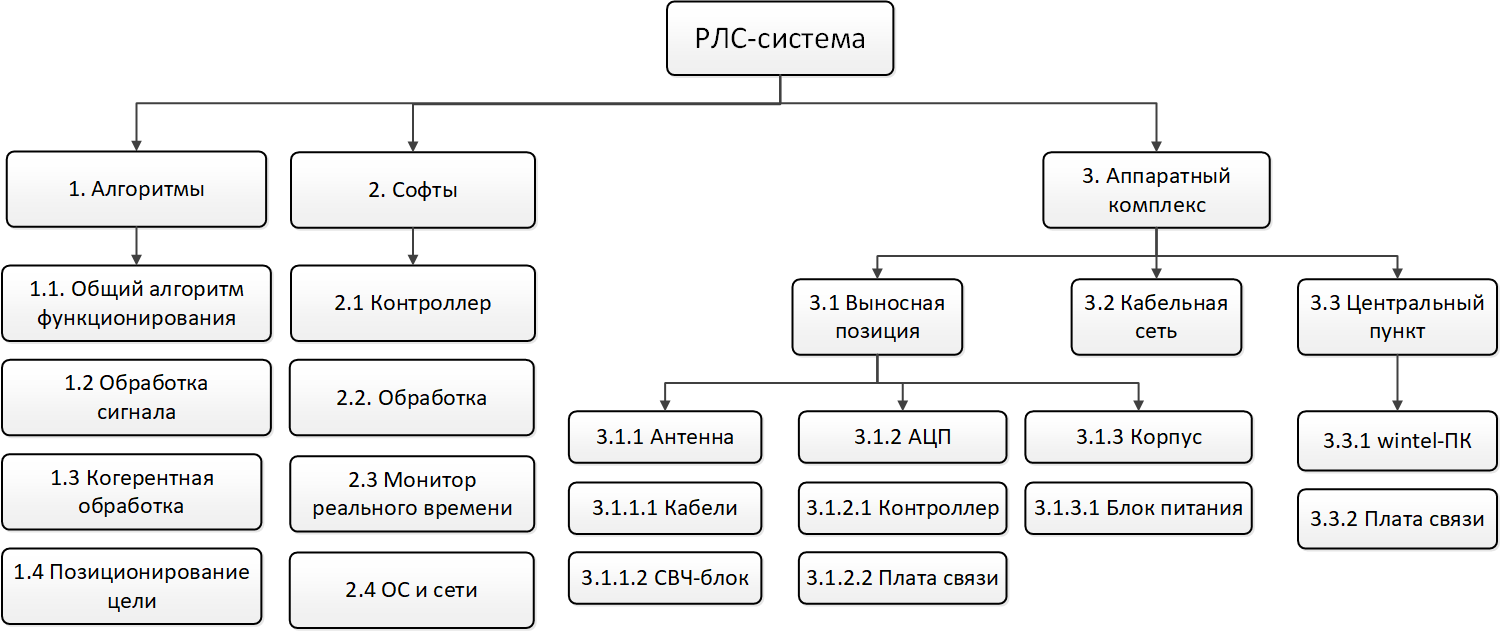 Приведите схему структурной декомпозиции функций технологического результата проекта в составе не более 3-5 иерархических уровней. Указания:степень детализации определяется субъективно и итеративно в процессе разработки проекта с тем, чтобы у заинтересованных лиц возникало ясное представление о продукте.функциональная декомпозиция должна представлять описание проекта с функциональной точки зрения, т.е. должна говорить о том, «что продукт проекта может делать».Данная схема обязательна для включения в описании проектов НТИ по направлениям «Автонет», «Аэронет», «Маринет», «Технет».Ниже приведен пример схемы структурированной декомпозиции функций технологического результата проекта.Укажите характеристики результата и его владельца.Описание технологического результата, полученного по итогам выполнения проекта:Владелец технологического результата, полученного по итогам выполнения проекта:Технологическая карта проектаТехнологическое содержание проектаВыполняемые работы, методы исследования, научные подходыВыполняемые работыРаздел должен содержать: структуру работ проекта (в виде схемы. См. требования ниже);описание отдельных работ проекта, требования к качеству реализации каждой работы (или комплекса работ), к форме представления результирующей информации;описание методик и подходов, которые планируется использовать для достижения результатов проекта;использования имеющихся и планируемых к приобретению ресурсов (материально-технических, РИД и прочих).Структура работ проекта должна содержать исчерпывающий перечень работ, необходимых для создания элементов технологического результата проекта, указанного в п. 3.3, и их интеграции для получения единого технологического результата. Структура работ должна включать состав работ, их логические и причинно-следственные связи. Структура работ должна быть представлена в виде иерархической структуры работ, полученной путем последовательной декомпозиции на 3-5 уровней. Работы проекта должны иметь порядковые номера. Элементы работы должны иметь нумерацию в пределах каждой работы. Номер элемента работы состоит из номеров работы и элемента работы, разделенных точкой (например, 2.1). Работы и элементы работ могут состоять из одного или нескольких пунктов.Для работ проекта укажите периоды реализации:на момент начала проекта НТИ работа выполнена;работа будет выполнена в ходе проекта НТИ;работу планируется выполнить после завершения проекта НТИ (за рамками проекта НТИ).По согласованию с проектным офисом НТИ периоды реализации допускается указать графически на схеме или в виде текстового описания. Ниже приведена структура работ на примере проекта по разработке многопозиционной радиолокационной системы, предназначенной для оценивания местоположения подвижных наземных целей. 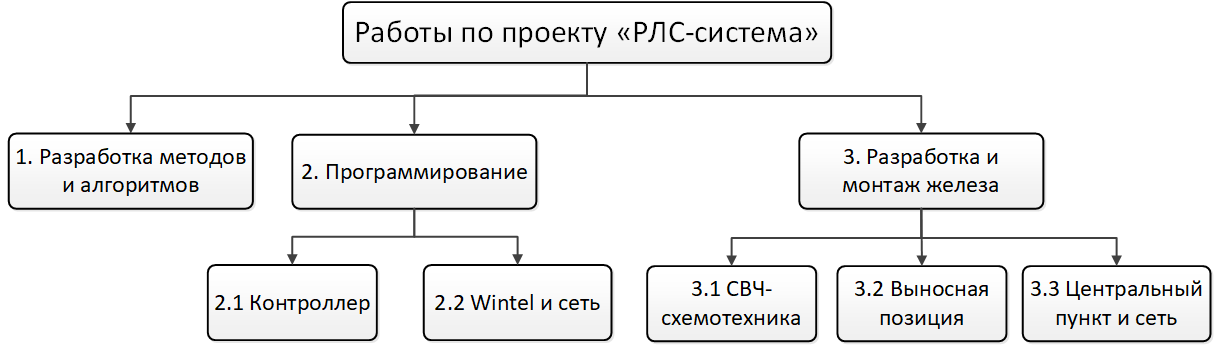 Раздел должен содержать информацию в таком объеме и с такой детализацией, чтобы эксперт предметной области мог предоставить оценку проекта с точки зрения:актуальности;наличия научной новизны;возможности реализации предполагаемыми методами и подходами;учета факторов, влияющих на достижение результата проекта;возможность реализации в заявленные сроки.Данный раздел необходимо разбить на подразделы в соответствии с выбранной структурой изложения, при необходимости дополнить схемами, техническими характеристиками и прочими сведениями.Техническое заданиеСтруктура и содержание раздела определяется в зависимости от целей и результатов проекта, принадлежности к направлению НТИ.Раздел должен содержать описание научно-технических и технологических решений.Данный раздел сопровождается обосновывающими материалами по техническому заданию. Наличие комплекта документов с техническим заданием является обязательным для проектов НТИ, относящихся к направлениям «Автонет», «Аэронет», «Маринет», «Технет».Для проектов НТИ по остальным направлениям в случае отсутствия документации по техническому заданию в данном разделе приводится пояснительная записка, обосновывающая отсутствие необходимости в техническом задании. Пояснительная записка разрабатывается в свободной форме и включается в состав обосновывающих документов.В состав обосновывающих материалов к описанию проекта включены: География выполнения проектаОпишите, где (регион, город, территория и т. п.) и на каких объектах (коммерческие организации, научно-исследовательские институты и другие) будут выполняться мероприятия проекта.Мероприятия должны соответствовать плану.Требующиеся ресурсы В данном разделе приведите описание ресурсов, которые в настоящее время отсутствуют в распоряжении проектной команды, но которые необходимо использовать для успешной реализации проекта. Для каждого ресурса укажите способ распространения, установленный его правообладателем:если ресурс распространяется на безвозмездной основе, то это необходимо указать условия или лицензию (например, для свободного программного обеспечения - лицензия GNU General Public License);если ресурс планируется приобретать, то его стоимость должна быть указана в материалах финансово-экономического обоснования. Требующиеся материально-технические ресурсыОписание оборудования и материалов, требующихся для успешной реализации проекта (если применимо).В состав обосновывающих материалов к описанию проекта включены: Требующиеся РИД по проектуУкажите результаты интеллектуальной деятельности, права на которые: необходимо приобрести для успешной реализации проекта НТИ;планируется получить в ходе реализации проекта НТИ.В графе «Номер РИД» необходимо указывать регистрационный номер РИД и патентное ведомство.В графе «Статус» укажите текущую стадию оформления прав на РИД. Например, «Ведутся переговоры о приобретении», «Готовится комплект заявки» и прочее.Обладатель РИД – это лицо, группа лиц, организации, владеющая правами на результат проекта. Для юридических лиц укажите ОГРН. Обязательно укажите результат создания объекта интеллектуальной собственности, если применимо, и обозначьте, кому будут принадлежать права на интеллектуальную собственность. Если владельцами объекта интеллектуальной собственности являются несколько лиц, укажите пропорцию прав владения или правила распределения прав между указанными лицами.В случае отсутствия потребности в РИД, опишите стратегию защиты результатов интеллектуальной деятельности.При необходимости передачи получателю поддержки необходимых наработок и РИД (созданных как в ходе реализации проекта, так и вне его), а также прав на использование указанных наработок и РИД, такая передача фиксируется в виде ключевой контрольной точки до окончания срока реализации проекта, но не позднее начала использования данных наработок и РИД.В случае возникновения у получателя поддержки необходимости в совершении лицензионных платежей (оплаты вознаграждения) за использование РИД, подлежащих передаче получателю поддержки, сведения о таких платежах должны быть отражены в смете проекта НТИ с предоставлением документального обоснования суммы планируемых расходов.Прочие требующиеся ресурсыПриведите описание прочих ресурсов, которые требуются для реализации проекта.План реализации проектаЭтапы и мероприятия реализации проекта, ключевые контрольные точкиСодержание данного раздела должно совпадать с соответствующей информацией, представленной в Паспорте проекта. При необходимости приведите дополнительную информацию и разъяснения.Разделите процесс создания проекта на этапы с указанием даты начала и даты окончания каждого этапа в формате «дд.мм.гг». Этапы должны заключать в себе самостоятельный результат и быть последовательными, то есть следующий этап должен начинаться после окончания предыдущего этапа. Дата завершения этапа/ мероприятия не должна приходиться в период с 1 декабря по 1 февраля. Даты начала этапов и мероприятий должна приходиться на первый календарный день месяца; даты завершения этапов и мероприятий – на последний календарный день месяцаВ строке «Общие сроки реализации проекта» укажите плановые даты начала и даты окончания проекта. Плановое начало работ по реализации проекта чаще всего совпадает с началом первого этапа проекта. Плановое начало работ по реализации проекта должно быть после плановой даты одобрения проекта. Плановые сроки являются базовыми. Их изменение возможно только 
в соответствии с критериями принятия решения о корректировке проекта.Указания и ограничения по составлению плана:длительность этапа – от 1 года; в 1 этапе – не более 2-3 мероприятий;мероприятие = комплекс взаимосвязанных работ. Мероприятие заканчивается контрольной точкой (КТ), принятие которой означает приемку мероприятия; внутри мероприятия могут быть промежуточные (операционные) контрольные точки. мероприятия/этапы должны идти строго последовательно.Сроки начала и окончания этапов и мероприятий указаны исключительно в целях мониторинга проекта по достижению ключевых контрольных точек и (или) целевых показателей. Указанные сроки рассматриваются как сроки начала и окончания фактических работ в рамках мероприятий. Расчеты с подрядчиками, поставщиками и работниками по работам в рамках соответствующего этапа и мероприятия, а также иные финансовые и юридические операции (в т.ч. документооборот) могут быть осуществлены после дат окончания этапов и мероприятий (указанные операции могут не учитываться при планировании сроков этапов и мероприятий и осуществляются в соответствии с процедурами, установленными законодательством и локальными нормативными актами получателя поддержки).Дата подписания документов, предоставляемых для подтверждения достижения ключевых контрольных точек и (или) целевых показателей проекта, в соответствии с Планом приемки результатов и целевых показателей проекта, должна быть ранее даты соответствующих ключевых контрольных точек и (или) в пределах отчётного года для соответствующих целевых показателей. В обосновывающих материалах должен быть приведен календарный план реализации проекта, детализированный до уровня работ: мероприятия должны состоять из отдельных работ, которые допустимо выполнять параллельно. Рекомендуется предоставить план в файле в формате Microsoft Excel (с расширениями .xls, .xlsx).В состав обосновывающих материалов к описанию проекта включены: Ключевые контрольные точкиПриведите описание ключевых контрольных точек проекта. Завершение мероприятия, входящего в план реализации проекта, должно быть отмечено соответствующей ключевой контрольной точкой. Не рекомендуется указывать плановый срок КТ с 1 декабря по 1 февраля.Приемщик – лицо или группа лиц, ответственных за подтверждение соответствия результата проекта предъявляемым требованиям, как правило, является представителем Заказчика-координатора проекта. Для подтверждения соответствия результата проекта предъявляемым требованиям может создаваться приемочная комиссия, в состав которой рекомендуется включить представителей различных заинтересованных сторон: Заказчика-координатора, лиц, которыми было предоставлено внебюджетное финансирование проекта, рабочей группы, федеральных органов исполнительной власти и/или их подведомственных организаций, а также проектного офиса НТИ, АНО «Платформа НТИ» и других. При этом Заказчик-координатор может рекомендовать включить в состав приемочной комиссии специалиста, обладающего компетенциями в сфере реализации проекта.Приемочная комиссия вправе инициировать дополнительную независимую экспертизу для целей принятия (подтверждения достижения) результатов проекта. В случае реализации проекта с типом ТРП «Продукт» или «Технология» Заказчик-координатор и Руководитель проекта могут являться сотрудниками одной организации (юридического лица).В графе «Ответственный» укажите организацию, ответственную за достижение ключевой контрольной точки.В графе «Подтверждающие документы» укажите документы с критериями, которым должен соответствовать результат, а также с описанием процедуры приемки. В случае, если достижение ключевой контрольной точки предполагает достижение нового уровня технологической готовности ТРП проекта НТИ, то в состав подтверждающих документов должна быть включена документация, подтверждающая достижение соответствующего уровня технологической готовности ТРП проекта НТИ (см. справочник «Отчетная документация» в разделе 4 «Этапы реализации проекта, ключевые контрольные точки проекта» Паспорта проекта НТИ). Показатели и критерии успешности проектаОписание показателей и критериев успешности проектаКритерием успешности проекта является интегральная оценка эффективности реализации проекта, порядок расчета которой описан в Порядке мониторинга и управления изменениями проектов Национальной технологической инициативы. Решение об успешности проекта на основании интегральной оценки принимается уполномоченным органом.Содержание данного раздела должно совпадать с соответствующей информацией, представленной в Паспорте проекта. В обосновывающих материалах приведите дополнительную информацию и разъяснения.Методики расчета целевых показателейМетодика расчета должна включать исходные данные, использованные для расчета, по возможности формулы расчета, предпосылки, допущения. Для исходных данных должны использоваться достоверные источники с указанием подтверждающих документов. Обратите внимание на то, что в дальнейшем подтверждающие документы должны будут предоставляться в проектный офис НТИ по мере достижения соответствующих целевых показателей. Если применимо, методику расчета целевых показателей следует основывать на существующих актуальных нормативно-правовых актах, например, ГОСТ, ОСТ и прочих. Плановые значения должны быть рассчитаны по соответствующим формулам и с учетом конкретных фактических данных.Предоставьте обоснование достижимости запланированных значений целевых показателей дорожной карты, на которые влияет реализация проекта.Обратите внимание на то, что по целевым показателям будет предоставляться регулярная отчетность в соответствии с Порядком о мониторинге и управлении изменениями проектов НТИ, и в случае несоблюдения обязательств по достижению целевых значений показателей свыше определенного предела будут применяться штрафные санкции. Подробное описание приемки целевых показателей приведено в документе «Правила приемки ключевых контрольных точек и целевых показателей проектов Национальной технологической инициативы».Методика расчета целевых показателей, напрямую влияющих на целевые показатели ДКМетодика расчета целевых показателей, напрямую не влияющие на целевые показатели ДКАнализ и прогнозы развития рынкаВ данном разделе необходимо привести результаты обзора и анализа состояния на современный момент рынка: что уже сделано другими, существующие проблемы, список крупных игроков, а также место (долю) на рынке, на которое претендует проект после завершения реализации.Характеристика рынкаТекущая ситуация на рынкеПриведите описание проблемы, на решение которой направлен проект, и потребностей рынка (потребителей результатов проекта). Приведите количественные и качественные оценки последствий, обусловленных тем, что в настоящее время не реализован проект. Описание необходимо сопроводить указанием источников информации.Данный раздел должен заполняться на основе данных не старше 2 (двух) лет от даты формирования описания проекта НТИ.Сводная характеристика рынка проекта:Приведите круговую диаграмму распределения рынка среди крупных «игроков»:в денежном эквиваленте;количество оказываемых услуг/реализованных продуктов.Прогнозируемая ситуация на рынкеОпишите прогнозируемую ситуацию на рынке с указанием различных горизонтов планирования.Прогноз должен быть разработан с учетом макроэкономических показателей и индикаторов, указанных в п. 7.1.3.Макроэкономические показатели и индикаторыВ таблице приводятся макроэкономические показатели и индикаторы для учета в планировании и использования при последующих корректировках планов. Обязательными к использованию являются показатели: валютный курс, прогноз динамики ВВП РФ и мировой экономики. При необходимости можно дополнить список, с обязательным указанием источника данных. Источниками данных могут быть: прогноз социально-экономического развития Российской Федерации на соответствующий период, основные направления бюджетной политики Российской Федерации, федеральный закон о федеральном бюджете на соответствующий финансовый год, иные прогнозы и документы.Данные показатели должны быть отражены в документе «Финансово-экономическое обоснование проекта», входящем в состав обосновывающих документов.Прогнозируемая доля рынка проектаВ таблице ниже опишите долю рынка, которую планируется получить проекту после реализации.Анализ конкурентной среды Содержание раздела должно предоставлять ответы на вопросы о конкурентной среде проекта:Кто лидер рынка? Кто конкурент на рынке? Какой доход рынка? Как распределен рынок среди основных игроков? Что нового добавится по сравнению с текущими лидером и конкурентами? Перечислите, какие проекты в России и в мире анализировались при подготовке данного проекта, какие большие проекты по данной теме выполняются в России и в мире. Какие основные сходства и отличия разрабатываемого и аналогичных проектов. Какие проблемы возникали на похожих проектах. Какие уроки извлечены с точки зрения планирования данного проекта.Характеристики аналогичных проектовПроект 1.NПри необходимости укажите дополнительную информациюСравнительный анализ аналогичных проектовДля всех проектов, указанных в предыдущем разделе, необходимо заполнить таблицу. Также приведите характеристики рассматриваемого проекта.Группы показателей и состав показателей определяются в зависимости от специфики проекта и должны представлять различные ракурсы.В качестве финансовых и экономических характеристик рекомендуется рассматривать такие характеристики, как стоимость единицы ТРП или услуги, затраты на эксплуатацию ТРП (расходные материалы и прочее), затраты на проведение аналогичных работ (исследовательских, производственных и прочее) и другие.Существующие РИД в сфере реализации проектаОтразите информацию о проведенных патентных исследованиях (если проводились) и об отсутствии аналогичных результатов интеллектуальной деятельности и текущих препятствий (патентная чистота) со стороны иных патентообладателей, приведите сведения о РИД конкурентов и оценку степени защищенности.Выводы по итогам рассмотрения аналогичных проектовПодведите итоги сравнительного анализа аналогичных проектов и проекта НТИ.Новизна проекта и конкурентные преимуществаПриведите сведения, обосновывающие принципиальную новизну и эффективность мероприятий, реализуемых в рамках проекта. Опишите ваши конкурентные преимущества, чем ваш проект отличается и почему именно у него имеются наибольшие шансы на успех.Стратегия маркетингаОписание услуги и продуктаОпишите создаваемую технологию или услугу, которые планируется оказывать третьим лицам (физическим и юридическим).Описание подхода к коммерциализацииОпишите выбранный подход к коммерциализации проекта и приведите схему коммерциализации результатов проекта (например: продажа продукции конечным потребителям; продажа лицензий на технологию и/ или продукт; создание дистрибьюторских или партнерских каналов; выпуск производственного оборудования на мощностях и т. д.), а также представьте информацию о способах продвижения продукта, раскрывающих стратегию выхода на рынок, информацию о каналах продаж, организации сбыта продукции (если применимо).Цепочка добавленной стоимостиПриведите схему цепочки добавленной стоимости с указанием:основных участников;участника, используемого для коммерциализации технологического результата проекта;направлению финансовых потоков между основными участниками;соотношения объемов финансовых потоков относительно друг друга (например, чем больше объем потока, тем заметнее характеризующая его стрелка).Риск-разделенные партнерыРиск-разделенным партнером признается организация при наличии «мягких» или «твердых» заключенных договоров, закрепляющих роль и участие организации в цепочке добавленной стоимости проекта. К «мягким» договорам относятся соглашения о намерениях и прочие соглашения, не фиксирующие обязательства сторон о взаимном сотрудничестве.К «твердым» договорам относятся соглашения, содержащие сведения о сроках, объемах и стоимости оказания услуг/поставке товаров.В состав обосновывающих материалов к описанию проекта включены: Сценарии коммерциализации технологического результата проектаВ разделе необходимо предоставить описание трех сценариев: Пессимистичный, Базовый, Оптимистичный. Каждый сценарий должен содержать описание выполняемых работ до и после принятия решения уполномоченного органа о завершении проекта НТИ.Вариативность сценариев складывается из сочетания двух факторов: изменение процессов (например, вступление в силу НПА) и отсутствия точной исходной информации (например, прогнозное значение продаж в 2023 г.).Раздел должен содержать:сведения о вероятностных изменениях процессов (экономических, нормативных, социальных и прочих); оценку неточности исходной информации (описание погрешности используемых для расчета показателей, принятых допущений в оценочной методике и прочих);описание совместного сочетания этих факторов для каждого из сценариев с указанием параметров и их значений.Мероприятия по сокращению времени вывода на рынок технологического результата проектаПровести анализ различных возможностей, позволяющих ускорить процесс вывода на рынок результатов проекта. Например, первоначальное использование иностранных комплектующих с последующим увеличением уровня российской локализации; расширение функциональности в результате последующих обновлений программного обеспечения и прочее. Финансовая модель, план по производству и продажамПрогноз финансовых показателей проектаВ таблице ниже приведите прогнозные значения финансовых показателей проекта. Показатели вносятся в данную таблицу с года начала реализации проекта НТИ. По согласованию с проектным офисом НТИ в данную таблицу могут вноситься изменения и дополнения в соответствии с особенностями проекта.Затраты и источники финансированияОсновываясь на сведениях из паспорта проекта и финансово-экономического обоснования, в данном разделе необходимо привести сведения о затратах и источниках финансирования с учетом источников финансового обеспечения и их распределения по этапам и периодам, а также обоснование формы предоставления и объема поддержки в разрезе отдельных мероприятий. Указанные сведения представляются в форме сметы проекта (далее – смета).Ниже приведены требования к затратам и источникам финансирования.Требования к описанию затрат и источников финансированияЗатраты и источники финансирования с учетом источников финансового обеспечения и их распределения по этапам и периодам должны быть отражены в таблицах «Затраты на реализацию проекта» и «Поддержка реализации проекта за счет средств субсидии из федерального бюджета на реализацию проектов Национальной технологической инициативы» по формам в составе описания проекта. Таблица «Затраты и источники финансирования» будет являться приложением к договору на оказание поддержки за счет субсидии.В Таблице «Затраты и источники финансирования» должны быть учтены средства внебюджетных источников, привлекаемых в целях реализации проектов, предполагающих предоставление поддержки в размере не менее 30 процентов общего размера средств, предусмотренных на реализацию соответствующих проектов каждый год, за исключением случаев, предусмотренных Постановлением № 317. В случае если требуемый объем поддержки проекта НТИ с привлечением средств из федерального бюджета (с кодами С01 и (или) С02) превышает 500 млн рублей, средства внебюджетных источников должны быть предусмотрены/рассчитаны в размере не менее 50 процентов общего размера средств, предусмотренных на реализацию соответствующих проектов, при этом ежегодный размер средств внебюджетных источников должен составлять не менее 30 процентов в течение всего срока реализации проекта.В случае предоставления поддержки в форме возмещения части затрат на уплату процентов по кредитам, полученным физическими и (или) юридическими лицами, являющимися участниками проекта, в российских кредитных организациях и (или) в ВЭБ.РФ (иных юридических лицах, являющихся кредитными организациями и входящими в группу ВЭБ.РФ), субсидия по кредиту предоставляется в размере 70 процентов суммы затрат организации на уплату процентов по кредиту в текущем расчетном году. При этом подлежащая возмещению часть затрат на уплату процентов по кредитам рассчитывается от предельных значений процентных ставок по долговым обязательствам, установленным п. 1.2. ст. 269 НК РФ. Размер предельного значения процентной ставки, который используется при расчете части затрат на уплату процентов по кредитам, подлежащей возмещению, устанавливается на момент заключения договора. При этом размер средств внебюджетных источников должен составлять не менее 30 процентов при каждом платеже по уплате процентов по кредиту.Описание затратТаблицы «Затраты и источники финансирования» и «Поддержка реализации проекта за счет средств субсидии из федерального бюджета на реализацию проектов Национальной технологической инициативы» составляются на совокупную стоимость проекта с учетом всех расходов вне зависимости от источников их финансирования. В стоимость проекта не должны включаться амортизационные отчисления.Все затраты указываются с учетом налогов и сборов в рублях.Требования к описанию затрат распространяются на расходы за счет средств федерального бюджета, планируемых к получению по кодам источников финансового обеспечения реализации проектов С01 и С02.Для всех затрат уровень цен на товары, работы и услуги не должен превышать среднерыночного уровня цен на аналогичные товары, работы и услуги.Уровень расходов на заработную плату работников должен соответствовать среднему уровню заработной платы, предлагаемому соискателям соответствующего региона на аналогичных позициях в соответствующей отрасли. В случае превышения уровня расходов на заработную плату работников относительно такого среднего уровня более чем на 20 процентов требуется представление дополнительного обоснования.Не допускается включать в состав расходов на реализацию проекта за счет средств государственной поддержки: расходы на ремонт, за исключением технологически необходимой подготовки помещений или площадей к установке оборудования, необходимого для реализации проекта, а также расходов на ремонт, связанных с требованиями обеспечения безопасности проведения работ в рамках реализации проекта с обоснованием включения таких технологических работ;ремонт офисных помещений и их декорирование;товары, работы, услуги с избыточными потребительскими свойствами или являющиеся предметами роскоши в соответствии с законодательством Российской Федерации;расходы на проведение научно-исследовательских работ по разработке нормативно-правовых актов, в том числе направленный на снятие нормативных барьеров.За счет средств федерального бюджета запрещается:приобретение ценных бумаг;предоставление займов;размещение средств на срочные вклады (депозиты), заключение договоров о минимальном неснижаемом остатке денежных средств на расчетном счете (и иных договоров, предполагающих получение процентов на размещенные на банковском счете денежные средства);погашение займов, кредитов (погашением займов, кредитов не признается возмещение получателю поддержки за счет средств федерального бюджета расходов, произведенных в счет будущих поступлений государственной поддержки за счет займов, кредитов). В случае если запрашиваемой формой поддержки является предоставление гранта на проведение научно-исследовательских и опытно-конструкторских работ (далее – грант на НИОКР), не допускается включение в состав затрат:расходов, непосредственно не связанных с проведением научно-исследовательских и (или) опытно-конструкторских работ;расходов на строительство, реконструкцию, капитальный ремонт объектов капитального строительства, выполнение инженерных изысканий и подготовку проектной документации для их строительства, реконструкции, капитального ремонта;расходов на приобретение комплектующих и материалов, предназначенных для создания серийного производства, оборудования с серийной мощностью, изготовления продукции в промышленных объемах, а также на оплату работ и услуг, связанных с технологической и конструкторской подготовкой серийного производства;расходов на оплату труда работников, которые в период выполнения научно-исследовательских и (или) опытно-конструкторских работ привлекались для осуществления иной деятельности в части, пропорциональной времени, в течение которого они выполняли работу, не связанную с проведением научно-исследовательских и (или) опытно-конструкторских работ;расходов на маркетинг (включая изучение конъюнктуры рынка, сбор информации, непосредственно связанной с производством и реализацией товаров, работ, услуг) и рекламу (включая участие в выставках);расходов на приобретение легковых автомобилей, алкогольной и табачной продукции;представительские расходы.В случае если запрашиваемой формой поддержки является грант на НИОКР, запрещается предусматривать получение участником проекта прибыли за счет средств поддержки реализации проекта.Таблица «Затраты и источники финансирования» состоит из разделов, соответствующих этапам и мероприятиям проекта с указанием сроков проведения данных этапов и мероприятий (в формате «дд.мм.гг.»). Мероприятие не должно начинаться в рамках одного этапа и заканчиваться в рамках другого. Не планируйте окончание мероприятий на декабрь, так как в этом случае велики риски смещения сроков в следующий финансовый год. Мероприятия должны быть расположены в соответствии с технологической последовательностью их выполнения, соответствовать имеющимся отраслевым стандартам, подходам и (или) методологиям (например, подходы к внедрению информационной системы, организации строительно-монтажных работ и т. п.) или практике реализации аналогичных проектов.Таблица «Затраты и источники финансирования» заполняется в соответствии со следующими правилами.Внутри каждого раздела затраты необходимо формировать по видам расходов с обоснованием каждой статьи затрат и с разбивкой по годам, формам поддержки и источникам финансирования.Вид расходов проекта определяется по следующей Таблице 1:Таблица 1. Вид расходов проектаВ столбце «Получатель поддержки» указываются получатели средств поддержки за счет средств субсидии из федерального бюджета на реализацию соответствующего мероприятия и (или) этапа, определенные в соответствии с документом «Описание проекта НТИ». Все статьи затрат должны быть детализированы и обоснованы в части расчета их объема. Обоснование объема затрат приводится в столбце «Обоснование цены» в прилагаемой детализированной смете проекта в файле в формате Microsoft Excel (с расширениями .xls, .xlsx) и может осуществляться путем указания адресов в информационно-коммуникационной сети «Интернет» на стоимость аналогов, в том числе адресов на сайты-агрегаторы и официальные сайты производителей, а также идентификаторов государственных (муниципальных) контрактов в единой информационной системе в сфере закупок. В случае невозможности обоснования затрат указанными способами получатель поддержки может использовать прайс-листы, коммерческие предложения потенциальных исполнителей, расчеты, калькуляции, штатные расписания и прочее. с приложением копий соответствующих документов. Для обоснования детализированных расходов (свыше 1 млн руб.) требуется предоставить не менее 3 (трех) ссылок на источники информации о цене. После заполнения таблицы приведите расшифровку используемых кодов. В столбцах с объемом финансового обеспечения за счет средств субсидий из федерального бюджета на реализацию проектов НТИ указывается объем финансового обеспечения реализации проекта за счет источников с кодом С01 и С02.В столбцах с объемом финансового обеспечения за счет внебюджетных источников указывается объем финансового обеспечения реализации проекта за счет источников с кодами В01-В12. В столбцах с объемом финансового обеспечения за счет иных средств, источником образования которых являются средства бюджета бюджетной системы Российской Федерации, указывается объем финансового обеспечения реализации проекта за счет источников с кодами Б01-Б05.Таблица 2. Источники финансового обеспечения реализации проектаВ столбце «Код формы поддержки реализации проекта» код указывается только в отношении строк с источником финансового обеспечения реализации проекта с кодом С01 или С02 и определяется по таблице:Таблица 3. Формы поддержки реализации проектаВ случае если в проекте отсутствуют источники финансового обеспечения реализации проекта с кодами С01-С02, допускается заполнить только раздел «Объем и источники финансового обеспечения» в паспорте проекта.Поддержка реализации проекта за счет средств субсидии из федерального бюджета на реализацию проектов НТИУкажите получателей поддержки и объем поддержки реализации проекта за счет средств субсидии из федерального бюджета на реализацию проектов НТИ в соответствии с данными таблицы «Затраты на реализацию проекта». В таблице отражаются плановые поступления средств поддержки по годам. В случае внесения изменений в ходе реализации проекта, в таблице могут быть указаны фактические поступления средств поддержки.В столбце «Участник проекта – получатель поддержки» указывается наименование, ОГРН и ИНН получателя поддержки – юридического лица, являющегося участником проекта, либо фамилия, имя, отчество (при наличии) и ИНН получателя поддержки – физического лица, являющегося участником проекта. В случае если получатель поддержки не определен, приводится краткое указание на характеристику такого получателя поддержки и (или) способ его выбора (например, «образовательная организация высшего образования, определяемая по результатам открытого конкурса» или «новое хозяйственное общество, создаваемое для реализации проекта»). В отношении планируемого к созданию (создаваемого) получателя поддержки - юридического лица, могут также включаться сведения о его предполагаемых учредителях.Заполнение таблицы не требуется для проектов, в которых отсутствуют источники финансового обеспечения реализации проекта с кодами С01-С02.Подтверждение источников внебюджетного финансированияВ составе обосновывающих документов должны содержаться сведения о механизмах привлечения средств внебюджетных источников, а в случаях, предусмотренных Постановлением № 317, должно быть приведено обоснование отклонения от указанного размера средств внебюджетных источников.Налоги, пошлины и иные дополнительные платежи, законодательно обусловленные соответствующим механизмом привлечения средств внебюджетных источников, не должны учитываться при расчете размера привлекаемых средств внебюджетных источников.Во всех документах, подтверждающих наличие финансового обеспечения реализации проекта за счет иных средств, источником образования которых являются средства бюджета бюджетной системы Российской Федерации, и (или) наличие финансового обеспечения реализации проекта за счет внебюджетных источников, должно иметься указание на наименование проекта, наименование получателя поддержки, период предоставления финансового обеспечения и размер финансового обеспечения с разбивкой по календарным годам. Кроме того, такие документы могут содержать условия и порядок предоставления финансового обеспечения, включая распределение прав на результаты интеллектуальной деятельности, которые могут быть получены в результате реализации проекта.Документальное подтверждение наличия финансового обеспечения за счет иных средств, источником образования которых являются средства бюджета бюджетной системы Российской ФедерацииКод Б01.Документальным подтверждением наличия финансового обеспечения в виде собственных средств получателя поддержки, источником образования которых являются средства (бюджетные инвестиции, субсидии) бюджетов бюджетной системы Российской Федерации (вне зависимости от последовательности), уже имеющиеся на расчетных (лицевых) счетах получателя поддержки, может, например, являться следующий набор документов:письмо от единоличного исполнительного органа получателя поддержки с подтверждением намерения выделить собственные средства получателя поддержки на реализацию проекта с указанием счетов бухгалтерского баланса, которые будут являться источником образования средств;копия распорядительного документа (распорядительных документов) получателя поддержки, определяющего выбор такого источника финансирования (приказ, распоряжение, решение совета директоров и т. д.) – в соответствии с уставом получателя поддержки;копии бухгалтерской отчетности получателя поддержки за последний отчетный период, а также за два предшествующих года;иные дополнительные документы по усмотрению получателя поддержки.Код Б02.Документальным подтверждением наличия финансового обеспечения в виде средств институтов развития (за исключением ВЭБ.РФ и (или) иного юридического лица, входящего в группу ВЭБ.РФ) на реализацию проектов Национальной технологической инициативы, источником образования которых являются средства (бюджетные инвестиции, субсидии) бюджетов бюджетной системы Российской Федерации (вне зависимости от последовательности), предоставляемых в форме займа и (или) участия в капитале получателя поддержки, может, например, являться следующий набор документов:копия распорядительного документа (распорядительных документов) получателя поддержки, определяющего выбор такого источника финансирования (приказ, распоряжение, решение совета директоров и т. д.) – в соответствии с уставом получателя поддержки;заключение института развития (за исключением ВЭБ.РФ и (или) иного юридического лица, входящего в группу ВЭБ.РФ) о возможности финансирования проекта на возвратной основе, подготовленное в соответствии с порядком проведения экспертизы;иные дополнительные документы по усмотрению получателя поддержки.Код Б03.Документальным подтверждением наличия финансового обеспечения в виде средств институтов развития на реализацию проектов Национальной технологической инициативы, источником образования которых являются средства (бюджетные инвестиции, субсидии) бюджетов бюджетной системы Российской Федерации (вне зависимости от последовательности), предоставляемых в форме гранта, может, например, являться следующий набор документов:копия распорядительного документа (распорядительных документов) получателя поддержки, определяющего выбор такого источника финансирования (приказ, распоряжение, решение совета директоров и т. д.) – в соответствии с уставом получателя поддержки;заключение института развития о возможности предоставления гранта, подготовленное в соответствии с порядком проведения экспертизы;иные дополнительные документы по усмотрению получателя поддержки.Код Б04.Документальным подтверждением наличия финансового обеспечения в виде бюджетных ассигнований бюджетов бюджетной системы Российской Федерации на закупку товаров, работ, услуг для обеспечения государственных (муниципальных) нужд, может, например, являться следующий набор документов:копия распорядительного документа (распорядительных документов) получателя поддержки, определяющего выбор такого источника финансирования (приказ, распоряжение, решение совета директоров и т. д.) – в соответствии с уставом получателя поддержки;копия государственного (муниципального) контракта, заключенного для обеспечения государственных (муниципальных) нужд, предмет которого не имеет непосредственного отношения к проекту;иные дополнительные документы по усмотрению получателя поддержки.Код Б05.Документальным подтверждением наличия финансового обеспечения в виде иных инструментов, предусмотренных государственными программами Российской Федерации (в том числе бюджетные инвестиции, субсидии из бюджетов бюджетной системы Российской Федерации), может, например, являться следующий набор документов:копия распорядительного документа (распорядительных документов) получателя поддержки, определяющего выбор такого источника финансирования (приказ, распоряжение, решение совета директоров и т. д.) – в соответствии с уставом получателя поддержки;копии документов, предусмотренных соответствующими инструментами государственных программ, подтверждающие возможность выделения получателю поддержки средств на реализацию проекта;иные дополнительные документы по усмотрению получателя поддержки.Документальное подтверждение наличия финансового обеспечения за счет внебюджетных источников Код В01.Документальным подтверждением наличия финансового обеспечения в виде собственных средств получателя поддержки, источником образования которых являются уже имеющиеся на расчетных (лицевых) счетах получателя поддержки внебюджетные средства, может, например, являться следующий набор документов:письмо от единоличного исполнительного органа получателя поддержки с подтверждением намерения выделить собственные средства получателя поддержки на реализацию проекта с указанием счетов бухгалтерского баланса, которые будут являться источником образования средств;копия распорядительного документа (распорядительных документов) получателя поддержки, определяющего выбор такого источника финансирования (приказ, распоряжение, решение совета директоров и т. д.) – в соответствии с уставом получателя поддержки;копии бухгалтерской отчетности получателя поддержки за последний отчетный период, а также за два предшествующих года;иные дополнительные документы по усмотрению получателя поддержки.Код В02.Документальным подтверждением наличия финансового обеспечения в виде оплаты участником (акционером) получателя поддержки дополнительной эмиссии акций и (или) вклада в уставный (складочный) капитал получателя поддержки, может, например, являться следующий набор документов:письмо от участника (акционера) получателя поддержки, выражающее согласие оплатить дополнительную эмиссию акций и (или) вклад в уставный (складочный) капитал получателя поддержки;копия распорядительного документа (распорядительных документов) получателя поддержки, определяющего выбор такого источника финансирования (приказ, распоряжение, решение совета директоров и т. д.) – в соответствии с уставом получателя поддержки;копии бухгалтерской отчетности получателя поддержки за последний отчетный период, а также за два предшествующих года;иные дополнительные документы по усмотрению получателя поддержки.Код В03.Документальным подтверждением наличия финансового обеспечения в виде средств третьих лиц, планируемых к привлечению получателем поддержки в целях реализации проекта, может, например, являться следующий набор документов:копия распорядительного документа (распорядительных документов) получателя поддержки, определяющего выбор такого источника финансирования (приказ, распоряжение, решение совета директоров и т. д.) – в соответствии с уставом получателя поддержки;копия документа, подтверждающего намерение третьего лица обеспечить внебюджетное софинансирование проекта;копии бухгалтерской отчетности получателя поддержки за последний отчетный период, а также за два предшествующих года;иные дополнительные документы по усмотрению получателя поддержки.Код В04.Документальным подтверждением наличия финансового обеспечения в виде средств лиц, входящих с получателем поддержки в одну группу лиц, предоставляемых в форме займа и (или) участия в капитале получателя поддержки (за исключением средств институтов развития и средств, источником образования которых являются средства (бюджетные инвестиции, субсидии) бюджетов бюджетной системы Российской Федерации), может, например, являться следующий набор документов:письмо от лиц, входящих с получателем поддержки в одну группу лиц, выражающее согласие предоставить заем и (или) оплатить участие в капитале получателя поддержки;копия распорядительного документа (распорядительных документов) получателя поддержки, определяющего выбор такого источника финансирования (приказ, распоряжение, решение совета директоров и т. д.) – в соответствии с уставом получателя поддержки;копии бухгалтерской отчетности получателя поддержки за последний отчетный период, а также за два предшествующих года;иные дополнительные документы по усмотрению получателя поддержки.Код В05.Применяется в случае, если проектом предусматривается запуск и (или) масштабирование инновационных производств и требуемый объем поддержки проекта превышает 500 млн рублей, а также в иных случаях, предусмотренных порядком проведения экспертизы.Документальным подтверждением наличия финансового обеспечения в виде средств ВЭБ.РФ и (или) иного юридического лица, входящего в группу ВЭБ.РФ, предоставляемых в форме кредита (займа) и (или) участия в капитале получателя поддержки, может, например, являться следующий набор документов:копия распорядительного документа (распорядительных документов) получателя поддержки, определяющего выбор такого источника финансирования (приказ, распоряжение, решение совета директоров и т. д.) – в соответствии с уставом получателя поддержки;заключение общества «ВЭБ Венчурс» о возможности финансирования проекта на возвратной основе, подготовленное в соответствии с порядком проведения экспертизы;иные дополнительные документы по усмотрению получателя поддержки.Код В06.Документальным подтверждением наличия финансового обеспечения в виде банковского кредита (за исключением средств ВЭБ.РФ и (или) иного юридического лица, являющегося кредитной организацией и входящего в группу ВЭБ.РФ), может, например, являться следующий набор документов:письмо от единоличного исполнительного органа получателя поддержки с подтверждением выбранного способа обеспечения внебюджетного софинансирования;копия документа банка, подтверждающего одобрение кредита для получателя поддержки или намерение одобрить такой кредит;копия распорядительного документа (распорядительных документов) получателя поддержки, определяющего выбор такого источника финансирования (приказ, распоряжение, решение совета директоров и т. д.) – в соответствии с уставом получателя поддержки;копии бухгалтерской отчетности получателя поддержки за последний отчетный период, а также за два предшествующих года;иные дополнительные документы по усмотрению получателя поддержки.Код В07.Документальным подтверждением наличия финансового обеспечения в виде денежных средств, привлекаемых из внебюджетных источников (вне зависимости от последовательности) путем размещения эмиссионных ценных бумаг, может, например, являться следующий набор документов:письмо от единоличного исполнительного органа получателя поддержки с подтверждением выбранного способа обеспечения внебюджетного софинансирования;копия решения о выпуске ценных бумаг;копии документов, подтверждающих государственную регистрацию в Банке России выпуска ценных бумаг (если применимо);копия распорядительного документа (распорядительных документов) получателя поддержки, определяющего выбор такого источника финансирования (приказ, распоряжение, решение совета директоров и т. д.) – в соответствии с уставом получателя поддержки;копии бухгалтерской отчетности получателя поддержки за последний отчетный период, а также за два предшествующих года;иные дополнительные документы по усмотрению получателя поддержки.Код В08.Документальным подтверждением наличия финансового обеспечения в виде будущих доходов получателя поддержки (за исключением планируемых доходов от поставки товаров, выполнения работ, оказания услуг для обеспечения государственных (муниципальных) нужд), может, например, являться следующий набор документов:письмо от единоличного исполнительного органа получателя поддержки с подтверждением выбранного способа обеспечения внебюджетного софинансирования;копии существующих договоров, по которым получатель поддержки планирует получить будущие доходы, которые будут направлены на обеспечение внебюджетного софинансирования проекта (предоставляются на соответствующий период в случае, если В08 является единственным кодом источника финансового обеспечения внебюджетного финансирования получателя поддержки);сведения об источниках, за счет которых получатель поддержки планирует получить доходы в последующих периодах;копия распорядительного документа (распорядительных документов) получателя поддержки, определяющего выбор такого источника финансирования (приказ, распоряжение, решение совета директоров и т. д.) – в соответствии с уставом получателя поддержки;копии бухгалтерской отчетности получателя поддержки за последний отчетный период, а также за два предшествующих года;иные дополнительные документы по усмотрению получателя поддержки.Код В09.Документальным подтверждением наличия финансового обеспечения в виде средств институтов развития на реализацию проектов Национальной технологической инициативы, источником образования которых являются внебюджетные средства, предоставляемых в форме гранта, может, например, являться следующий набор документов:письмо от единоличного исполнительного органа получателя поддержки с подтверждением выбранного способа обеспечения внебюджетного софинансирования;копия распорядительного документа (распорядительных документов) получателя поддержки, определяющего выбор такого источника финансирования (приказ, распоряжение, решение совета директоров и т. д.) – в соответствии с уставом получателя поддержки;заключение или иной документ института развития о возможности предоставления гранта;копии бухгалтерской отчетности получателя поддержки за последний отчетный период, а также за два предшествующих года;иные дополнительные документы по усмотрению получателя поддержки.Код В10.Документальным подтверждением наличия финансового обеспечения в виде средств институтов развития на реализацию проектов Национальной технологической инициативы, источником образования которых являются внебюджетные средства, предоставляемых в форме займа и (или) участия в капитале получателя поддержки, может, например, являться следующий набор документов:письмо от единоличного исполнительного органа получателя поддержки с подтверждением выбранного способа обеспечения внебюджетного софинансирования;копия распорядительного документа (распорядительных документов) получателя поддержки, определяющего выбор такого источника финансирования (приказ, распоряжение, решение совета директоров и т. д.) – в соответствии с уставом получателя поддержки;заключение института развития о возможности финансирования проекта Национальной технологической инициативы на возвратной основе, подготовленное в соответствии с порядком проведения экспертизы;копии бухгалтерской отчетности получателя поддержки за последний отчетный период, а также за два предшествующих года;иные дополнительные документы по усмотрению получателя поддержки.Код В11.Документальным подтверждением наличия финансового обеспечения в виде целевых поступлений из внебюджетных источников, определяемых в соответствии с пунктом 2 статьи 251 Налогового кодекса Российской Федерации, может, например, являться следующий набор документов:письмо от единоличного исполнительного органа получателя поддержки с подтверждением выбранного способа обеспечения внебюджетного софинансирования;копия распорядительного документа (распорядительных документов) получателя поддержки, определяющего выбор такого источника финансирования (приказ, распоряжение, решение совета директоров и т. д.) – в соответствии с уставом получателя поддержки;копии бухгалтерской отчетности получателя поддержки за последний отчетный период, а также за два предшествующих года;копии документов, предусмотренные законодательством Российской Федерации для подтверждения соответствующих целевых поступлений, предусмотренных пунктом 2 статьи 251 Налогового кодекса Российской Федерации;иные дополнительные документы по усмотрению получателя поддержки.Код В12.Документальным подтверждением наличия финансового обеспечения в виде иных внебюджетных средств, может, например, являться следующий набор документов:письмо от единоличного исполнительного органа получателя поддержки с указанием выбранного источника внебюджетного финансирования, отличного от источников, предусмотренных кодами В01-В11;копия распорядительного документа (распорядительных документов) получателя поддержки, определяющего выбор такого источника финансирования (приказ, распоряжение, решение совета директоров и т. д.) – в соответствии с уставом получателя поддержки;копии бухгалтерской отчетности получателя поддержки за последний отчетный период, а также за два предшествующих года;копии документов, подтверждающих возможность получения получателем поддержки требуемых средств от такого источника;иные дополнительные документы по усмотрению получателя поддержки.Затраты на реализацию проекта и источники финансирования Поддержка реализации проекта за счет средств субсидии из федерального бюджета на реализацию проектов Национальной технологической инициативыИнформация о нематериальных активах Данный раздел предназначен для отображения сведений о нематериальных активах (интеллектуальной собственности), перечня нематериальных активов, которые необходимо передать на баланс проектной компании (если применимо).Имеющиеся РИД по проектуПриведите описание результатов интеллектуальной деятельности, имеющих отношение к проекту/продукту проекта/направлению проекта, что может быть использовано в ходе реализации проекта НТИ (при наличии). В графе «Статус» укажите текущую стадию оформления прав на РИД. Например, «Получены», «Подана заявка» и прочее.В состав обосновывающих материалов к описанию проекта включены: Существующие РИД в сфере реализации проектаОтразите информацию о проведенных патентных исследованиях (если проводились), об отсутствии аналогичных результатов интеллектуальной деятельности и текущих препятствий (патентная чистота) со стороны иных патентообладателей, приведите сведения о РИД конкурентов и оценку степени защищенности.Требующиеся РИД по проектуУкажите результаты интеллектуальной деятельности, права на которые: необходимо приобрести для успешной реализации проекта НТИ;планируется получить в ходе реализации проекта НТИ.В графе «Номер РИД» необходимо указывать регистрационный номер РИД и патентное ведомство.В графе «Статус» укажите текущую стадию оформления прав на РИД. Например, «Ведутся переговоры о приобретении», «Готовится комплект заявки» и прочее.Обладатель РИД – это лицо, группа лиц, организации, обладающие правами на результат проекта. Для юридических лиц укажите ОГРН. Обязательно укажите результат создания объекта интеллектуальной собственности, если применимо, и обозначьте, кому будут принадлежать права на интеллектуальную собственность. Если владельцами объекта интеллектуальной собственности являются несколько лиц, укажите пропорцию прав владения или правила распределения прав между указанными лицами.В случае отсутствия потребности в РИД, опишите стратегию защиты результатов интеллектуальной деятельности.При необходимости передачи получателю поддержки необходимых наработок и РИД (созданных как в ходе реализации проекта, так и вне его), а также прав на использование указанных наработок и РИД, такая передача фиксируется в виде ключевой контрольной точки до окончания срока реализации проекта, но не позднее начала использования данных наработок и РИД.В случае возникновения у получателя поддержки необходимости в совершении лицензионных платежей (оплаты вознаграждения) за использование РИД, подлежащих передаче получателю поддержки, сведения о таких платежах должны быть отражены в смете проекта НТИ с предоставлением документального обоснования суммы планируемых расходов.Нормативно-правовое обеспечение реализации проектаДействующие НПА в сфере реализации проектаВ таблице ниже приведите список действующих НПА, которые регулируют сферу проекта.Существующие препятствия реализации проектаУкажите, существует ли необходимость изменения указанной нормативной правовой базы в рамках или вне рамок вашего проекта. Оценка необходимости изменения действующего правового регулирования или отсутствия такой необходимости должна быть обоснованной, учитывать все риски реализации проекта в условиях действующего правового регулирования. Если для реализации проекта требуется изменение правового регулирования, укажите информацию о нормативных правовых актах, подлежащих принятию, изменению, признанию утратившими силу или приостановлению в таблице по форме шаблона.НПА, подлежащие принятию:НПА, подлежащие изменению:НПА, подлежащие признанию утратившим силу:НПА, подлежащие приостановлению:Межотраслевые связи, межведомственное взаимодействиеУкажите, возникает ли необходимость координации межотраслевых связей, межведомственного взаимодействия для целей реализации заявляемого проекта, если да, то каких именно ведомств и по каким вопросам (функциям, полномочиям).Риски реализации проекта, их анализ и предполагаемое управление рискамиУкажите основные риски проекта, их уровень в соответствии с матрицей величины рисков (приведенной в Паспорте проекта) и опишите мероприятия по управлению рисками, исходя из стратегии реагирования на риск (устранение, снижение, уклонение, передача, принятие). У каждого риска должен быть определен владелец, а у каждого мероприятия – ответственный, и эту информацию в дальнейшем нужно будет отразить в документах по управлению проектом.В дальнейшем в процессе реализации проекта команда по инициативе риск-координатора должна будет на регулярной основе проводить анализ рисков, включая выявление новых, переоценку вероятности и степени влияния, выработку мероприятий по снижению рисков.Сведения о компании, которая реализует проектЛица, ответственные за реализацию проектаУкажите ключевых участников проекта, а также следующую информацию по каждому из ответственных: ФИО и ИНН физического лица.Если одну из ролей выполняет физическое лицо, это должно быть прямо указано в столбце «Организация». Если Заказчиком-координатором проекта будет являться юридическое лицо, то необходимо указать физическое лицо, которое официально будет представлять Заказчика-координатора в проектной группе.Обязательной ролью ключевых участников проекта является роль риск-координатора. Риск-координатор – это участник проекта, который осуществляет руководство процессом мониторинга рисков проекта, проведение оценки рисков реализации проекта указанными в настоящих Методических указаниях методами и утверждение путей управления рисками. Он предоставляет полные и достоверные данные об имеющихся рисках проекта и путях управления рисками, а также организует хранение опросных листов с результатами проведения анализа рисков экспертами. В его функции также входит координация деятельности по проведению мониторинга рисков проекта с проектным офисом НТИ. Роль риск-координатора может выполняться как Руководителем проекта, так и отдельно выделенным участником проекта, которому Руководитель проекта делегирует свои полномочия в этой части.Если кто-либо из ключевых участников проектной команды не определен, это должно быть прямо указано. В этом случае отсутствие одного из ответственных за проект также добавляется в риски проекта. Участие ответственных за проект (Руководителя проекта, Заказчика-координатора проекта, Куратора проекта) подтверждается подписанием ими описания проекта.Получатель поддержкиПолучатель поддержки отвечает за управление проектом и за достижение результатов проекта. Укажите полное название получателя поддержки, ИНН, ОГРН организации согласно сведениям единого государственного реестра юридических лиц, поставляемые им товары и услуги.Поддержка реализации проекта НТИ предоставляется получателям поддержки - участникам проекта Национальной технологической инициативы, соответствующим следующим требованиям (далее – требования, предъявляемые к получателю поддержки):участник проекта Национальной технологической инициативы не является иностранным юридическим лицом, а также российским юридическим лицом, в уставном капитале которого доля участия иностранных физических и (или) юридических лиц превышает 50 процентов;у участника проекта Национальной технологической инициативы отсутствует неисполненная обязанность по уплате налогов, сборов, страховых взносов, пеней, штрафов, процентов, подлежащих уплате в соответствии с законодательством Российской Федерации о налогах и сборах;у участника проекта Национальной технологической инициативы отсутствуют просроченная задолженность по возврату в федеральный бюджет субсидий, бюджетных инвестиций, предоставленных в том числе в соответствии с иными правовыми актами, и иная просроченная (неурегулированная) задолженность по денежным обязательствам перед Российской Федерацией;участник проекта Национальной технологической инициативы не находится в процессе реорганизации за исключением реорганизации в форме присоединения к юридическому лицу, являющемуся участником проекта Национальной технологической инициативы, другого юридического лица), ликвидации, в отношении его не введена процедура банкротства, деятельность его не приостановлена в порядке, предусмотренном законодательством Российской Федерации;участник проекта Национальной технологической инициативы не получает из федерального бюджета средства на поддержку соответствующего проекта Национальной технологической инициативы на основании иных нормативных правовых актов;в реестре дисквалифицированных лиц отсутствуют сведения о дисквалифицированных руководителе, членах коллегиального органа или главном бухгалтере участника проекта Национальной технологической инициативы;получатель поддержки имеет удовлетворительное финансовое состояние (отсутствуют обстоятельства, в силу которых руководитель получателя поддержки в соответствии с требованиями законодательства о несостоятельности (банкротстве) обязан обратиться в арбитражный суд с заявлением о признании получателя поддержки банкротом; стоимость чистых активов получателя поддержки на конец последнего отчетного периода превышает размер уставного капитала получателя поддержки и минимальный размер уставного капитала (имущества), определенный законодательством);отсутствуют вступившие в законную силу решения суда, арбитражного и (или) третейского суда, срок исполнения по которым наступил, о взыскании с получателя поддержки денежных средств в суммарном объеме, превышающем десять процентов размера поддержки на соответствующий календарный год или десять процентов стоимости чистых активов получателя поддержки на конец последнего отчетного периода;лицо, осуществляющее полномочия единоличного исполнительного органа получателя поддержки, не имеет неснятой или непогашенной судимости за совершение умышленного преступления в сфере экономики.Соответствие указанным требованиям, предъявляемым к получателю поддержки, подтверждается справками, предоставленными в письменной форме, подписанными руководителем получателя поддержки и удостоверенными печатью получателя поддержки.В состав обосновывающих материалов к описанию проекта включены: Указанные выше документы (кроме справки в п. 16 таблицы выше) должны быть представлены по состоянию на дату не ранее чем за 15 календарных дней до даты предоставления описания проекта НТИ в проектный офис НТИ.Справка об отсутствии у лица, осуществляющего полномочия единоличного исполнительного органа получателя поддержки, неснятой или непогашенной судимости за совершение умышленного преступления в сфере экономики (см. п. 16 таблицы выше) считается действительной в течение 12 месяцев с даты предоставления в проектный офис НТИ и не требует повторного предоставления в течение указанного срока. При этом проектный офис НТИ вправе запросить данную справку ранее истечения 12 месяцев, и получатель поддержки обязан ее предоставить по состоянию на дату не ранее чем за 15 календарных дней до даты предоставления в проектный офис НТИ.Получатель поддержки гарантирует, что информация, указанная в документах, представленных на рассмотрение, является полной и достоверной.Исполнители Укажите исполнителей: подрядные организации, включая образовательные и научные организации, привлекаемые получателем поддержки для реализации отдельных мероприятий (мероприятия) проекта либо их (его) части (при условии, что они соответствуют требованиям (для юридических лиц), см. раздел 13.2 «Получатель поддержки»).Укажите ОГРН организации-исполнителей согласно сведениям единого государственного реестра юридических лиц, осуществляемые ими работы и/или услуги. В данном разделе могут быть указаны поставщики, в случае если закупки товаров по отдельным статьям затрат планируется осуществлять у единственного поставщика. Все указанные исполнители должны подтвердить свое участие в проекте до момента рассмотрения проекта рабочей группой, предоставив письма, подтверждающие участие в проекте. Если исполнитель не определен, то указать «Компания, выбранная на конкурсной основе» в поле «Сокращенное наименование» в подразделе «Общие сведения».Раздел 13.3.1 необходимо заполнить отдельно для каждого исполнителя. Для этого требуется скопировать содержание раздела 13.3.1 и вставить в раздел 13.3 с соответствующей нумерацией 13.3.2, 13.3.3 и последующие по количеству исполнителей.Исполнитель наименование исполнителяОбщие сведенияВ состав обосновывающих материалов к описанию проекта включены: Договорные отношения с получателем поддержкиУказать тип договорных отношений между Получателем поддержки и Исполнителем, а также их текущий статус (договоры заключены, ведутся переговоры и прочее).В состав обосновывающих материалов к описанию проекта включены: Функции, выполняемые на проектеФункции, которые планируется возложить на Исполнителя, с указанием результата, а также мероприятия из Плана реализации проекта.Имеющиеся компетенции и опытОписание имеющегося опыта выполнения аналогичных задач. При наличии приложить подтверждающие документы.В состав обосновывающих материалов к описанию проекта включены: Схема взаимодействия вовлеченных в проект организацийПриведите блок-схему, отображающую структуру взаимодействия вовлеченных в проект организаций. В данной блок-схеме должны быть отражены роли и функции организации, договорные отношения и взаимосвязи. В случае если организация еще не выбрана, указать вместо названия: «Компания, выбранная на конкурсной основе». Над стрелками взаимосвязей укажите тип договорных взаимоотношений, например, «договор оказания услуг». Каждый блок, обозначающий участника проекта, должен содержать краткое описание функций, выполняемых им в проекте.Сведения о команде проектаКлючевые члены команды проектаУкажите сведения о лидерах по различным направлениям реализации проекта:Лидеры должны принадлежать команде проекта. Допускается совмещение одним человеком нескольких ролей Лидеров. Если по направлению не определен лидер, то необходимо в графе «ФИО» указать «Не определен».В нижеприведенных подразделах для каждого из ключевых участников команды опишите ключевой опыт, имеющий отношение к проекту. Для держателей научных компетенций должен быть указан релевантный опыт исследований и разработок; для держателей бизнес-компетенций – опыт развития бизнеса и прочее.Опишите предполагаемую мотивацию каждого ключевого члена команды (участие в капитале, опцион, премия) и условия получения данной мотивации.Лидер направления по наукеБизнес-лидер Лидер направления по управлению проектомЛидер направления по финансамЛидер направления по технологиямСтруктура сделкиФормы оказания мер поддержкиВ таблице ниже приведите список и параметры/условия форм оказания мер поддержки для данного проекта.В итоговой версии таблицы необходимо оставить строки с источниками финансирования, которые актуальны для данного проекта НТИ.Объем и источники финансового обеспечения проекта приведены в таблице ниже.Описание структуры сделкиУкажите предполагаемую структуру сделки по финансированию проекта. Приведите информацию об этапах сделки с указанием соответствующих долей акционеров (участников) в уставном капитале проектной компании, опционах (при наличии), правах инвесторов. Следует описать: предполагаемые варианты выхода инвесторов из проекта: сроки, плановый уровень доходности (IRR), возможные инвесторы следующих раундов;оценку бизнеса и расчеты с ней, связанные (с указанием источников оценки бизнеса).Механизмы управления проектомУкажите, что механизм управления проектом будет включать в себя:ролевую модель, описанную в разделах «Сведения о компании, которая реализует проект» и «Сведения о команде проекта»;контрольные точки, описанные в разделе «Ключевые контрольные точки»;коллегиальные органы, описанные в разделе «Методика управления проектом»;документы управления проектом;документы по ТРП;рабочие документы;совещания.Перечислите механизмы управления, обязательные для всех проектов НТИ для этапа «Реализация»:документы управления проектом: регламент управления проектом;документы по ТРП: документ, описывающий требования к результатам;план приемки результатов проекта;рабочие документы: структурная декомпозиция (продукта) результатов;план по контрольным точкам;рабочий календарный план проекта;протоколы совещаний Управляющего совета;отчетные документы:ежемесячные отчеты о ходе реализации проекта;отчетность по итогам завершения года;отчетность по итогам реализации проекта, итоговый отчет по проекту;отчетность, предоставляемая в соответствии с условиями договора с получателем поддержки;совещания:совещание по запуску реализации проекта;совещание Оперативного совета – еженедельно;заседание Управляющего совета – каждые 4-6 недель; заседания комиссии по проведению отбора проектов в целях реализации планов мероприятий ("дорожных карт") Национальной технологической инициативы (далее - Комиссии по отбору), заседания Экспертного совета НТИ и Проектного комитета НТИ (для внесения изменений в проект или закрытия проекта);прочее: общая рабочая область, доступная всем участникам проекта.Определите также, какие дополнительные элементы механизма управления проектом необходимы, и укажите их:документы управления проектом: матрица ответственности;план управления коммуникациями;план управления качеством;план управления поставками;план управления ресурсами;план управления бюджетом;план управления рисками;план управления персоналом;запрос на изменение;документы по продукту проекта:специфические для данной дорожной карты или направления дорожной карты документы, например:различные протоколы испытаний;сертификационные удостоверения;протоколы клинических испытаний;программа и методика испытаний и т. д.;рабочие документы:рабочий финансовый план проекта;рабочий ресурсный план;детальный рабочий план;реестр рисков;реестр открытых вопросов;реестр идей;протоколы совещаний;отчетные документы:отчеты к Оперативному совету;отчеты к Управляющему совету;другие типы отчетов;совещания:совещания функциональных групп проекта;совещания проектной команды;интеграционные совещания;совещания рабочей группы;совещание по закрытию проекта;прочее:проведение экспертных оценок;публичный сайт проекта.Удалите элементы из числа дополнительных, которые не будут использоваться в проекте. В состав обосновывающих материалов к описанию проекта включены: Порядок выбора ИсполнителейУточните, каким образом планируется привлекать и определять исполнителей проекта (например, на конкурсной основе). Не допускается привлечение исполнителей на сумму, превышающую 50 процентов от общей стоимости проекта (за исключением проектов, в которых отсутствуют источники финансового обеспечения реализации проекта с кодами С01-С02).В разделе также могут быть указаны поставщики/исполнители, у которых планируется закупка без конкурсных процедур.Раздел обязателен к заполнению, если хотя бы один исполнитель не определен в рамках реализации проекта.Методика управления проектомПеречислите коллегиальные органы управления проектом (Управляющий совет, Оперативный совет и прочие). По возможности укажите состав коллегиальных органов. Управляющий совет – коллегиальный орган в проекте, ответственный за стратегическое управление проектом. Функции контроля и согласования Управляющего совета могут быть расширены в рамках создания плана управления коммуникациями в проекте. Председателем Управляющего совета проекта является Заказчик-координатор проекта. В состав Управляющего совета необходимо включить представителя проектного офиса НТИ. В состав Управляющего совета может быть включен руководитель проекта без права голоса по вопросам приемки результатов проекта (включая ключевые контрольные точки, целевые показатели).В составе Управляющего совета руководитель проекта имеет право голоса по остальным вопросам, касающимся, в том числе:согласования запросов на изменения в рамках реализации проекта;рассмотрение вопросов относительно внедрения новых технологий для улучшения результатов проекта;рассмотрение вопросов, связанных с приемом в Управляющий совет новых или вывода прежних членов Управляющего совета. Функции Управляющего совета:стратегическое управление проектом;контроль достижения целей проекта;контроль достижения плановых бизнес-выгод;утверждение промежуточных и итоговых результатов проекта, утверждение отчетов по результатам и запросов на изменение;утверждение документов управления проектом;решение эскалированных вопросов в проекте;решение о выносе вопросов на заседание рабочей группы.Регулярное рассмотрение хода проекта. Рекомендуемая регулярность – не реже 1 раза в 4-6 недель.Оперативный совет – коллегиальный орган в проекте, ответственный за оперативное управление. Функции контроля и согласования Оперативного совета могут быть расширены в рамках создания Плана управления коммуникациями на проекте. Председателем Оперативного совета проекта является Руководитель проекта.Функции Оперативного совета:оперативное руководство работами проекта;рассмотрение и согласование проектных процедур и других документов, регламентирующих управление проектом;согласование промежуточных и итоговых результатов проекта;согласование оперативных решений по проекту.Укажите, кто будет являться членами коллегиальных органов управления проектом. При формировании структуры коллегиальных органов выдерживайте баланс интересов, каждая сторона должна быть представлена только одним представителем.Критерии принятия решения о корректировке проектаУкажите, что решения о внесении изменений в проект Национальной технологической инициативы принимаются МРГ, Проектным комитетом НТИ, Комиссией Минобрнауки России в соответствии с Положением об отборе.Прочие изменения вносятся в соответствии с Порядком мониторинга и управления изменениями проектов Национальной технологической инициативы по решению проектного офиса НТИ.Критерии успешности проектаКритерием успешности проекта является интегральная оценка эффективности реализации проекта, порядок расчета которой описан в Порядке мониторинга и управления изменениями проектов Национальной технологической инициативы. Решение об успешности проекта на основании интегральной оценки принимается уполномоченным органом.Критерии принятия решения о завершении проектаПроект считается завершенным в случае достижения своих плановых результатов.ПРИЛОЖЕНИЕ № 4к Методическим указаниям по описанию проектов Национальной технологической инициативыФормаОПИСЬ ОБОСНОВЫВАЮЩИХ МАТЕРИАЛОВк проекту НТИ<краткое наименование проекта>СОГЛАСОВАНО:ВНИМАНИЕ!Указания к заполнению разделов не должны входить в итоговую версию документа.В случае, если в разделе не приведены файлы с обосновывающими материалами, то такие разделы запрещено удалять, при этом в графе «Наименования» должно быть указано «Отсутствует» или «Не применимо».ПРИЛОЖЕНИЕ № 5к Методическим указаниям по описанию проектов Национальной технологической инициативыФормаОглавление1.	Затраты и источники финансирования	2.	Оценка окупаемости проекта	ВНИМАНИЕ! В данном документе должны быть приведены детализированные сведения, обосновывающие оценку затрат и эффектов (если применимо), которые указаны в описании проекта НТИ. Проектный офис НТИ справочно предоставляет набор табличных форм, которые могут быть адаптированы и использованы проектной командой для раскрытия методики расчета финансовых и экономических показателей:затраты на аренду имущества;затраты на фонд оплаты труда;расходы на технологические работы и услуги;определение стоимости закупаемых товаров/услуг путем сравнения предложений поставщикови прочих.Табличные формы с промежуточными вычислениями, которые использует проектная команда, должны быть добавлены в настоящий документ и отражены в содержании. Указания к заполнению разделов не должны входить в итоговую версию документаЗатраты и источники финансированияВ таблице ниже приводится детализированная информация по затратам на реализацию проекта НТИОценка окупаемости проектаДанная табличная форма обязательна к заполнению только для проектов, предусматривающих достижение экономической эффективности.Состав показателей может отличаться в зависимости от конкретного проекта.ПРИЛОЖЕНИЕ № 6к Методическим указаниям по описанию проектов Национальной технологической инициативыФормаОБОСНОВЫВАЮЩИЕ МАТЕРИАЛЫк Описанию проекта Национальной технологической инициативыСОГЛАСОВАНО:Оглавление1.	Выполненные этапы работ, направленные на реализацию проекта	1.1	Этап 1.N – Наименование этапа – Период длительности этапа с мм.гггг по мм.гггг	…………………………………………………………………………………………...2.	Сотрудники команды проекта	3.	Описание неисчисляемых эффектов от реализации проекта	ВНИМАНИЕ! Указания к заполнению разделов не должны входить в итоговую версию документаВыполненные этапы работ, направленные на реализацию проектаВ данном разделе необходимо привести информацию о ходе и результатах этапов проекта, которые реализованы на дату разработки описания проекта НТИ.Раздел 1.2, приведенный ниже, необходимо заполнить отдельно для каждого этапа. Для этого требуется скопировать содержание раздела 1.2 и вставить в раздел 1 с соответствующей нумерацией 1.2, 1.3 и последующие по количеству реализованных этапов.1.1 Этап 1.N – Наименование этапа – Период длительности этапа с мм.гггг по мм.гггг1.1.1 Описание выполненных работ этапаДля каждой из работ текущего этапа указать статус исполнения (завершенности).1.1.2 Команда проектаПредоставьте информацию по участникам, которых привлекались к выполнению данной стадии проекта.Физические лица:В состав обосновывающих материалов к описанию проекта включены: Если численность участников превышает 20 человек, то необходимо указать в таблице сведения по ключевым лицам.Юридические лица:В состав обосновывающих материалов к описанию проекта включены: 1.1.3 Результаты этапаОпишите результаты, полученные по итогам выполнения этапа проекта.В состав обосновывающих материалов к описанию проекта включены: Сотрудники команды проектаУкажите форму участия в проекте Лидеров по направлениям.В составе обосновывающих материалов прикладываются резюме, трудовые договоры/ГПХ. В резюме должен быть подробно описан опыт работы и выполняемые обязанности.Приведите сведения о сотрудниках команды проекта.Прикладываются резюме, трудовые договоры/ГПХ. В резюме должен быть подробно описан опыт работы и выполняемые обязанности за последние 5 лет. Данная информация предназначена для оценки квалификации трудовых ресурсов проекта и при необходимости может быть использована проектной командой для оценки затрат на фонд оплаты труда. Описание неисчисляемых эффектов от реализации проектаДанный раздел предназначен для описания эффектов от реализации проекта, которые не поддаются экономической или финансовой оценке, но имеют значительное значение и влияние.Оценка косвенных эффектовКосвенные эффекты по возможности переведите в денежный эквивалент (экономия трудозатрат, сокращение стоимости поддержки и т. д.).Неэкономические эффектыПриведите неэкономические эффекты и эффекты, которые затруднительно перевести в денежный эквивалент (улучшение качества жизни, увеличение продолжительности жизни и прочее).Раздел обязателен к заполнению для проектов, не предполагающих коммерциализацию.Трансформационный эффектОтдельно опишите трансформационный эффект, который может означать прорывной экономический эффект, устранение посредников, повышение эффективности и т. д. ПРИЛОЖЕНИЕ № 7к Методическим указаниям по описанию проектов Национальной технологической инициативыФормаОБОСНОВЫВАЮЩИЕ МАТЕРИАЛЫк Описанию проекта Национальной технологической инициативы<Наименование проекта>Контактная информацияна дату <дд.мм.гггг>Для оптимизации взаимодействия проектной команды и проектного офиса НТИ по вопросам, связанным с обеспечением деятельности по реализации проекта НТИ, приведите контактные данные.В графе «Местоположение» необходимо указать город или область (страну, в случае, если рабочее место находится не на территории РФ). Информация из данной графы предназначена, главным образом, для определения часового пояса при организации рабочих коммуникаций.№п\пНаименование документовСтр.Кол-во стр.Приложение1Сопроводительное письмо участника конкурсного отборас __ по _Приложение № 12Презентационные материалы по проекту (при наличии)с __ по _Приложение № 23Описание проектас __ по _Приложение № 34Форма сметы расходов на реализацию проекта и обоснования расходов на реализацию проектас __ по _Приложение № 45Документы, подтверждающие соответствие участника конкурсного отбора требованиям к участникам конкурсного отборас __ по _Приложение № 56Документы, подтверждающие привлечение участником отбора средств внебюджетных источников (если применимо) с __ по _Приложение № 67Документы, подтверждающие соответствие участника отбора критериям оценкис __ по _Приложение № 78Иные документы (при наличии)с __ по _Приложение № 8ВСЕГО листов:с __ по _Направления проектов для отбораНаправления проектов для отбораРазработка технологий производства ключевых материалов для металл-ионных аккумуляторов.Разработка и внедрение технологий серийного производства отечественных металл-ионных аккумуляторов.Разработка универсальных аккумуляторных модулей и транспортных аккумуляторных батарей (ТАБ).Запуск серийного производства литий-ионных аккумуляторовРазработка технологий производства ключевых материалов для металл-ионных аккумуляторов.Разработка и внедрение технологий серийного производства отечественных металл-ионных аккумуляторов.Разработка универсальных аккумуляторных модулей и транспортных аккумуляторных батарей (ТАБ).Запуск серийного производства литий-ионных аккумуляторов«Дорожная карта», которой соответствуют проекты «Дорожная карта», которой соответствуют проекты Развитие высокотехнологичного направления «Системы накопления электроэнергии» на период до 2030 годаРазвитие высокотехнологичного направления «Системы накопления электроэнергии» на период до 2030 годаНаправления (поднаправления) «дорожной карты», которой проекты соответствуютНаправления (поднаправления) «дорожной карты», которой проекты соответствуютПоднаправление 2. Электрохимические накопители энергииПоднаправление 2. Электрохимические накопители энергииГеографические рамки проектовГеографические рамки проектовГеографические рамки проектовГеографические рамки проектовМесто проведения проектных работ в Российской Федерации:Место проведения проектных работ в Российской Федерации:Место проведения проектных работ в Российской Федерации:Место проведения проектных работ в Российской Федерации:Федеральный округ Российской ФедерацииВсе федеральные округаВсе федеральные округаВсе федеральные округаСубъект Российской ФедерацииВсе субъектыВсе субъектыВсе субъектыАдресБез ограничений на территории РФБез ограничений на территории РФБез ограничений на территории РФМесто проведения проектных работ за пределами Российской ФедерацииМесто проведения проектных работ за пределами Российской ФедерацииМесто проведения проектных работ за пределами Российской ФедерацииМесто проведения проектных работ за пределами Российской ФедерацииНе предусмотрено, все работы должны проводиться на территории РФНе предусмотрено, все работы должны проводиться на территории РФНе предусмотрено, все работы должны проводиться на территории РФНе предусмотрено, все работы должны проводиться на территории РФМесто применения проектных работ за пределами Российской Федерации:Место применения проектных работ за пределами Российской Федерации:Место применения проектных работ за пределами Российской Федерации:Место применения проектных работ за пределами Российской Федерации:Не применяетсяНе применяетсяНе применяетсяНе применяется1.5. Сроки реализации проектаc (не ранее) 22.11.2023c (не ранее) 22.11.2023по (не позднее) 31.12.20251.6. Программа поддержкиПоддержка реализации проектов, направленных на достижение технологического лидерства РФПоддержка реализации проектов, направленных на достижение технологического лидерства РФПоддержка реализации проектов, направленных на достижение технологического лидерства РФЦели и задачиТРП проекта (ожидаемый результат)ККТ (Результаты проекта)Результат НИР/НИОКРВладелец результата1.Создание опытно-промышленного производства накопителей из собственных материалов, необходимого для обеспечения потребностей рынка передовыми продуктами и для дальнейшего тиражирования собственного технологического пакета на производства Гигамасштаба.Разработка проектной документации, выполнение строительно-монтажных работ и приобретение оборудования для организации опытного гибкого производства металл-ионных аккумуляторов, аккумуляторных модулей и транспортных аккумуляторных батарей. . Указать ККТ, соответствующие достижению ТРП каждого УТГ Указать результат НИР/НИОКР в терминах повышения УТГ создаваемого продукта/решения (если применимо) в соответствии с документацией, подтверждающей достижение ККТ (см. Справочник)Указать наименование компании1.1Разработка технологий и освоение производства ключевых материалов для металл-ионных аккумуляторовАнодные материалы для литий-ионных аккумуляторов (УТГ 4), катодные материалы (фосфатные, никель-обогащенные, оксидные_ для литий-ионных аккумуляторов (УТГ 4).Катодные и анодные материалы для натрий-ионных аккумуляторов (УТГ 4):Научно-исследовательские работы по ключевым материалам для литий-ионных и натрий-ионных аккумуляторов, разработанный в РФ.Указать ККТ, соответствующие достижению ТРП каждого УТГ Указать результат НИР/НИОКР в терминах повышения УТГ создаваемого продукта/решения (если применимо) в соответствии с документацией, подтверждающей достижение ККТ (см. Справочник «Отчетная документация»)Указать наименование компании1.2Подготовка к освоению выпуска типоряда высокомощных и высокоемких литий-ионных аккумуляторов, унифицированных аккумуляторных модулей и транспортных аккумуляторных батарейТипоряд высокомощных и высокоемких литий-ионных аккумуляторов различных электрохимических систем (УТГ 5), унифицированные аккумуляторные модули и транспортные аккумуляторные батареи (УТГ 5):Опытно-конструкторские работы по типоряду высокомощных и высокоемких литий-ионных аккумуляторов, на аккумуляторные модули и транспортные аккумуляторные батареи.Разработка перечня сертификационных испытаний и разработка дорожной карты по стандартизации и сертификации аккумуляторов Указать ККТ, соответствующие достижению ТРП каждого УТГ Указать результат НИР/НИОКР в терминах повышения УТГ создаваемого продукта/решения (если применимо) в соответствии с документацией, подтверждающей достижение ККТ (см. Справочник «Отчетная документация»)Указать наименование компанииЦелевой показательЦелевой показательЕд.из.Баз-е знач.пок-ляЦелевое значение показателяЦелевое значение показателяЦелевое значение показателяЦелевое значение показателяЦелевое значение показателяОтв. получ-ль под-киОтв. получ-ль под-киЦелевой показательЦелевой показательЕд.из.Баз-е знач.пок-ля20232024202520252.2.1.Количество зарегистрированных прав на результаты интеллектуальной деятельности, правообладателями которых являются российские юридические лица (накопленным итогом), для ДКЕд.-41018Количество зарегистрированных прав на результаты интеллектуальной деятельности, правообладателями которых являются российские юридические лица (накопленным итогом), значение для проектаЕд.-Укажите значениеУкажите значениеУкажите значениеУкажите наименование заявителяУкажите наименование заявителяУкажите наименование заявителяВклад целевого показателя проекта в целевой показатель ДК%-Рассчитайте значениеРассчитайте значениеРассчитайте значениеУкажите наименование заявителяУкажите наименование заявителяУкажите наименование заявителя2.2.2.Объем продаж СНЭ и их компонентов в Российской Федерации, значение для ДКМВт*ч--50100Объем продаж СНЭ и их компонентов в Российской Федерации, значение для проектаМВт*ч-Укажите значениеУкажите значениеУкажите значениеУкажите наименование заявителяУкажите наименование заявителяУкажите наименование заявителяВклад целевого показателя проекта в целевой показатель ДК%-Рассчитайте значениеРассчитайте значениеРассчитайте значениеУкажите наименование заявителяУкажите наименование заявителяУкажите наименование заявителя2.2.3Объем затрат на проведение научно-исследовательских и опытно-конструкторских работ, значение для ДКмлн руб.-19051635650Объем затрат на проведение научно-исследовательских и опытно-конструкторских работ, значение для проектамлн руб.-Укажите значениеУкажите значениеУкажите значениеУкажите наименование заявителяУкажите наименование заявителяУкажите наименование заявителяВклад целевого показателя проекта в целевой показатель ДК%-Рассчитайте значениеРассчитайте значениеРассчитайте значениеУкажите наименование заявителяУкажите наименование заявителяУкажите наименование заявителя2.2.4Количество разработанных технологий, единиц (накопленным итогом), значение для ДКмлн руб.-1810Количество разработанных технологий, единиц (накопленным итогом), значение для проектамлн руб.-Укажите значениеУкажите значениеУкажите значениеУкажите наименование заявителяУкажите наименование заявителяУкажите наименование заявителяВклад целевого показателя проекта в целевой показатель ДК%-Рассчитайте значениеРассчитайте значениеРассчитайте значениеУкажите наименование заявителяУкажите наименование заявителяУкажите наименование заявителя2.2.5Объем выручки (продаж), полученный от реализации продукции в рамках развития высокотехнологичного направления, млн. руб., значение для ДКмлн руб.--14783300Объем выручки (продаж), полученный от реализации продукции в рамках развития высокотехнологичного направления, млн. руб., значение для проектамлн руб.-Укажите значениеУкажите значениеУкажите значениеУкажите наименование заявителяУкажите наименование заявителяУкажите наименование заявителяВклад целевого показателя проекта в целевой показатель ДК%-Рассчитайте значениеРассчитайте значениеРассчитайте значениеУкажите наименование заявителяУкажите наименование заявителяУкажите наименование заявителяЦелевой показатель Целевой показатель Единица измеренияБазовое значение показателя Целевое значение показателяЦелевое значение показателяЦелевое значение показателяЦелевое значение показателяЦелевой показатель Целевой показатель Единица измеренияБазовое значение показателя 2023 г.2024 г.2025 г.2026 г.1.Укажите показательУкажите единицу измеренияУкажите значениеУкажите значениеУкажите значениеУкажите значениеУкажите значение2.Укажите показательУкажите единицу измеренияУкажите значениеУкажите значениеУкажите значениеУкажите значениеУкажите значение3.Укажите показательУкажите единицу измеренияУкажите значениеУкажите значениеУкажите значениеУкажите значениеУкажите значениеНазвание этапа проектаНазвание этапа проектаПоказательПериодПериодЭтап «Создание результатов проекта»Этап «Создание результатов проекта»Начало, ДД.ММ.ГГГГОкончание, ДД.ММ.ГГГГДлительность, МЕСЯЦЕВ 1.Создание результатов проекта22.11.2023Введите дату (не позднее 30.11.2025)Укажите количество месяцевКлючевые контрольные точки проекта Перечень отчетных документовПлановый срокОтветственныйУкажите не менее 1 (одной) ККТ по каждому создаваемому результату. Не менее, чем 1 (одна) ККТ в рамках данного этапа должна быть пройдена в 2023 году.Для каждой ККТ укажите документы, подтверждающие ее достижение в рамках созданной системы управленияВведите дату каждой ККТ, ДД.ММ.ГГГГВведите Ф.И.О.Этап «Завершение проекта»На данном этапе не допускается расходование бюджетных средств на технологические работы/услуги, закупку оборудования и материалов.Этап «Завершение проекта»На данном этапе не допускается расходование бюджетных средств на технологические работы/услуги, закупку оборудования и материалов.Начало, ДД.ММ.ГГГГОкончание, ДД.ММ.ГГГГДлительность, МЕСЯЦЕВ 2.Завершение проектаДень, следующий за днем окончания предыдущего этапаНе позднее 31.12.2025Укажите количество месяцевКлючевые контрольные точки проекта Перечень отчетных документовПлановый срокОтветственныйУкажите не менее 1 (одной) ККТ: – утверждение отчета по итогам реализации проекта; Передача прав на результаты проекта (или предоставление достаточных прав использования) компаниям, ответственным за реализацию ДК, для последующей реализации мероприятий ДК.Укажите документы, подтверждающие достижение каждой ККТВведите дату каждой ККТ, ДД.ММ.ГГГГВведите Ф.И.О.Уровень технологической готовности ТРП проектаДокументация, подтверждающая достижение уровня технологической готовности ТРП проекта1-й уровеньотчет об этапе НИР (отчетная научно-техническая документация) (в соответствии с требованиями ГОСТ 7.32-2017 «Межгосударственный стандарт. Система стандартов по информации, библиотечному и издательскому делу. Отчет о научно-исследовательской работе. Структура и правила оформления», введенного в действие приказом Федерального агентства по техническому регулированию и метрологии от 24 октября 2017 г. N 1494-ст (М., Стандартинформ, 2017);протокол (решение) рассмотрения этапа НИР на научно-техническом совете (далее – НТС), секции НТС;проект программы приемки этапа НИР (при ее наличии);иные материалы (при наличии)2-й уровеньполный комплект документации, определенный для предыдущего (1-го) уровня;протокол (решение) рассмотрения этапа НИР на НТС, секции НТС;проект программы приемки этапа НИР (при ее наличии);иные материалы (при наличии)3-й уровеньакт приемки и отчет предыдущего этапа НИР (отчетная научно-техническая документация);протокол (решение) рассмотрения этапа НИР на НТС, секции НТС;проект программы приемки этапа (при ее наличии);иные материалы (при наличии)4-й уровеньпояснительная записка с технико-экономическим обоснованием, включающая общие требования к технологии для конечных потребителей;чертеж общего вида для эскизного проекта (далее – ЭП) и технического проекта (далее – ТП);протокол результатов испытаний макетов или их компонентов в лабораторных условиях, в том числе с использованием имитаторов;- иные материалы, в том числе отчет о патентных исследованиях (при наличии)5-й уровеньакт приемки и отчет предыдущего этапа ОКР;протокол (решение) рассмотрения этапа ОКР на НТС, секции НТС);описание детализированного макета/макет разрабатываемого продукта (технологии);отчет предварительного технико-инженерного обоснования;протокол лабораторных испытаний интеграции компонентов и (или) макетов подсистем;иные материалы, в том числе, программа испытаний и методика испытаний, предложения по корректировке конструкторской документации (далее – КД) (при наличии)6-й уровеньполный комплект документации, определенный для предыдущего (5-го) уровня технологической готовности;акт приемки и отчет предыдущего этапа ОКР (в случае, если предыдущий (5-й) уровень технологической готовности был достигнут в рамках реализации проекта НТИ, получившего поддержку на основании договора о предоставлении поддержки, заключенного между получателем поддержки - участником проекта НТИ и организацией, предоставляющей поддержку);протокол (решение) рассмотрения этапа ОКР на НТС, секции НТС;отчет о результатах стендовых или близких к реальным условиям испытаний прототипа системы;иные отчетные материалы, в том числе, программа испытаний и методика испытаний, отчет о результатах доводочных испытаний прототипа, предложения по корректировке КД (при наличии)7-й уровеньакт приемки и отчет предыдущего этапа ОКР;протокол (решение) рассмотрения этапа ОКР на НТС, секции НТС;отчет о результатах испытаний прототипа в эксплуатационных условиях;прототип;проект технических условий (далее – ТУ);иные материалы, в том числе, программа испытаний и методика испытаний, предложения по корректировке КД (при наличии)8-й уровеньакт приемки и отчет предыдущего этапа ОКР;протокол (решение) рассмотрения этапа ОКР на НТС, секции НТС, содержащие рекомендации для следующего уровня;отчет о результатах испытаний результата проекта НТИ (реального устройства) в эксплуатационных условиях;иные материалы, в том числе, программа испытаний и методика испытаний (при наличии)9-й уровеньакт приемки и отчет предыдущего этапа ОКР;протокол (решение) рассмотрения этапа ОКР на НТС, секции НТС, содержащие рекомендации для следующего уровня;отчет о результатах испытаний результата проекта НТИ (реального устройства) в эксплуатационных условиях;иные материалы, в том числе, программа испытаний и методика испытаний (при наличии)№ п/пОбъем и источники финансового обеспечения, млн руб.2023 г.2024 г.2025 г.2026 г. Итого, млн руб.1.Средства субсидии из федерального бюджета на реализацию проектов НТИНе более 1 700,0---Не более 1 700,02.Средства институтов развития на реализацию проектов НТИ-----3.Иные инструменты, предусмотренные государственными программами Российской Федерации-----4.Иные средства, источником образования которых являются средства бюджетов бюджетной системы Российской Федерации-----5. Внебюджетные источники-----6.ИтогоНе более 1 700,0---Не более 1 700,07.Из них средств государственной поддержкиНе более 1 700,00---Не более 1 700,08.Объем государственной поддержки от общего объема финансового обеспечения в процентах100%---100%Критерии допуска заявок к отборуКритерии допуска заявок к отборуКритерии допуска заявок к отборуКритерий оценкиПодтверждающие документыПравила определения оценки по критерию1. Участник является стороной соглашения о намерениях между Правительством Российской Федерации и заинтересованными организациями в целях развития высокотехнологичного направления «Системы накопления электроэнергии» от 16 января 2023 г.  (далее также – Сторона Соглашения) или поддерживается в своей заявке ответственным исполнителем по ДК или юридическим лицом, заключившим договор (соглашение) со Стороной Соглашения в целях реализации ДК.1. Письмо, подтверждающее соответствие критерию, подписанное генеральным директором компании-участника конкурсного отбора (по форме 1 согласно Приложению 4 к настоящей конкурсной документации)2. Документы, подтверждающие, что участник конкурсного отбора является Стороной Соглашения или поддерживается в своей заявке ответственным исполнителем по ДК или заключил соглашение со Стороной Соглашения в целях реализации ДК.Для пункта 1 Критериев оценкиналичие подтверждающих документов – допуск к участию в конкурсном отборе, отсутствие – отказ в допуске к участию в конкурсном отбореОценочные критерии заявокОценочные критерии заявокОценочные критерии заявокКритерий оценкиПодтверждающие документыПравила расчета оценки (балл)1. Финансовое состояние. Оценивается размер активов участника конкурсного отбора (также учитываются активы компаний, входящих с участником в одну группу компаний). Оценивается по строке «Активы» бухгалтерского баланса по РСБУ на последнюю отчётную дату.1. Письмо, подтверждающее соответствие критерию, подписанное руководителем участника конкурсного отбора (по форме 3 согласно Приложению 4 к настоящей конкурсной документации) или уполномоченным им лицом.2. Бухгалтерская (финансовая) отчётность участника конкурсного отбора и/или компаний, входящих с участником конкурсного отбора в одну группу компаний3. Письмо юридического лица, которое гарантирует выполнение финансовых обязательств в случае недостатка средств участника конкурсного отбора (если применимо).Формула:Б = Б1 + Б2Где Б – итоговый балл по оценочному критерию, максимум 20 (двадцать) балловБ1 = А / С *20Где Б1 – балл по оценочному критерию, рассчитанный на основании размера активов участника отбора (группы компаний), максимум 20 (двадцать) балловА – активы, как это указано в строке «активы» бухгалтерского баланса на последнюю отчетную датуС – сумма запрашиваемого финансированияВ случае предоставления письма о гарантиях в отношении обязательств участника конкурсного отбора со стороны другого юридического лица.Б2 = Г / С * 10Где Б2 – балл по оценочному критерию, рассчитанный на основании размера финансовых гарантий другого юридического лица по обязательствам участника конкурсного отбора, максимум 10 балловГ – сумма гарантийС – сумма запрашиваемого финансирования.В случае если по критерию Б1 участник получает менее 15 (пятнадцать) баллов, а также предоставления участником конкурсного отбора письма, содержащего финансовые гарантии другого юридического лица, максимальный возможный итоговый балл составляет 15 (пятнадцать) баллов. В случае если участник по критерию Б1 получает более 15 баллов, то по критерию Б2 выставляется 0 баллов.2. Квалификация персонала участника конкурсного отбора. Наличие у участника конкурсного отбора необходимых для реализации проекта кадровых ресурсов, в том числе:а) штатных работников, имеющих профильное высшее образование, применимое в области деятельности проекта;б) штатных работников, имеющих профильную ученую степень в области наук, соответствующим одному или нескольким из направлений, связанных с проектом;в) штатных работников, имеющих документально подтверждённый опыт личного участия в реализации высокотехнологичных проектов, предусматривающих выполнение научно-исследовательских работ (НИР) и/или опытно-конструкторских работ (ОКР) в электроэнергетической отрасли. 1. Письмо, подтверждающее соответствие критерию, подписанное руководителем участника конкурсного отбора (по форме 4 согласно Приложению 4 к настоящей конкурсной документации) или уполномоченным им лицом2. Документы, подтверждающие наличие и квалификацию кадровых ресурсов:а) копии трудовых договоров и (или) приказов о приеме на работу (без указания информации о заработной плате) и (или) справки по форме СТД-Р;б) копии дипломов о высшем образовании, копии дипломов кандидата наук (в т.ч. зарубежного эквивалента), копии дипломов доктора наук (в т.ч. зарубежного эквивалента);Оценочный балл по критерию рассчитывается, исходя из 0,5 балла за каждого работника, соответствующего критерию, отдельно по каждому из подпунктов а)-в). Максимум 7 (семь) баллов по каждому из подпунктов а)-в). Максимум по критерию 20 (двадцать) баллов. Примечание: квалификация работника может быть учтена только по одному из подпунктов критерия. Учитывается квалификация только штатных работников участника (компаний, входящих с участником в одну группу).3. Наличие подтверждённой деловой репутации у участника конкурсного отбора и лиц, входящих с участником конкурсного отбора в одну группу, которых участник конкурсного отбора имеет возможность привлечь в ходе реализации проекта (далее – лиц, входящих с участником конкурсного отбора в одну группу) в отношении заключенных не ранее 01.01.2020:а) договоров на проведение НИОКР в электроэнергетической отрасли;б) договоров поставок высокотехнологичной продукции, произведенной Участником и (или) лицом, входящим с Участником в одну группу, в электроэнергетической отрасли.1. Письмо, подтверждающее соответствие критерию, подписанное руководителем участника конкурсного отбора (по форме 5 согласно Приложению 4 к настоящей конкурсной документации) или уполномоченным им лицом2. Письма и иные документы, отвечающие следующим критериям:а) получены от контрагентов участника конкурсного отбора и контрагентов лиц, входящих с участником конкурсного отбора в одну группу; иб) содержат положительные отзывы о его/их деятельности и/или рекомендации, адресованные Фонду НТИ, с указанием источника получения положительного опыта взаимодействия с указанными лицами (совместная реализация проектов, исполнения контрактов и т.д.); ив) содержат реквизиты для обратной связи, позволяющие связаться с составителем документа для подтверждения его достоверности (телефоны, адреса электронной почты и т.д.).Копии договоров поставок, договоров управления или ссылки на публикации в отношении таких договоров;Оценочный балл по критерию рассчитывается исходя из 0,5 балла за каждое письмо от контрагента. Максимум 10 (десять) баллов.Примечание: учитываются только письма, содержащие ссылку на характер взаимодействия (в отношении какого договора либо какой деятельности), с приложением указанных договоров. Письма, не содержащие отсылки к предмету взаимодействия с контрагентом, без приложений копий договоров или публикаций в отношении таких договоров, не учитываются при расчете балла по критерию.4. Наличие у участника конкурсного отбора или лиц, входящих с участником конкурсного отбора в одну группу, опыта исполнения контрактов (договоров) в электроэнергетической отрасли, последние акты по которым составлены не ранее 01.01.2020:а) государственных контрактов в соответствии с Федеральным законом от 05.04.2013 № 44-ФЗ;б) договоров в соответствии с Федеральным законом от 18.07.2011 № 223-ФЗ;в) государственных контрактов, контрактов в соответствии с Федеральным законом от 29.12.2012 № 275-ФЗ.г) иных контрактов (договоров).1. Письмо, подтверждающее соответствие критерию, подписанное руководителем участника конкурсного отбора (по форме 6 согласно Приложению 4 к настоящей конкурсной документации) или уполномоченным им лицом2. Документы, подтверждающие наличие исполненных контрактов (договоров) с приложением всех актов:а) копии государственных контрактов, контрактов, договоров; и/илиб) ссылка на страницу портала ЕИС (zakupki.gov.ru) или портала организатора закупки в сети Интернет с указанием соответствующей закупки и сведений о лице, с которым заключен государственный контракт, контракт, договор; и/илив) копии иных контрактов (договоров).В случае невозможности предоставления документов в связи с требованиями законодательства об охране государственной тайны – предоставляется соответствующая справка с указанием иных реквизитов и сведений, позволяющих установить наличие соответствующего опыта.Оценочный балл по критерию рассчитывается исходя из 1 балла за каждый контракт (договор). Максимум 30 (тридцать) баллов.Примечание: не учитываются договоры (контракты), которые не относятся к электроэнергетической отрасли. Не учитываются договоры (контракты), относительно которых не указана суть оказанных услуг или осуществленных работ.Не учитываются договоры (контракты), исполнение которых не подтверждено документально.Оценке подлежат только договоры, последний акт по которым составлен не ранее 01.01.2020.5. Наличие и объём внебюджетного финансирования проекта. Оценивается доля предусмотренного в описании проекта внебюджетного финансирования от общего объёма финансирования по проекту.1. Письмо, подтверждающее привлечение участником отбора средств внебюджетных источников (по форме 1.5. согласно Приложению 1 к настоящей конкурсной документации)Б5 = Д * 20где Б5 – балл по критериюД – доля внебюджетного финансирования (в процентах), рассчитываемая как отношение объёма внебюджетного финансирования к общему объёму финансирования проекта в соответствии с описанием проекта (Приложение 5 к настоящей конкурсной документации).Максимум 20 (двадцать) баллов.11.Полное наименование отбора Отбор в 2023 году проектов НТИ сроком реализации до 2026 года, направленных на инициирование реализации «дорожной карты» «Развитие высокотехнологичного направления «Системы накопления электроэнергии на период до 2030 года» по поднаправлению «Электрохимические накопители энергии» в целях достижения технологического лидерства Российской Федерации (далее – отбор).Отбор в 2023 году проектов НТИ сроком реализации до 2026 года, направленных на инициирование реализации «дорожной карты» «Развитие высокотехнологичного направления «Системы накопления электроэнергии на период до 2030 года» по поднаправлению «Электрохимические накопители энергии» в целях достижения технологического лидерства Российской Федерации (далее – отбор).Отбор в 2023 году проектов НТИ сроком реализации до 2026 года, направленных на инициирование реализации «дорожной карты» «Развитие высокотехнологичного направления «Системы накопления электроэнергии на период до 2030 года» по поднаправлению «Электрохимические накопители энергии» в целях достижения технологического лидерства Российской Федерации (далее – отбор).Отбор в 2023 году проектов НТИ сроком реализации до 2026 года, направленных на инициирование реализации «дорожной карты» «Развитие высокотехнологичного направления «Системы накопления электроэнергии на период до 2030 года» по поднаправлению «Электрохимические накопители энергии» в целях достижения технологического лидерства Российской Федерации (далее – отбор).Отбор в 2023 году проектов НТИ сроком реализации до 2026 года, направленных на инициирование реализации «дорожной карты» «Развитие высокотехнологичного направления «Системы накопления электроэнергии на период до 2030 года» по поднаправлению «Электрохимические накопители энергии» в целях достижения технологического лидерства Российской Федерации (далее – отбор).Отбор в 2023 году проектов НТИ сроком реализации до 2026 года, направленных на инициирование реализации «дорожной карты» «Развитие высокотехнологичного направления «Системы накопления электроэнергии на период до 2030 года» по поднаправлению «Электрохимические накопители энергии» в целях достижения технологического лидерства Российской Федерации (далее – отбор).Отбор в 2023 году проектов НТИ сроком реализации до 2026 года, направленных на инициирование реализации «дорожной карты» «Развитие высокотехнологичного направления «Системы накопления электроэнергии на период до 2030 года» по поднаправлению «Электрохимические накопители энергии» в целях достижения технологического лидерства Российской Федерации (далее – отбор).Отбор в 2023 году проектов НТИ сроком реализации до 2026 года, направленных на инициирование реализации «дорожной карты» «Развитие высокотехнологичного направления «Системы накопления электроэнергии на период до 2030 года» по поднаправлению «Электрохимические накопители энергии» в целях достижения технологического лидерства Российской Федерации (далее – отбор).22.Краткое наименование отбора Проекты НТИ по направлению «Электрохимические накопители энергии» Проекты НТИ по направлению «Электрохимические накопители энергии» Проекты НТИ по направлению «Электрохимические накопители энергии» Проекты НТИ по направлению «Электрохимические накопители энергии» Проекты НТИ по направлению «Электрохимические накопители энергии» Проекты НТИ по направлению «Электрохимические накопители энергии» Проекты НТИ по направлению «Электрохимические накопители энергии» Проекты НТИ по направлению «Электрохимические накопители энергии» 33.Наименования ДК НТИ, в целях реализации которых проводится отбор (если применимо)Неприменимо.Неприменимо.Неприменимо.Неприменимо.Неприменимо.Неприменимо.Неприменимо.Неприменимо.44.Направления ДК НТИ, в целях реализации которых проводится отбор; задачи, решение которых направлено на достижение технологического лидерства и (или) технологического суверенитета Российской ФедерацииДостижение технологического лидерства Российской Федерации:- Инициирование реализации «дорожной карты» «Развитие высокотехнологичного направления «Системы накопления электроэнергии на период до 2030 года».Достижение технологического лидерства Российской Федерации:- Инициирование реализации «дорожной карты» «Развитие высокотехнологичного направления «Системы накопления электроэнергии на период до 2030 года».Достижение технологического лидерства Российской Федерации:- Инициирование реализации «дорожной карты» «Развитие высокотехнологичного направления «Системы накопления электроэнергии на период до 2030 года».Достижение технологического лидерства Российской Федерации:- Инициирование реализации «дорожной карты» «Развитие высокотехнологичного направления «Системы накопления электроэнергии на период до 2030 года».Достижение технологического лидерства Российской Федерации:- Инициирование реализации «дорожной карты» «Развитие высокотехнологичного направления «Системы накопления электроэнергии на период до 2030 года».Достижение технологического лидерства Российской Федерации:- Инициирование реализации «дорожной карты» «Развитие высокотехнологичного направления «Системы накопления электроэнергии на период до 2030 года».Достижение технологического лидерства Российской Федерации:- Инициирование реализации «дорожной карты» «Развитие высокотехнологичного направления «Системы накопления электроэнергии на период до 2030 года».Достижение технологического лидерства Российской Федерации:- Инициирование реализации «дорожной карты» «Развитие высокотехнологичного направления «Системы накопления электроэнергии на период до 2030 года».55.Сроки реализации проектов (проекта) НТИ, поддержанных в рамках отбораДо 31.12.2026До 31.12.2026До 31.12.2026До 31.12.2026До 31.12.2026До 31.12.2026До 31.12.2026До 31.12.202666.Предельный объем поддержки реализации проектов за счет средств субсидии из федерального бюджета на реализацию проектов; требования к объему софинансирования реализации проектов за счет средств внебюджетных источников;возможные формы и условия поддержки реализации проектов;возможные соотношения (комбинации) форм поддержки реализации проектов, с указанием предельного объема поддержки за счет средств субсидии из федерального бюджета по каждой из форм поддержки.БюджетВне бюджетВне бюджетВне бюджетОбщий объемОбщий объемДоля вне бюджетаДоля вне бюджета66.Предельный объем поддержки реализации проектов за счет средств субсидии из федерального бюджета на реализацию проектов; требования к объему софинансирования реализации проектов за счет средств внебюджетных источников;возможные формы и условия поддержки реализации проектов;возможные соотношения (комбинации) форм поддержки реализации проектов, с указанием предельного объема поддержки за счет средств субсидии из федерального бюджета по каждой из форм поддержки.2023 год(1 год реализации проекта (проектов) НТИ в рамках отбора)2023 год(1 год реализации проекта (проектов) НТИ в рамках отбора)2023 год(1 год реализации проекта (проектов) НТИ в рамках отбора)2023 год(1 год реализации проекта (проектов) НТИ в рамках отбора)2023 год(1 год реализации проекта (проектов) НТИ в рамках отбора)2023 год(1 год реализации проекта (проектов) НТИ в рамках отбора)2023 год(1 год реализации проекта (проектов) НТИ в рамках отбора)2023 год(1 год реализации проекта (проектов) НТИ в рамках отбора)66.Предельный объем поддержки реализации проектов за счет средств субсидии из федерального бюджета на реализацию проектов; требования к объему софинансирования реализации проектов за счет средств внебюджетных источников;возможные формы и условия поддержки реализации проектов;возможные соотношения (комбинации) форм поддержки реализации проектов, с указанием предельного объема поддержки за счет средств субсидии из федерального бюджета по каждой из форм поддержки.1 700 млн руб.---1 700
млн руб.1 700
млн руб.1 700
млн руб.0%.66.Предельный объем поддержки реализации проектов за счет средств субсидии из федерального бюджета на реализацию проектов; требования к объему софинансирования реализации проектов за счет средств внебюджетных источников;возможные формы и условия поддержки реализации проектов;возможные соотношения (комбинации) форм поддержки реализации проектов, с указанием предельного объема поддержки за счет средств субсидии из федерального бюджета по каждой из форм поддержки.2024 год(2 год реализации проекта (проектов) НТИ в рамках отбора)2024 год(2 год реализации проекта (проектов) НТИ в рамках отбора)2024 год(2 год реализации проекта (проектов) НТИ в рамках отбора)2024 год(2 год реализации проекта (проектов) НТИ в рамках отбора)2024 год(2 год реализации проекта (проектов) НТИ в рамках отбора)2024 год(2 год реализации проекта (проектов) НТИ в рамках отбора)2024 год(2 год реализации проекта (проектов) НТИ в рамках отбора)2024 год(2 год реализации проекта (проектов) НТИ в рамках отбора)66.Предельный объем поддержки реализации проектов за счет средств субсидии из федерального бюджета на реализацию проектов; требования к объему софинансирования реализации проектов за счет средств внебюджетных источников;возможные формы и условия поддержки реализации проектов;возможные соотношения (комбинации) форм поддержки реализации проектов, с указанием предельного объема поддержки за счет средств субсидии из федерального бюджета по каждой из форм поддержки.не предусмотреноне предусмотреноне предусмотреноне предусмотреноне предусмотреноне предусмотреноне применимоне применимо77.Формы и условия поддержки реализации проекта (проектов) НТИ, в рамках отбора.грантыгрантыгранты0%0%См. раздел «Финансовое обеспечение отбора»См. раздел «Финансовое обеспечение отбора»См. раздел «Финансовое обеспечение отбора»77.Формы и условия поддержки реализации проекта (проектов) НТИ, в рамках отбора.оплата услугоплата услугоплата услуг0%0%См. раздел «Финансовое обеспечение отбора»См. раздел «Финансовое обеспечение отбора»См. раздел «Финансовое обеспечение отбора»77.Формы и условия поддержки реализации проекта (проектов) НТИ, в рамках отбора.вклады в УКвклады в УКвклады в УКдо 100%до 100%См. раздел «Финансовое обеспечение отбора»См. раздел «Финансовое обеспечение отбора»См. раздел «Финансовое обеспечение отбора»77.Формы и условия поддержки реализации проекта (проектов) НТИ, в рамках отбора.взносы в НКОвзносы в НКОвзносы в НКО0%0%См. раздел «Финансовое обеспечение отбора»См. раздел «Финансовое обеспечение отбора»См. раздел «Финансовое обеспечение отбора»77.Формы и условия поддержки реализации проекта (проектов) НТИ, в рамках отбора.предоставление оборудованияпредоставление оборудованияпредоставление оборудования0%0%См. раздел «Финансовое обеспечение отбора»См. раздел «Финансовое обеспечение отбора»См. раздел «Финансовое обеспечение отбора»77.Формы и условия поддержки реализации проекта (проектов) НТИ, в рамках отбора.возмещение части затрат на уплату процентов по кредитамвозмещение части затрат на уплату процентов по кредитамвозмещение части затрат на уплату процентов по кредитам0%0%См. раздел «Финансовое обеспечение отбора»См. раздел «Финансовое обеспечение отбора»См. раздел «Финансовое обеспечение отбора»88.Информация о технических, технологических, организационных, правовых, ресурсных, экономических, маркетинговых характеристиках проектов или результатах их реализации, необходимая для проведения экспертной оценки проекта (проектов), с учетом специфики отбора.См. разделы «Требования к участникам отбора» и «Требования к проектным заявкам».См. разделы «Требования к участникам отбора» и «Требования к проектным заявкам».См. разделы «Требования к участникам отбора» и «Требования к проектным заявкам».См. разделы «Требования к участникам отбора» и «Требования к проектным заявкам».См. разделы «Требования к участникам отбора» и «Требования к проектным заявкам».См. разделы «Требования к участникам отбора» и «Требования к проектным заявкам».См. разделы «Требования к участникам отбора» и «Требования к проектным заявкам».См. разделы «Требования к участникам отбора» и «Требования к проектным заявкам».99.Тэги (ключевые слова) отбора.Дорожная карта «Развитие высокотехнологичного направления «Системы накопления электроэнергии на период 2030 года», технологическое лидерство Российской Федерации.Дорожная карта «Развитие высокотехнологичного направления «Системы накопления электроэнергии на период 2030 года», технологическое лидерство Российской Федерации.Дорожная карта «Развитие высокотехнологичного направления «Системы накопления электроэнергии на период 2030 года», технологическое лидерство Российской Федерации.Дорожная карта «Развитие высокотехнологичного направления «Системы накопления электроэнергии на период 2030 года», технологическое лидерство Российской Федерации.Дорожная карта «Развитие высокотехнологичного направления «Системы накопления электроэнергии на период 2030 года», технологическое лидерство Российской Федерации.Дорожная карта «Развитие высокотехнологичного направления «Системы накопления электроэнергии на период 2030 года», технологическое лидерство Российской Федерации.Дорожная карта «Развитие высокотехнологичного направления «Системы накопления электроэнергии на период 2030 года», технологическое лидерство Российской Федерации.Дорожная карта «Развитие высокотехнологичного направления «Системы накопления электроэнергии на период 2030 года», технологическое лидерство Российской Федерации.110.Федеральные органы исполнительной власти Российской Федерации, заинтересованные в реализации проектов отбора, уполномоченные организацииПравительство Российской Федерации,Министерство науки и высшего образования Российской Федерации;Госкорпорация «Росатом», Министерство промышленности и торговли Российской Федерации, Министерство энергетики Российской Федерации.Правительство Российской Федерации,Министерство науки и высшего образования Российской Федерации;Госкорпорация «Росатом», Министерство промышленности и торговли Российской Федерации, Министерство энергетики Российской Федерации.Правительство Российской Федерации,Министерство науки и высшего образования Российской Федерации;Госкорпорация «Росатом», Министерство промышленности и торговли Российской Федерации, Министерство энергетики Российской Федерации.Правительство Российской Федерации,Министерство науки и высшего образования Российской Федерации;Госкорпорация «Росатом», Министерство промышленности и торговли Российской Федерации, Министерство энергетики Российской Федерации.Правительство Российской Федерации,Министерство науки и высшего образования Российской Федерации;Госкорпорация «Росатом», Министерство промышленности и торговли Российской Федерации, Министерство энергетики Российской Федерации.Правительство Российской Федерации,Министерство науки и высшего образования Российской Федерации;Госкорпорация «Росатом», Министерство промышленности и торговли Российской Федерации, Министерство энергетики Российской Федерации.Правительство Российской Федерации,Министерство науки и высшего образования Российской Федерации;Госкорпорация «Росатом», Министерство промышленности и торговли Российской Федерации, Министерство энергетики Российской Федерации.Правительство Российской Федерации,Министерство науки и высшего образования Российской Федерации;Госкорпорация «Росатом», Министерство промышленности и торговли Российской Федерации, Министерство энергетики Российской Федерации.№ п/пНаименование контрагента (ИНН, вид деятельности)1Наименование контрагента (ИНН, вид деятельности)1Наименование контрагента (ИНН, вид деятельности)1Наименование контрагента (ИНН, вид деятельности)1Наименование контрагента (ИНН, вид деятельности)1Информация о цепочке собственников контрагента, включая бенефициаров (в том числе, конечных)2Информация о цепочке собственников контрагента, включая бенефициаров (в том числе, конечных)2Информация о цепочке собственников контрагента, включая бенефициаров (в том числе, конечных)2Информация о цепочке собственников контрагента, включая бенефициаров (в том числе, конечных)2Информация о цепочке собственников контрагента, включая бенефициаров (в том числе, конечных)2Информация о цепочке собственников контрагента, включая бенефициаров (в том числе, конечных)2№ п/пИННОГРННаименование краткоеКод ОКВЭДФамилия, Имя, Отчество руководителя№ИННОГРННаименование / ФИОРуководитель / участник / акционер / бенефициарИнформация о подтверждающих документах (наименование, реквизиты и т.д.)3Наименование юридического лицаБалансовая стоимость активов на [дата], млн руб.ПримечаниеКритерийФИО сотрудникаСоответствие критериюа) штатные работники, имеющие профильное высшее образование (Пояснение: добавьте отдельную строку для каждого работника)Наименование ВУЗа, специальность, номер дипломаб) штатные работники, имеющие профильную ученую степень в области наук, соответствующим одному или нескольким из направлений, связанных с проектом(Пояснение: добавьте отдельную строку для каждого работника)Ученая степень, тема диссертации, реквизиты документа, удостоверяющего присвоение ученой степени в) штатные работники, имеющие документально подтверждённый опыт личного участия в реализации высокотехнологичных проектов, предусматривающих выполнение научно-исследовательских работ (НИР) и/или опытно-конструкторских работ (ОКР) в электроэнергетической отрасли(Пояснение: добавьте отдельную строку для каждого работника)Наименование организации, которая выполнила НИОКР; даты выполнения НИОКР; суть проведенных НИОКР; документ, подтверждающий участие сотрудника в выполнении НИОКР.Наименование юридического лица, которому адресовано благодарственное письмоНаименование юридического лица, которое направило благодарственное письмоНаименование работ и (или) услуг, которые были выполнены (оказаны) участником отбора юридическому лицу, направившему письмо Номер и дата договора, к которому относится письмо№ п/пНомер и дата договораКонтрагент / заказчик по договоруНомер извещения в ЕИС, в случае если договор заключался в рамках 223-ФЗ или 44-ФЗ, либо (для коммерческих закупок) ссылка на закупку/договор на Электронной площадкеКраткое описание работ и услуг по договору Сумма договора, руб.Примечание(ФИО полностью)/                                  /(собственноручная подпись)«     »                       20      г.(дата заполнения)ПРИЛОЖЕНИЕ № 8к протоколу заочного голосования членов Межведомственной рабочей группы по разработке и реализации
Национальной технологической инициативы
при Правительственной комиссии по модернизации экономики и инновационному развитию Россииот 25 апреля 2022 г. № 1Наименование проекта<Наименование проекта>Направление дорожной карты НТИ<Наименование направления дорожной карты>Дорожная карта НТИ<Наименование дорожной карты>РольРольФ. И. О.ОрганизацияОрганизацияДолжностьДатаПодписьИнициатор проектаИнициатор проектаЗаказчик-координатор проектаЗаказчик-координатор проектаКуратор проектаКуратор проектаВерсияДата (дд.мм.гг)Дата (дд.мм.гг)Дата (дд.мм.гг)Причина внесения измененийПричина внесения измененийПричина внесения измененийПричина внесения изменений1.0<Дата><Дата><Дата>Базовая версияБазовая версияБазовая версияБазовая версия1. Краткое наименование проекта Введите краткое наименование проекта. Для удобства дальнейшего использования сформулируйте краткое наименование, отражающее суть проекта1.1. Тэги (ключевые слова, характеризующие деятельность по проекту)Введите ключевые слова, характеризующие деятельность по проекту. Тэги служат идентификатором для категоризации, описания, поиска данных по проекту1.2. «Дорожная карта», которой проект соответствуетВведите название «дорожной карты», которой проект соответствует. 1.3. Направление «дорожной карты», которой проект соответствует Введите направление дорожной карты, которой проект соответствует. При заполнении данного раздела используйте актуальную версию выбранной «дорожной карты»1.4. Географические рамки проекта1.4. Географические рамки проекта1.4. Географические рамки проектаМесто проведения проектных работ в Российской Федерации:Место проведения проектных работ в Российской Федерации:Место проведения проектных работ в Российской Федерации:Федеральный округ Российской ФедерацииВведите название округа (округов)Введите название округа (округов)Субъект Российской ФедерацииВведите название субъекта (субъектов)Введите название субъекта (субъектов)АдресВведите адрес места проведения проектных работВведите адрес места проведения проектных работМесто применения результатов проектных работ в Российской Федерации:Место применения результатов проектных работ в Российской Федерации:Место применения результатов проектных работ в Российской Федерации:Федеральный округ Российской ФедерацииУкажите федеральный округ РФУкажите федеральный округ РФСубъект Российской ФедерацииУкажите субъект РФУкажите субъект РФАдресВведите адрес места применения результатов проектных работВведите адрес места применения результатов проектных работМесто проведения проектных работ за пределами Российской Федерации:Место проведения проектных работ за пределами Российской Федерации:Место проведения проектных работ за пределами Российской Федерации:Введите адрес места проведения проектных работ, расположенного за пределами территории Российской Федерации (если применимо)Введите адрес места проведения проектных работ, расположенного за пределами территории Российской Федерации (если применимо)Введите адрес места проведения проектных работ, расположенного за пределами территории Российской Федерации (если применимо)Место применения проектных работ за пределами Российской Федерации:Место применения проектных работ за пределами Российской Федерации:Место применения проектных работ за пределами Российской Федерации:Введите адрес места применения проектных работ, расположенного за пределами территории Российской Федерации (если применимо)Введите адрес места применения проектных работ, расположенного за пределами территории Российской Федерации (если применимо)Введите адрес места применения проектных работ, расположенного за пределами территории Российской Федерации (если применимо)1.5. Сроки реализации проектаc ДД.ММ.ГГГГ.по ДД.ММ.ГГГГ._1.6. Программа поддержкиУкажите одну из программ поддержки: Экспорт НТИ, Спин-офф НТИ, Технологический прорыв НТИ, Инфраструктура НТИ.Укажите одну из программ поддержки: Экспорт НТИ, Спин-офф НТИ, Технологический прорыв НТИ, Инфраструктура НТИ.Цели и задачиЦели и задачиЗначимый контрольный результат «дорожной карты», на который направлена цель проектаККТ (Результаты проекта)Владелец результата2.1.1.Введите Цель проекта 1Укажите ККТ (результат проекта) в соответствии с поставленной цельюУкажите название, ИНН, ОГРН организации2.1.1.1.Введите Задачу 1Укажите ККТ (результат проекта) в соответствии с задачейУкажите название, ИНН, ОГРН организации2.1.1.2.Введите Задачу 2Укажите ККТ (результат проекта) в соответствии с задачейУкажите название, ИНН, ОГРН организации2.1.1.3.Введите Задачу 3Укажите ККТ (результат проекта) в соответствии с задачейУкажите название, ИНН, ОГРН организацииЦелевой показательЦелевой показательЕдиница измеренияБазовое значение показателя Целевое значение показателяЦелевое значение показателяЦелевое значение показателяОтветственный получатель поддержкиЦелевой показательЦелевой показательЕдиница измеренияБазовое значение показателя 20хх20хх20ххОтветственный получатель поддержки2.2.1.Укажите целевой показатель проектаУкажите целевой показатель «дорожной карты», на который оказывает влияние целевой показатель проектаХВклад целевого показателя проекта в целевой показатель «дорожной карты»%Х2.2.2.Укажите целевой показатель проектаУкажите целевой показатель «дорожной карты», на который оказывает влияние целевой показатель проектаХВклад целевого показателя проекта в целевой показатель «дорожной карты»%ХПоказательПоказательЕдиница измеренияБазовое значение показателя Целевое значение показателяЦелевое значение показателяЦелевое значение показателяОтветственный получатель поддержкиПоказательПоказательЕдиница измеренияБазовое значение показателя 20хх20хх20ххОтветственный получатель поддержки1.Укажите целевой показатель проекта2.Укажите целевой показатель проекта3.Укажите целевой показатель проекта3.1. Характеристики ТРП Характеристики ТРП3.1.1.По типу результата Укажите одно значение из справочника «Типы ТРП»3.1.2.По инновационности результатаУкажите одно значение из справочника «Инновационность ТРП»3.1.3.По уровню технологической готовности на начало проекта Укажите одно значение из справочника «Технологическая готовность»Описание уровня технологической готовности на начало проекта Укажите соответствующее описание из справочника «Технологическая готовность»3.1.4.По уровню технологической готовности на момент завершения проекта Укажите одно значение из справочника «Технологическая готовность»Описание уровня готовности на момент завершения проекта Укажите соответствующее описание из справочника «Технологическая готовность»3.1.5.Количество уровней технологической готовности, которые пройдет ТРП за время реализации проектаУкажите количество уровней, рассчитывается как разница между порядковыми номерами уровня на момент завершения проекта (3.1.4.) и уровня на начало проекта(3.1.3.)3.1.6.По перспективному рынку сбыта результата проекта Укажите одно значение из справочника «Перспективные рынки сбыта»Продукт Результатом проекта НТИ является создание новой или значительно улучшенной продукции (товаров или услуг) в части ее свойств или предполагаемого использованияТехнологияРезультатом проекта НТИ является создание или развитие технологии, способной создать технологические возможности для выпуска новой продукции, формирования новых рынков и (или) новых организационных структур и (или) ведущие к изменению бизнес-процессов.ИнфраструктураРезультатом проекта НТИ является формирование инновационной инфраструктуры и (или) формирование инфраструктуры новых рынковСтепень инновационности результатов проектаДля проектов НТИ с типом ТРП «Продукт»Для проектов НТИ с типом ТРП «Технология» или «Инфраструктура»РадикальныйУникальный продукт, основанный на принципиально новых идеях и подходахУникальная технология (технология нового рода - высшее коренное изменение в функциональных свойствах производственной системы или ее части, меняющее ее основной функциональный принцип)МодифицирующийПродукт создан в результате совершенствования и (или) дополнения существующих форм/образцовОригинальная технология (новый вид - качественное изменение функциональных свойств производственной системы или ее части, меняется ее первоначальная концепция, но сохраняется функциональный принцип)Комбинаторный Продукт создан в результате нового сочетания известных элементовНовая технология, сочетающая как стандартные, так и не стандартные характеристикиУровень технологической готовности
ТРП проекта НТИОсновные характеристики уровня технологической готовности ТРП
проекта НТИРанняя научно-исследовательская работа (далее - НИР)1-й уровень 1. Выявлены и опубликованы фундаментальные принципы, сформулирована идея решения той или иной физической или технической проблемы, произведено ее теоретическое и (или) экспериментальное обоснованиеРанняя научно-исследовательская работа (далее - НИР)2-й уровень 2.1. Сформулированы технологическая концепция и (или) предполагаемые применения (включая способы, механизмы применения) возможных концепций для перспективных объектов.
2.2. Обоснована необходимость и возможность создания новой технологии или технического решения, в которых используются физические эффекты и явления, подтвердившие 1-й уровень готовности технологии.
2.3. Подтверждена обоснованность концепции, технического решения, доказана эффективность использования идеи (технологии) в решении прикладных задач на базе предварительной проработки на уровне расчетных исследований и моделированияРанняя научно-исследовательская работа (далее - НИР)2-й уровень 2.1. Сформулированы технологическая концепция и (или) предполагаемые применения (включая способы, механизмы применения) возможных концепций для перспективных объектов.
2.2. Обоснована необходимость и возможность создания новой технологии или технического решения, в которых используются физические эффекты и явления, подтвердившие 1-й уровень готовности технологии.
2.3. Подтверждена обоснованность концепции, технического решения, доказана эффективность использования идеи (технологии) в решении прикладных задач на базе предварительной проработки на уровне расчетных исследований и моделированияРанняя научно-исследовательская работа (далее - НИР)2-й уровень 2.1. Сформулированы технологическая концепция и (или) предполагаемые применения (включая способы, механизмы применения) возможных концепций для перспективных объектов.
2.2. Обоснована необходимость и возможность создания новой технологии или технического решения, в которых используются физические эффекты и явления, подтвердившие 1-й уровень готовности технологии.
2.3. Подтверждена обоснованность концепции, технического решения, доказана эффективность использования идеи (технологии) в решении прикладных задач на базе предварительной проработки на уровне расчетных исследований и моделированияРанняя научно-исследовательская работа (далее - НИР)3-й уровень 3.1. Даны аналитические и экспериментальные подтверждения по важнейшим функциональным возможностям и (или) характеристикам выбранной концепции.
3.2. Проведено расчетное и (или) экспериментальное (лабораторное) обоснование эффективности технологий, продемонстрирована работоспособность концепции новой технологии в экспериментальной работе на мелкомасштабных моделях устройств. 
3.3. В проектах предусмотрен отбор работ для дальнейшей разработки технологий. Критерием отбора выступает демонстрация результата, технологии на мелкомасштабных моделях или с применением расчетных моделей, учитывающих ключевые особенности разрабатываемой технологии, или эффективность использования интегрированного комплекса новых технологий в решении прикладных задач на базе более детальной проработки концепции на уровне экспериментальных разработок по ключевым направлениям, детальных комплексных расчетных исследований и моделированияРанняя научно-исследовательская работа (далее - НИР)3-й уровень 3.1. Даны аналитические и экспериментальные подтверждения по важнейшим функциональным возможностям и (или) характеристикам выбранной концепции.
3.2. Проведено расчетное и (или) экспериментальное (лабораторное) обоснование эффективности технологий, продемонстрирована работоспособность концепции новой технологии в экспериментальной работе на мелкомасштабных моделях устройств. 
3.3. В проектах предусмотрен отбор работ для дальнейшей разработки технологий. Критерием отбора выступает демонстрация результата, технологии на мелкомасштабных моделях или с применением расчетных моделей, учитывающих ключевые особенности разрабатываемой технологии, или эффективность использования интегрированного комплекса новых технологий в решении прикладных задач на базе более детальной проработки концепции на уровне экспериментальных разработок по ключевым направлениям, детальных комплексных расчетных исследований и моделированияРанняя научно-исследовательская работа (далее - НИР)3-й уровень 3.1. Даны аналитические и экспериментальные подтверждения по важнейшим функциональным возможностям и (или) характеристикам выбранной концепции.
3.2. Проведено расчетное и (или) экспериментальное (лабораторное) обоснование эффективности технологий, продемонстрирована работоспособность концепции новой технологии в экспериментальной работе на мелкомасштабных моделях устройств. 
3.3. В проектах предусмотрен отбор работ для дальнейшей разработки технологий. Критерием отбора выступает демонстрация результата, технологии на мелкомасштабных моделях или с применением расчетных моделей, учитывающих ключевые особенности разрабатываемой технологии, или эффективность использования интегрированного комплекса новых технологий в решении прикладных задач на базе более детальной проработки концепции на уровне экспериментальных разработок по ключевым направлениям, детальных комплексных расчетных исследований и моделированияОпытно-конструкторская работа (далее – ОКР)4-й уровень 4.1. Компоненты и (или) макеты проверены в лабораторных условиях.
4.2. Продемонстрирована работоспособность и совместимость технологий на достаточно подробных макетах разрабатываемых устройств (объектов) в лабораторных условиях.Опытно-конструкторская работа (далее – ОКР)4-й уровень 4.1. Компоненты и (или) макеты проверены в лабораторных условиях.
4.2. Продемонстрирована работоспособность и совместимость технологий на достаточно подробных макетах разрабатываемых устройств (объектов) в лабораторных условиях.Опытно-конструкторская работа (далее – ОКР)5-й уровень 5.1. Компоненты и (или) макеты подсистем верифицированы в условиях, близких к реальным.
5.2. Основные технологические компоненты интегрированы с подходящими другими (поддерживающими) элементами, и технология испытана в моделируемых условиях.
5.3. Достигнут уровень промежуточных либо полных масштабов разрабатываемых систем, которые могут быть исследованы на стендовом оборудовании и в условиях, приближенных к натурным условиям. 
5.4. Испытываются не прототипы, а только детализированные макеты разрабатываемых устройствОпытно-конструкторская работа (далее – ОКР)5-й уровень 5.1. Компоненты и (или) макеты подсистем верифицированы в условиях, близких к реальным.
5.2. Основные технологические компоненты интегрированы с подходящими другими (поддерживающими) элементами, и технология испытана в моделируемых условиях.
5.3. Достигнут уровень промежуточных либо полных масштабов разрабатываемых систем, которые могут быть исследованы на стендовом оборудовании и в условиях, приближенных к натурным условиям. 
5.4. Испытываются не прототипы, а только детализированные макеты разрабатываемых устройствОпытно-конструкторская работа (далее – ОКР)5-й уровень 5.1. Компоненты и (или) макеты подсистем верифицированы в условиях, близких к реальным.
5.2. Основные технологические компоненты интегрированы с подходящими другими (поддерживающими) элементами, и технология испытана в моделируемых условиях.
5.3. Достигнут уровень промежуточных либо полных масштабов разрабатываемых систем, которые могут быть исследованы на стендовом оборудовании и в условиях, приближенных к натурным условиям. 
5.4. Испытываются не прототипы, а только детализированные макеты разрабатываемых устройствОпытно-конструкторская работа (далее – ОКР)5-й уровень 5.1. Компоненты и (или) макеты подсистем верифицированы в условиях, близких к реальным.
5.2. Основные технологические компоненты интегрированы с подходящими другими (поддерживающими) элементами, и технология испытана в моделируемых условиях.
5.3. Достигнут уровень промежуточных либо полных масштабов разрабатываемых систем, которые могут быть исследованы на стендовом оборудовании и в условиях, приближенных к натурным условиям. 
5.4. Испытываются не прототипы, а только детализированные макеты разрабатываемых устройствОпытно-конструкторская работа (далее – ОКР)6-й уровень 6.1. Модель или прототип системы (подсистемы) продемонстрированы в условиях, близких к реальным.
6.2. Прототип системы (подсистемы) содержит все детали разрабатываемых устройств.
6.3. Доказана реализуемость и эффективность технологий в натурных или близких к натурным условиях и возможность интеграции технологии в компоновку разрабатываемой конструкции, для которой данная технология должна продемонстрировать работоспособность. 
6.4. Возможна полномасштабная разработка системы с реализацией требуемых свойств и уровня характеристикОпытно-конструкторская работа (далее – ОКР)6-й уровень 6.1. Модель или прототип системы (подсистемы) продемонстрированы в условиях, близких к реальным.
6.2. Прототип системы (подсистемы) содержит все детали разрабатываемых устройств.
6.3. Доказана реализуемость и эффективность технологий в натурных или близких к натурным условиях и возможность интеграции технологии в компоновку разрабатываемой конструкции, для которой данная технология должна продемонстрировать работоспособность. 
6.4. Возможна полномасштабная разработка системы с реализацией требуемых свойств и уровня характеристикОпытно-конструкторская работа (далее – ОКР)6-й уровень 6.1. Модель или прототип системы (подсистемы) продемонстрированы в условиях, близких к реальным.
6.2. Прототип системы (подсистемы) содержит все детали разрабатываемых устройств.
6.3. Доказана реализуемость и эффективность технологий в натурных или близких к натурным условиях и возможность интеграции технологии в компоновку разрабатываемой конструкции, для которой данная технология должна продемонстрировать работоспособность. 
6.4. Возможна полномасштабная разработка системы с реализацией требуемых свойств и уровня характеристикОпытно-конструкторская работа (далее – ОКР)6-й уровень 6.1. Модель или прототип системы (подсистемы) продемонстрированы в условиях, близких к реальным.
6.2. Прототип системы (подсистемы) содержит все детали разрабатываемых устройств.
6.3. Доказана реализуемость и эффективность технологий в натурных или близких к натурным условиях и возможность интеграции технологии в компоновку разрабатываемой конструкции, для которой данная технология должна продемонстрировать работоспособность. 
6.4. Возможна полномасштабная разработка системы с реализацией требуемых свойств и уровня характеристикОпытно-конструкторская работа (далее – ОКР)7-й уровень 7.1. Прототип системы прошел демонстрацию в эксплуатационных условиях.
7.2. Прототип отражает планируемую технологию/продукт или близок к ней. 
7.3. Решение вопроса о возможности применения целостной технологии в составе продукта и целесообразности продукта в серийное производствоОпытно-конструкторская работа (далее – ОКР)7-й уровень 7.1. Прототип системы прошел демонстрацию в эксплуатационных условиях.
7.2. Прототип отражает планируемую технологию/продукт или близок к ней. 
7.3. Решение вопроса о возможности применения целостной технологии в составе продукта и целесообразности продукта в серийное производствоОпытно-конструкторская работа (далее – ОКР)7-й уровень 7.1. Прототип системы прошел демонстрацию в эксплуатационных условиях.
7.2. Прототип отражает планируемую технологию/продукт или близок к ней. 
7.3. Решение вопроса о возможности применения целостной технологии в составе продукта и целесообразности продукта в серийное производствоПоздняя ОКР (подготовка к серийному производству/ промышленному использованию)8-й уровень 8.1. Создана штатная система и освидетельствована (квалифицирована) в реальных условиях посредством испытаний и демонстраций.
8.2. Технология проверена на работоспособность в своей конечной форме и в ожидаемых условиях эксплуатации.Поздняя ОКР (подготовка к серийному производству/ промышленному использованию)8-й уровень 8.1. Создана штатная система и освидетельствована (квалифицирована) в реальных условиях посредством испытаний и демонстраций.
8.2. Технология проверена на работоспособность в своей конечной форме и в ожидаемых условиях эксплуатации.Поздняя ОКР (подготовка к серийному производству/ промышленному использованию)8-й уровень 8.1. Создана штатная система и освидетельствована (квалифицирована) в реальных условиях посредством испытаний и демонстраций.
8.2. Технология проверена на работоспособность в своей конечной форме и в ожидаемых условиях эксплуатации.Поздняя ОКР (подготовка к серийному производству/ промышленному использованию)9-й уровень 9.1. Продемонстрирована работа результата проекта НТИ в условиях реальной эксплуатации.
9.2. Результат проекта НТИ подготовлен к серийному производству.Поздняя ОКР (подготовка к серийному производству/ промышленному использованию)9-й уровень 9.1. Продемонстрирована работа результата проекта НТИ в условиях реальной эксплуатации.
9.2. Результат проекта НТИ подготовлен к серийному производству.С высоким рыночным потенциалом на глобальных рынках1. Результат представляет собой технологию, продукцию или инфраструктуру, не имеющие зарубежных аналогов, и формирует новый спросС рыночным потенциалом на отдельных экспортных направлениях2. Результат обеспечивает производство (создание) экспортных товаров (технологий), имеющих спрос на отдельных экспортных направленияхИмпортозамещающая продукция (технология) на внутреннем рынке3. Результат обеспечивает производство импортозамещающей продукции с более низким уровнем ценКонкурентный потенциал на внутреннем рынке4. Результат обеспечивает производство продукции, пользующейся спросом на внутреннем рынке3.2.1.Целевые сегменты потребителей и оценка платежеспособного спроса Введите данные. Кто будет покупателем (покупателями) вашего ТРП? Опишите его «портрет». Объем платежеспособного потребительского спроса должен коррелировать с информацией из таблицы 2.2 по соответствующему целевому показателю3.2.2.Конкурентные преимущества ТРП, сравнение технико-экономических характеристик с мировыми аналогамиВведите данные об исследовании конкурентов. Необходимо сравнить заявленный ТРП с аналогами через описание схожих технико-экономических и (или) потребительских характеристик. На основе сравнения сделать аналитические выводы о преимуществах ТРП.3.2.3.Описание бизнес-модели проекта (цепочки добавленной стоимости), план продаж, риск-разделенных партнеровОпишите виды экономического взаимодействия предприятия, созданного при реализации проекта (SPV): B2В, В2С, B2G. Данные о планируемом объеме продаж должны коррелировать с информацией из таблицы 2.2 по соответствующему целевому показателю3.2.4.Стратегия продвижения ТРП на рынокОпишите маркетинговую модель. Как о ТРП будут узнавать потенциальные покупатели? Кто будет заниматься продвижением? Опишите структуру созданного предприятия (SPV) с точки зрения маркетинга. Какие каналы продвижения на рынок планируется использовать? 	 3.3.1Каким вы видите проект через 3, 5 и 7 лет?Опишите то, каким вы видите ТРП на рынке, созданное предприятие (SPV) через 3, 5 и 7 лет 3.3.2Кто целевой инвестор следующего раунда инвестиций проекта?Опишите целевого инвестора следующего после НТИ раунда инвестиций проекта? Кому будет интересен проект после завершения раунда инвестиций НТИ? 3.3.3План развития компании после завершения проекта НТИ. 
Кто основной покупатель компаний на отраслевом рынке проекта?Поле обязательно к заполнению для проектов с мерой поддержки в виде вклада в уставный капитал (далее – УК)ЭтапКомментарийПодтверждение параметров проекта Данный этап не является обязательным, реализация проекта может быть начата с технологических этапов «Создание ТРП»Создание ТРПДанный этап не является обязательным для проектов, соответствующих дорожной карте «Кружковое движение». Технологические этапы планируйте, исходя из стадий НИР, ОКР, производства, которые пройдет ТРП от стартового до финального состояния (Раздел 4). Название этапов должно отражать стадию ТРП, суть работ. Результаты НИР, ОКР, производства должны быть подтверждены обязательными документами, выберите из выпадающего списка Вывод ТРП на рынокДанный этап не является обязательным, заполняется, если предусмотрено проектом Завершение проекта Обязательный этапНазвание этапа проектаНазвание этапа проектаПоказательПериодПериодЭтап «Подтверждение параметров проекта»Этап «Подтверждение параметров проекта» Начало, ДД.ММ.ГГГГОкончание, ДД.ММ.ГГГГДлительность, МЕСЯЦЕВУкажите название этапаВведите дату, ДД.ММ.ГГГГВведите дату, ДД.ММ.ГГГГДлительность, МЕСЯЦЕВКлючевые контрольные точки проекта Перечень отчетных документовПлановый срок Ответственный 1.Укажите ключевые контрольные точкиУкажите документыВведите дату, ДД.ММ.ГГГГВведите Ф.И.О.Этап «Создание ТРП»Этап «Создание ТРП» Начало, ДД.ММ.ГГГГОкончание, ДД.ММ.ГГГГДлительность, МЕСЯЦЕВУкажите название этапаВведите дату, ДД.ММ.ГГГГВведите дату, ДД.ММ.ГГГГДлительность, МЕСЯЦЕВКлючевые контрольные точки проекта Перечень отчетных документовПлановый срок Ответственный 1.Укажите ключевые контрольные точкиУкажите документы Введите дату, ДД.ММ.ГГГГВведите Ф.И.О.Этап Этап Начало, ДД.ММ.ГГГГОкончание, ДД.ММ.ГГГГДлительность, МЕСЯЦЕВУкажите название этапаВведите дату, ДД.ММ.ГГГГВведите дату, ДД.ММ.ГГГГДлительность, МЕСЯЦЕВКлючевые контрольные точки проекта Перечень отчетных документовПлановый срок Ответственный 1.Укажите ключевые контрольные точкиУкажите документыВведите дату, ДД.ММ.ГГГГВведите Ф.И.О.Этап «Вывод ТРП на рынок» Этап «Вывод ТРП на рынок» Начало, ДД.ММ.ГГГГОкончание, ДД.ММ.ГГГГДлительность, МЕСЯЦЕВУкажите название этапаВведите дату, ДД.ММ.ГГГГВведите дату, ДД.ММ.ГГГГДлительность, МЕСЯЦЕВКлючевые контрольные точки проекта Перечень отчетных документовПлановый срок Ответственный 1.Укажите ключевые контрольные точкиУкажите документыВведите дату, ДД.ММ.ГГГГВведите Ф.И.О.Уровень технологической готовности ТРП проекта НТИДокументация, подтверждающая достижение уровня технологической готовности ТРП проекта НТИ1-й уровень- отчет об этапе НИР (отчетная научно-техническая документация) (в соответствии с требованиями ГОСТ 7.32-2017 «Межгосударственный стандарт. Система стандартов по информации, библиотечному и издательскому делу. Отчет о научно-исследовательской работе. Структура и правила оформления», введенного в действие приказом Федерального агентства по техническому регулированию и метрологии от 24 октября 2017 г. N 1494-ст (М., Стандартинформ, 2017);- протокол (решение) рассмотрения этапа НИР на научно-техническом совете (далее – НТС), секции НТС;- проект программы приемки этапа НИР (при ее наличии);- иные материалы (при наличии)2-й уровень- полный комплект документации, определенный для предыдущего (1-го) уровня;- протокол (решение) рассмотрения этапа НИР на НТС, секции НТС;- проект программы приемки этапа НИР (при ее наличии);- иные материалы (при наличии)3-й уровень- акт приемки и отчет предыдущего этапа НИР (отчетная научно-техническая документация);- протокол (решение) рассмотрения этапа НИР на НТС, секции НТС;- проект программы приемки этапа (при ее наличии);- иные материалы (при наличии)4-й уровень- пояснительная записка с технико-экономическим обоснованием, включающая общие требования к технологии для конечных потребителей;- чертеж общего вида для эскизного проекта (далее – ЭП) и технического проекта (далее – ТП);- протокол результатов испытаний макетов или их компонентов в лабораторных условиях, в том числе с использованием имитаторов;- иные материалы, в том числе отчет о патентных исследованиях (при наличии)5-й уровень- акт приемки и отчет предыдущего этапа ОКР;- протокол (решение) рассмотрения этапа ОКР на НТС, секции НТС);- описание детализированного макета/макет разрабатываемого продукта (технологии);- отчет предварительного технико-инженерного обоснования;- протокол лабораторных испытаний интеграции компонентов и (или) макетов подсистем;- иные материалы, в том числе, программа испытаний и методика испытаний, предложения по корректировке конструкторской документации (далее – КД) (при наличии)6-й уровень- полный комплект документации, определенный для предыдущего (5-го) уровня технологической готовности;- акт приемки и отчет предыдущего этапа ОКР (в случае, если предыдущий (5-й) уровень технологической готовности был достигнут в рамках реализации проекта НТИ, получившего поддержку на основании договора о предоставлении поддержки, заключенного между получателем поддержки - участником проекта НТИ и организацией, предоставляющей поддержку);- протокол (решение) рассмотрения этапа ОКР на НТС, секции НТС;- отчет о результатах стендовых или близких к реальным условиям испытаний прототипа системы;- иные отчетные материалы, в том числе, программа испытаний и методика испытаний, отчет о результатах доводочных испытаний прототипа, предложения по корректировке КД (при наличии)7-й уровень- акт приемки и отчет предыдущего этапа ОКР;- протокол (решение) рассмотрения этапа ОКР на НТС, секции НТС;- отчет о результатах испытаний прототипа в эксплуатационных условиях;- прототип;- проект технических условий (далее – ТУ);- иные материалы, в том числе, программа испытаний и методика испытаний, предложения по корректировке КД (при наличии)8-й уровень- акт приемки и отчет предыдущего этапа ОКР;- протокол (решение) рассмотрения этапа ОКР на НТС, секции НТС, содержащие рекомендации для следующего уровня;- отчет о результатах испытаний результата проекта НТИ (реального устройства) в эксплуатационных условиях;- иные материалы, в том числе, программа испытаний и методика испытаний (при наличии)9-й уровень- акт приемки и отчет предыдущего этапа ОКР;- протокол (решение) рассмотрения этапа ОКР на НТС, секции НТС, содержащие рекомендации для следующего уровня;- отчет о результатах испытаний результата проекта НТИ (реального устройства) в эксплуатационных условиях;- иные материалы, в том числе, программа испытаний и методика испытаний (при наличии)5.1.Краткое описание имеющихся производственных площадок, помещений под организацию и развитие производстваВведите краткое описание имеющихся производственных мощностей. При отсутствии собственных мощностей укажите источники их привлечения5.2.Материально-техническая база (приборная база, оборудование для мелкосерийного производства, инжиниринговая инфраструктура),Введите описание материально-технической базы. При отсутствии собственной материально-технической базы укажите источники ее привлечения 5.3.Наличие собственных кадров, в том числе научно-техническихУкажите наличие собственных кадров. В случае, если планируется привлечение внешних научно-технических сотрудников, укажите порядок и источники их привлечения5.4.Научно-исследовательский опыт команды проекта Укажите научно-исследовательский опыт команды проекта 5.5.Сведения о принадлежащих команде проекта правах на РИД Кратко опишите результаты интеллектуальной деятельности (далее - РИД), укажите реквизиты патента (если применимо), свидетельства на РИД или заявок на их получение; сведения о постановке прав на РИД на бухгалтерский учет в качестве нематериального актива; сведения о введении в отношении РИД режима коммерческой тайны; сведения об авторах РИД или их составных частей; сведения об использовании РИД или их составных частей5.6.Опыт построения бизнеса и привлечения инвестиций Укажите опыт построения бизнеса и привлечения инвестиций. Опишите опыт вывода на рынки (укажите какие) новых продуктов, опыт и источники привлечения финансирования с указанием сумм ОрганизацияПоставляемые товары, работы, услугиПолучатель поддержкиУкажите название, ИНН, ОГРН организацииУкажите товары, работы, услугиИсполнитель 1Укажите название, ИНН, ОГРН организацииУкажите товары, работы, услугиИсполнитель 2Укажите название, ИНН, ОГРН организацииУкажите товары, работы, услугиЛица, ответственные за реализацию проектаОрганизацияФИОДолжность 7.1.Заказчик-координатор проекта Укажите организациюУкажите ФИОУкажите должность7.2.Куратор проектаУкажите организациюУкажите ФИОУкажите должность7.3.Руководитель проекта Укажите организациюУкажите ФИОУкажите должность7.4Риск-координаторУкажите организациюУкажите ФИОУкажите должностьРиск проектаРиск проектаВладелец рискаТриггер (симптом) рискаПоследствия рискаВероятность наступления рискаМероприятия по управлению риском Ответственный за реализацию мероприятия 8.1.1.РискФИО, должность Укажите (симптом) рискаУкажите последствия рискаУкажите мероприятия по управлению рискомФИО, должность 8.1.2.РискФИО, должность Укажите (симптом) рискаУкажите последствия рискаУкажите мероприятия по управлению рискомФИО, должность 8.1.3.РискФИО, должность Укажите (симптом) рискаУкажите последствия рискаУкажите мероприятия по управлению рискомФИО, должность 8.1.4.РискФИО, должность Укажите (симптом) рискаУкажите последствия рискаУкажите мероприятия по управлению рискомФИО, должность ВероятностьОчень высокая ВероятностьВысокая ВероятностьСредняя ВероятностьУмереннаяВероятностьНизкая НизкаяУмереннаяСредняяВысокаяОчень высокаяСтепень влиянияСтепень влиянияСтепень влиянияСтепень влиянияСтепень влиянияСтепень влиянияСтепень влиянияСтепень влиянияСтепень влиянияСтепень влиянияСтепень влиянияСтепень влиянияСтепень влиянияСтепень влиянияСтепень влияния- Высокая величина риска- Средняя величина риска- Низкая величина риска№ п/пОбъем и источники финансового обеспечения, руб.20__ г.20__ г.20__ г.… Итого, руб.9.1.Средства субсидии из федерального бюджета на реализацию проектов НТИ9.2.Средства институтов развития на реализацию проектов НТИ9.3.Иные инструменты, предусмотренные государственными программами Российской Федерации9.4.Иные средства, источником образования которых являются средства бюджетов бюджетной системы Российской Федерации9.5.Внебюджетные источники9.6.Итого 9.7.Из них средств государственной поддержки 9.8.Объем государственной поддержки от общего объема финансового обеспечения в процентахN п/пКритерийКомментарий1Научное обоснование проектаУкажите данные2Тип инновацийУкажите данные3Новизна технологииУкажите данные4Значимость продукции (результатов) проектаУкажите данные5Полнота описания технологии проекта/комплектность материалов описанияУкажите данныеСокращение/Условное обозначениеРасшифровкаЦели Значимый контрольный результат «дорожной карты»ККТ (Результаты проекта)Срок реализации результата в рамках проектаВладелец результатаЦель 1Подцель 1.1-Подцель 1.2-Приоритетное направлениеОбоснование (заполняется в случае выбора соответствующего направления)☐безопасность и противодействие терроризму☐индустрия наносистем☐информационно-телекоммуникационные системы☐науки о жизни☐перспективные виды вооружения, военной и специальной техники☐рациональное природопользование☐робототехнические комплексы (системы) военного, специального и двойного назначения☐транспортные и космические системы☐энергоэффективность, энергосбережение, ядерная энергетикаКритические технологииОбоснование (заполняется в случае выбора соответствующего направления)☐базовые и критические военные и промышленные технологии для создания перспективных видов вооружения, военной и специальной техники☐базовые технологии силовой электротехники☐биокаталитические, биосинтетические и биосенсорные технологии☐биомедицинские и ветеринарные технологии☐геномные, протеомные и постгеномные технологии☐клеточные технологии☐компьютерное моделирование наноматериалов, наноустройств и нанотехнологий☐нано-, био-, информационные, когнитивные технологии☐технологии атомной энергетики, ядерного топливного цикла, безопасного обращения с радиоактивными отходами и отработавшим ядерным топливом☐технологии биоинженерии☐технологии диагностики наноматериалов и наноустройств☐технологии доступа к широкополосным мультимедийным услугам☐технологии информационных, управляющих, навигационных систем☐технологии наноустройств и микросистемной техники☐технологии новых и возобновляемых источников энергии, включая водородную энергетику☐технологии получения и обработки конструкционных наноматериалов☐технологии получения и обработки функциональных наноматериалов☐технологии и программное обеспечение распределенных и высокопроизводительных вычислительных систем☐технологии мониторинга и прогнозирования состояния окружающей среды, предотвращения и ликвидации ее загрязнения☐технологии поиска, разведки, разработки месторождений полезных ископаемых и их добычи☐технологии предупреждения и ликвидации чрезвычайных ситуаций природного и техногенного характера☐технологии снижения потерь от социально значимых заболеваний☐технологии создания высокоскоростных транспортных средств и интеллектуальных систем управления новыми видами транспорта☐технологии создания ракетно-космической и транспортной техники нового поколения☐технологии создания электронной компонентной базы и энергоэффективных световых устройств☐технологии создания энергосберегающих систем транспортировки, распределения и использования энергии☐технологии энергоэффективного производства и преобразования энергии на органическом топливе№ п/пНаимено-ваниеНаправле-ние расходовИсточник/ПолучательИтого на дату дд.мм.ггггВ том числе по годамВ том числе по годамВ том числе по годам№ п/пНаимено-ваниеНаправле-ние расходовИсточник/ПолучательИтого на дату дд.мм.гггг20__20__20__1Полученное финансирование (доходы):Полученное финансирование (доходы):Полученное финансирование (доходы):1.1Наименования полученного финансированияИсточник получения финансирования с указанием бюджетные/ внебюджетные источники1.21 …2Понесенные затраты (расходы)Понесенные затраты (расходы)Понесенные затраты (расходы)2.1Наименование видов затратСведения о получателе: физическое или юридическое лицо, наименование, форма собственности, местоположение и прочее.2.23ИТОГО остаток на дату дд.мм.ггггИТОГО остаток на дату дд.мм.ггггИТОГО остаток на дату дд.мм.ггггНаименование документаНазвание электронного файла☐Подтверждающие документы (если применимо)☐№ п/пНаименованиеКраткое описаниеВладелецМесто-нахождениеПредполагаемое использование на проектеНаименование документаНазвание электронного файла☐Подтверждающие документы (если применимо)№ п/пВид РИДАвтор РИДНомер РИД (с указанием патентного ведомства)Дата приобретения праваСрок действия СтатусОбладатель РИД1.2.Наименование документаНазвание электронного файла☐Сканы документов, подтверждающие права на РИД (если применимо)№РезультатКраткое описание результатаХарактеристики№РезультатФорма представления результатаВладелец результатаНаименование документаНазвание электронного файла☐Техническое задания☐Приложение А к техническому заданию☐№ п/пМероприятия (Вид работ)Регион выполнения работОрганизацияУказать мероприятие (вид работ) в соответствии с Планом реализации проектаУказать страну, субъект, городУказать организацию, на базе которой будут выполняться работы№ п/пНаименованиеКраткое описаниеВладелецМесто-нахождениеПредполагаемое использование на проектеНаименование документаНазвание электронного файла☐Подтверждающие документы (если применимо)№ п/пВид РИДАвтор РИДНомер РИДДата приобретения праваСрок действия Статус Обладатель РИДПропорция прав владения1.1. 1.2.1.3.2.1.2.2.2.3.Сроки этапов и мероприятий проектаСроки этапов и мероприятий проектаНачалоДД.ММ.ГГОкончаниеДД.ММ.ГГДлительность, мес.ЭтапНаименование этапа/мероприятия1.Этап1.1Мероприятие….2.Этап2.1Мероприятие……Общие сроки реализации проектаНаименование документаНазвание электронного файла☐Календарный план реализации проекта
№Ключевые контрольные точкиПлановый срок ДД.ММ.ГГОтветственныйПриемщикПодтверждающие документыСпособ проверки и приемки№ п/пНаименование показателяОписание методики расчетаИсходные данные для расчетаПриведите показатели, указанные в Паспорте проекта Опишите методику расчета целевых показателейПриведите перечень исходных данных, которые используются для расчета показателя, а также укажите подтверждающие документы, которые являются источником исходных данных№ п/пНаименование показателяОписание методики расчетаИсходные данные для расчетаПриведите показатели, указанные в Паспорте проектаОпишите методику расчета целевых показателейПриведите перечень исходных данных, которые используются для расчета показателя, а также укажите подтверждающие документы, которые являются источником исходных данныхНаправления, которые составляют рынок:География рынкаЕС, США, ЮВА, другие страны (указать какие)Объем рынка в денежном эквиваленте Объем рынка, количественная оценкаКоличество оказываемых услуг, проданных изделий и прочее.Целевая аудиторияПортрет потребителя, на которого рассчитан продукт или услуга данного рынкаКоличество потребителей на рынкеЮридические лица:Физические лица:Доля РФ на мировом рынке, %:Существующие тенденции/направления развития рынка№ п/gМакроэкономические показатели и индикаторы Ссылка на источник значений20__г.20__г.20__г.1Валютный курс (рублей за один доллар США)2<Индекс …>3<Индекс …>Прогноз:Прогнозируемая доля проекта на мировом рынкеПрогнозируемая доля проекта на мировом рынкеПрогнозируемая доля проекта на мировом рынкеПрогнозируемая доля проекта на мировом рынкеПрогнозируемая доля проекта на мировом рынкеПрогнозируемая доля проекта на мировом рынкеПрогноз:20__ г. Год завершения проекта20__ г. Год завершения проекта20__ г.Год завершения проекта + 3 года20__ г.Год завершения проекта + 3 года20__ г.Год завершения проекта + 5 лет20__ г.Год завершения проекта + 5 лет%Руб.%Руб.%Руб.ПессимистичныйБазовыйОптимистичныйПрогноз:Прогнозируемая доля проекта на мировом рынкеПрогнозируемая доля проекта на мировом рынкеПрогнозируемая доля проекта на мировом рынкеПрогнозируемая доля проекта на мировом рынкеПрогнозируемая доля проекта на мировом рынкеПрогнозируемая доля проекта на мировом рынкеПрогноз:20__ г. Год завершения проекта20__ г. Год завершения проекта20__ г.Год завершения проекта + 3 года20__ г.Год завершения проекта + 3 года20__ г.Год завершения проекта + 5 лет20__ г.Год завершения проекта + 5 лет%Ед. продукта/услуг%Ед. продукта/услуг%Ед. продукта/услугПессимистичныйБазовыйОптимистичныйНазваниеОрганизацияСтранаТекущий статус☐НИР/НИОКР☐Опытный образец☐Представлен на рынкеДата выхода на рынокДля проектов, не вышедших на рынок, указываются прогнозируемые значения (при их наличии)Занимаемая доля рынка, %Для проектов, не вышедших на рынок, указываются прогнозируемые значения (при их наличии)Размер инвестицийКраткий исторический экскурс в созданиеПривести основные вехи Краткая характеристика Используемые технологии, методы, подходыОписание результата, получаемого пользователемПреимуществаНедостатки, в т.ч. ограниченияРезультат, который получают конечные потребителиКонечные потребителиГеография конечных потребителейСтоимость для конечного потребителяСхема коммерциализации№ п/пГруппа показателей/Состав показателейАналогичные проектыАналогичные проектыАналогичные проекты№ п/пГруппа показателей/Состав показателейПроект 1Проект 2Проект НТИ1Технические характеристики1.11.22Финансовые и экономические характеристики2.12.23Прочие характеристики, применимые к проекту3.1№ п/пНаименование партнераОписание способа участияПодтверждающие документы и их реквизитыНаименование документаНазвание электронного файла☐Приведите подтверждающие документы (сканы подтверждающих документов, сканы регистрационных документов партнера)Показатель, тыс. руб.20__г.…20__г.ВыручкаСебестоимостьВаловая прибыльРасходы на НИОКРМаркетинговые расходыОбщехозяйственные и административные расходыПрочие операционные расходыОперационная прибыльЧистые процентные расходыПрибыль до налоговНалогиЧистая прибыльАмортизацияEBITDAНаименование вида расходовСодержание расходоврасходы на оплату трудав расходы на оплату труда входят расходы на оплату труда работников, состоящих в штате организации, и работников, не состоящих в штате организации, привлеченных по договорам гражданско-правового характера (за исключением индивидуальных предпринимателей); страховые взносы на обязательное пенсионное страхование, на обязательное медицинское страхование, страхование на случай временной нетрудоспособности, в связи с материнством и от несчастных случаев на производстве и профессиональных заболеваний. Пояснения:В целях обоснования расходов дополнительно приводится численность персонала и лиц, работающих на получателя поддержки на основе гражданско-правовых договоров и занятых в проекте. Такая информация может быть приведена в таблице сметы или в виде штатного расписания. Расходы на оплату труда приводятся с подлежащими уплате страховыми взносами. Допускается указание групп должностей, занятых на этапах и в мероприятиях проекта. Если используется группирование, его необходимо осуществлять как в разрезе функциональных обязанностей, так и в разрезе сопоставимости уровня заработных плат сотрудников внутри каждой группы.В случае предоставления государственной поддержки в форме гранта на НИОКР расходы на оплату труда административно-управленческого и вспомогательного персонала не подлежат финансированию за счет средств государственной поддержки. Смета не предполагает направления средств государственной поддержки на выплаты по стимулированию, такие как:выплата премий;выплата стипендий и призов, если проект не носит образовательного характера;добровольное медицинское страхование;оплата питания персонала и (или) исполнителей;компенсация оплаты питания персонала и (или) исполнителей;трансферы;обучение персонала;иные выплаты стимулирующего характера.Премирование за счет государственной поддержки не допускается.Уровень детализации: расходы на оплату труда должны быть рассчитаны с указанием трудозатрат и периодом привлечения работников к реализации проектаматериально-технические расходырасходы на приобретение инструментов, приспособлений, инвентаря, приборов, лабораторного оборудования, транспортных средств и их комплектующих, спецодежды и других средств индивидуальной и коллективной защиты, сырья, материалов, комплектующих изделий, топлива, воды, энергии всех видов, расходуемых на технологические цели.Пояснения:Приводятся наименования всех материально-технических затрат в каждом мероприятии каждого этапа. В рамках этапа допустимо сгруппировать затраты совокупной стоимостью менее 1 млн руб.Оборудование, комплектующие, расходные материалы, приобретенные за счет средств государственной поддержки, не могут быть использованы для создания серийного производства, зданий и инфраструктуры, выработки продукции в промышленных или близких к промышленным объемах или создания оборудования с аналогичной мощностью в случае, если это не является целью проекта.Продажа оборудования, приобретенного за счет средств государственной поддержки в течение срока действия договора, не допускается.Смета проекта не предполагает закупку транспортных средств или их комплектующих, за исключением случаев, когда проект направлен на разработку и (или) модификацию данных транспортных средств либо транспортное средство является неотъемлемой частью разрабатываемого продукта. В случае предоставления государственной поддержки в форме гранта на НИОКР расходы, смета проекта не предполагает закупку транспортных средств или их комплектующих. В случае предоставления государственной поддержки в иных формах (за исключением гранта на НИОКР), приобретение транспортных средств или их комплектующих возможно за счет внебюджетных источников.В состав расходов могут включаться расходы на страхование оборудования стоимостью более 1 млн руб. за единицу на срок действия договора с выделением таких расходов отдельной строкой.Уровень детализации: материально-технические расходы должны быть детализированы таким образом, что можно сделать вывод о приобретаемых объектах, их объемах и стоимости (для сумм менее 1 млн руб. детализация не требуется)технологические работы и услугиприобретение работ и услуг производственного характера, выполняемых исполнителями, за исключением работ и услуг по проведению отдельных мероприятий.Пояснения:Смета проекта допускает привлечение исполнителями для выполнения технологических работ и оказания технологических услуг с условиями, что:способ отбора, форма и объем участия исполнителей обоснован;исполнители не выполняют задачи проекта, прямо направленные на достижение целей, результатов и целевых показателей проекта, а привлекаются для обеспечения производственных процессов;общий объем расходов на такие технологические работы и услуги исполнителей составляет менее 50 % от общих расходов получателя поддержки на проект в соответствующем календарном году. Уровень детализации: расходы детализированы таким образом, что можно сделать вывод о распределении таких расходов у исполнителя (для сумм менее 1 млн руб. детализация не требуется)заказ исследованийоплата работ по договорам на выполнение научно-исследовательских и (или) опытно-конструкторских работ, которые охватывают отдельные мероприятия, части, элементы проведения исследований, разработки, изготовления и (или) испытания образцов (разработки технологий) и выполняются исполнителями.Пояснения:Необходимо перечислить все заказываемые исследования для каждого мероприятия в каждом этапе.Расходы на заказ исследований должны учитывать затраты на приобретение результатов интеллектуальной деятельности, полученных при выполнении этих исследований исполнителями.Общий объем расходов на заказ исследований у исполнителей не может составлять более 50 % от общих расходов получателя поддержки на проект в соответствующем календарном году. Уровень детализации: расходы детализированы таким образом, что можно сделать вывод о распределении таких расходов у исполнителя (для сумм менее 1 млн руб. детализация не требуется)расходы на патентование, сертификацию, патенты и ноу-хау, лицензионные платеживключаются расходы:- на патентование и юридические услуги по получению правовой охраны результатов интеллектуальной деятельности; - на сертификацию продукции и услуг, а также на декларирование соответствия; - приобретение исключительных прав на изобретения, полезные модели, промышленные образцы, топологии интегральных микросхем, секреты производства (ноу-хау);- платежи за использование прав, возникающих из патентов, иные аналогичные платежи, за исключением платежей за право использования программ для ЭВМ и баз данных по лицензионным (сублицензионным) договорам.Пояснения:Перечисляются результаты интеллектуальной деятельности, способные к правовой охране, планируемые к получению по результатам реализации проекта.Если сертификация результатов интеллектуальной деятельности, полученных в результате реализации проекта, необходима и предусмотрена законодательством Российской Федерации, перечисляются соответствующие расходы.Перечисляются все исключительные права на изобретения, полезные модели, промышленные образцы, топологии интегральных микросхем, секреты производства (ноу-хау), которые будут приобретаться в ходе реализации проекта.Перечисляются лицензионные отчисления, подлежащие уплате в связи с использованием прав, возникающих из патентов, или иные аналогичные платежи.При этом платежи за право использования программ для ЭВМ и баз данных по лицензионным (сублицензионным) договорам учитываются в виде расходов «расходы на программное обеспечение».В случае предоставления государственной поддержки в форме гранта на НИОКР расходы на патентование, сертификацию, патенты и ноу-хау, лицензионные платежи не подлежат финансированию за счет средств государственной поддержки.Уровень детализации: расходы детализированы таким образом, что можно сделать вывод о распределении таких расходов (для сумм менее 1 млн руб. детализация не требуется)программное обеспечениерасходы, связанные с программным обеспечением.Пояснения:В случае привлечения исполнителей в разрезе этапов и мероприятий перечисляются:расходы на приобретение программного обеспечения (программ для ЭВМ и баз данных, реализуемых на материальном носителе и (или) в электронном виде по каналам связи независимо от вида договора, в том числе в виде экземпляров программы для ЭВМ или базы данных, исключительного права на программу для ЭВМ или базу данных, прав использования программы для ЭВМ или базы данных на ЭВМ пользователей или без размещения программы для ЭВМ или базы данных на ЭВМ пользователей с использованием посредством информационно-телекоммуникационных сетей); услуги (работы) по разработке, установке, тестированию, сопровождению, технической поддержке, адаптации, модификации программного обеспечения; услуги (работы) по проектированию, созданию, модернизации (доработке, развитию), сопровождению, технической поддержке информационных систем.Общий объем расходов на программное обеспечение исполнителей не может составлять более 50% от общих расходов получателя поддержки на проект в соответствующем календарном году. Уровень детализации: расходы детализированы таким образом, что можно сделать вывод о распределении таких расходов у исполнителя (для сумм менее 1 млн руб. детализация не требуется)консультационные услугирасходы на исследование конъюнктуры рынка, юридические, консультационные, информационные, образовательные и иные аналогичные услуги, за исключением услуг в сфере информационно-коммуникационных технологий и услуг, связанных с патентованием и получением правовой охраны результатов интеллектуальной деятельности, а также технологических услуг.Пояснения:Отражаются соответствующие услуги в каждом мероприятии каждого этапа. В случае предоставления государственной поддержки в форме гранта на НИОКР расходы на консультационные услуги не подлежат финансированию за счет средств государственной поддержки.Уровень детализации: расходы детализированы таким образом, что можно сделать вывод о распределении таких расходов у исполнителя (для сумм менее 1 млн руб. детализация не требуется)капитальное строительстворасходы на строительство, реконструкцию, капитальный ремонт объектов капитального строительства, выполнение инженерных изысканий, подготовку проектной документации.Пояснения:В случае предоставления государственной поддержки в форме гранта на НИОКР данный вид расходов не предусмотрен. Уровень детализации: расходы детализированы таким образом, что можно сделать вывод о распределении таких расходов у получателя поддержки и/или исполнителя (для сумм менее 1 млн руб. детализация не требуется)приобретение недвижимого имуществарасходы на приобретение сооружений, зданий, помещений в них, земельных участков и иных объектов недвижимости.Пояснения:В случае предоставления государственной поддержки в форме гранта на НИОКР данный вид расходов не предусмотрен. Уровень детализации: расходы детализированы таким образом, что можно сделать вывод о распределении таких расходов (для сумм менее 1 млн руб. детализация не требуется)аренда имуществаплатежи за аренду движимого и недвижимого имущества и сопутствующие ей коммунальные платежи, за исключением платежей за аренду помещений для проведения отдельных мероприятий.Пояснения:Смета проекта может включать расходы на аренду оборудования, земельных участков, лаборатории и (или) технических помещений. Расходы на аренду не должны превышать средний уровень ставок аренды аналогов с учетом местоположения объекта.В случае если предполагается, что работники, участвующие в реализации проекта и состоящие в штате организации или привлеченные по гражданско-правовым договорам, расходы на оплату труда которых включены в фонд оплаты труда составляемой сметы, осуществляют свою деятельность, связанную с реализацией проекта, в офисе, смета должна содержать расходы на аренду офисных помещений и сопутствующих коммунальных платежей. При этом в случае предоставления государственной поддержки в форме гранта на НИОКР расходы на аренду офисных помещений и сопутствующих коммунальных платежей не подлежат финансированию за счет средств государственной поддержки.В случае предоставления государственной поддержки в форме гранта на НИОКР допускается аренда оборудования, необходимого для реализации проекта, за счет средств государственной поддержки.Уровень детализации: расходы детализированы таким образом, что можно сделать вывод о распределении таких расходов у получателя поддержки и/или исполнителя (для сумм менее 1 млн руб. детализация не требуется)организационные расходырасходы на подготовку и проведение отдельных мероприятий (в том числе по договорам со сторонними организациями или индивидуальными предпринимателями).Пояснения:Под отдельными мероприятиями понимаются мероприятия, подготовка и проведение которых не относятся к другим видам расходов. Если в ходе реализации проекта будут проводиться такие мероприятия в случае предоставления государственной поддержки в форме гранта на НИОКР, такие расходы на их проведение не подлежат финансированию за счет средств государственной поддержки.Уровень детализации: расходы детализированы таким образом, что можно сделать вывод о распределении таких расходов у исполнителя (для сумм менее 1 млн руб. детализация не требуется)командировочные расходырасходы на служебные командировки.Пояснения:Указываются расходы на командировки работников, участвующих в реализации проекта и состоящих в штате организации или привлеченных по гражданско-правовым договорам, расходы на оплату труда которых включены в фонд оплаты труда составляемой сметы, с учетом следующего:размер суточных должен быть определен локальным нормативным актом получателя поддержки и в части, финансируемой за счет средств государственной поддержки, не должен превышать (за каждый день нахождения в командировке): на территории Российской Федерации 700 рублей, за пределами территории Российской Федерации 2 500 рублей (п. 3 ст. 217 Налогового кодекса Российской Федерации);не допускается включать в смету осуществление за счет средств государственной поддержки транспортных расходов, предполагающих тарифы бизнес-класса или аналогичные (в случае осуществления таких расходов в рамках реализации проекта они могут софинансироваться за счет средств государственной поддержки в части, не превышающей тарифы эконом-класса или аналогичные для соответствующих расходов на проезд);командирование работников получателя поддержки возможно только при наличии четко обоснованных задач, для выполнения которых необходима командировка;при расчете следует указывать количество предполагаемых командировок.В случае предоставления государственной поддержки в форме гранта на НИОКР такие расходы не подлежат финансированию за счет средств государственной поддержкипрочие расходырасходы на рекламу, включая выставки; представительские и иные расходы. Пояснения:Прочие расходы могут составлять в смете проекта не более 10 % от общего объема затрат на реализацию проекта. В случае предоставления государственной поддержки в форме гранта на НИОКР такие расходы не подлежат финансированию за счет средств государственной поддержкиУровень детализации: расходы детализированы таким образом, что можно сделать вывод о распределении таких расходов (для сумм менее 1 млн руб. детализация не требуется)Код источника финансового обеспечения реализации проектаИсточники финансового обеспечения реализации проектаС01средства субсидии из федерального бюджета на реализацию проектов Национальной технологической инициативы, предоставляемые проектному офису НТИС02средства субсидии из федерального бюджета на реализацию проектов Национальной технологической инициативы, предоставляемые проектному офису НТИ и направляемые проектным офисом НТИ в форме взноса в Фонд поддержки проектов Национальной технологической инициативы для финансового обеспечения реализации проекта Национальной технологической инициативыБ01собственные средства получателя поддержки, источником образования которых являются средства (бюджетные инвестиции, субсидии) бюджетов бюджетной системы Российской Федерации (вне зависимости от последовательности), уже имеющиеся на расчетных (лицевых) счетах получателя поддержкиБ02средства институтов развития (за исключением ВЭБ.РФ и (или) иного юридического лица, входящего в группу ВЭБ.РФ) на реализацию проектов Национальной технологической инициативы, источником образования которых являются средства (бюджетные инвестиции, субсидии) бюджетов бюджетной системы Российской Федерации (вне зависимости от последовательности), предоставляемые в форме займа и (или) участия в капитале получателяБ03средства институтов развития на реализацию проектов Национальной технологической инициативы, источником образования которых являются средства (бюджетные инвестиции, субсидии) бюджетов бюджетной системы Российской Федерации (вне зависимости от последовательности), предоставляемые в форме грантаБ04бюджетные ассигнования бюджетов бюджетной системы Российской Федерации на закупку товаров, работ, услуг для обеспечения государственных (муниципальных) нуждБ05иные инструменты, предусмотренные государственными программами Российской Федерации (в том числе бюджетные инвестиции, субсидии из бюджетов бюджетной системы Российской Федерации)В01собственные средства получателя поддержки, источником образования которых являются уже имеющиеся на расчетных (лицевых) счетах получателя внебюджетные средстваВ02оплата участником (акционером) получателя поддержки дополнительной эмиссии акций и (или) вклада в уставный (складочный) капитал получателяВ03средства третьих лиц, планируемые к привлечению получателем поддержки в целях реализации проектаВ04средства лиц, входящих с получателем поддержки в одну группу лиц, предоставляемые в форме займа и (или) участия в капитале получателя поддержки (за исключением средств институтов развития и средств, источником образования которых являются средства (бюджетные инвестиции, субсидии) бюджетов бюджетной системы Российской Федерации)В05средства ВЭБ.РФ и (или) иного юридического лица, входящего в группу ВЭБ.РФ (за исключением банков), предоставляемые в форме кредита (займа) и (или) участия в капитале получателя поддержкиВ06банковские кредиты (за исключением кредитов ВЭБ.РФ, иных юридических лиц, являющихся кредитными организациями и входящих в группу ВЭБ.РФ)В07денежные средства, привлекаемые из внебюджетных источников (вне зависимости от последовательности) путем размещения эмиссионных ценных бумагВ08будущие доходы получателя поддержки (за исключением планируемых доходов от поставки товаров, выполнения работ, оказания услуг для обеспечения государственных (муниципальных) нужд)В09средства институтов развития (за исключением ВЭБ.РФ и (или) иного юридического лица, входящего в группу ВЭБ.РФ) на реализацию проектов Национальной технологической инициативы, источником образования которых являются внебюджетные средства, предоставляемые в форме грантаВ10средства институтов развития (за исключением ВЭБ.РФ и (или) иного юридического лица, входящего в группу ВЭБ.РФ) на реализацию проектов Национальной технологической инициативы, источником образования которых являются внебюджетные средства, предоставляемые в форме займа и (или) участия в капитале получателя поддержкиВ11целевые поступления из внебюджетных источников, определяемые в соответствии с пунктом 2 статьи 251 Налогового кодекса Российской ФедерацииВ12иные внебюджетные средстваКод формы поддержки реализации проектаФормы поддержки реализации проекта01расходы на предоставление грантов физическим и (или) юридическим лицам, являющимся участниками проекта Национальной технологической инициативы, на проведение научно-исследовательских и опытно-конструкторских работ02расходы на оплату договоров на предоставление услуг в рамках реализации проектов Национальной технологической инициативы03оплата дополнительной эмиссии акций и (или) вклад в уставный (складочный) капитал хозяйственных обществ, являющихся участниками проекта Национальной технологической инициативы04взносы в некоммерческие организации, являющиеся участниками проекта Национальной технологической инициативы05расходы на приобретение и предоставление в пользование физическим и юридическим лицам, являющимся участниками проекта Национальной технологической инициативы, научного и иного оборудования, интеллектуальных прав (технологий, программного обеспечения), не учитываемых на балансе проектного офиса НТИ06возмещение части затрат на уплату процентов по кредитам, полученным физическими и (или) юридическими лицами, являющимися участниками проекта Национальной технологической инициативы, в российских кредитных организациях и (или) в ВЭБ.РФ, иных юридических лиц, являющихся кредитными организациями и входящими в группу ВЭБ.РФ№ Этап, мероприятие, вид расходовЭтап, мероприятие, вид расходовПолучатель поддержкиПолучатель поддержкиКод источника финансового обеспечения реализации проектаКод формы поддержки реализации проектаОбъем финансового обеспечения реализации проекта (руб.)Объем финансового обеспечения реализации проекта (руб.)Объем финансового обеспечения реализации проекта (руб.)Объем финансового обеспечения реализации проекта (руб.)Объем финансового обеспечения реализации проекта (руб.)Объем финансового обеспечения реализации проекта (руб.)№ Этап, мероприятие, вид расходовЭтап, мероприятие, вид расходовПолучатель поддержкиПолучатель поддержкиКод источника финансового обеспечения реализации проектаКод формы поддержки реализации проекта20___ г.20___ г.20___ г.Всего по годамВсего по годамВсего по годам№ Этап, мероприятие, вид расходовЭтап, мероприятие, вид расходовПолучатель поддержкиПолучатель поддержкиКод источника финансового обеспечения реализации проектаКод формы поддержки реализации проектаОбщая сумма За счет средств субсидии из федерального бюджета на реализацию проектов НТИЗа счет внебюджетных средствОбщая суммаЗа счет средств субсидии из федерального бюджета на реализацию проектов НТИЗа счет внебюджетных средств1.<Этап 1><Этап 1>-1.1.<Мероприятие 1.1.><Мероприятие 1.1.>-1.1.1.Вид расходов Вид расходов 1.2.<Мероприятие 1.2.><Мероприятие 1.2.>2.<Этап 2><Этап 2>-ИтогоИтогоИтогоиз них средств государственной поддержки из них средств государственной поддержки из них средств государственной поддержки ----Объем государственной поддержки от общего объема финансового обеспечения в процентахОбъем государственной поддержки от общего объема финансового обеспечения в процентахОбъем государственной поддержки от общего объема финансового обеспечения в процентах----№Участник проекта – получатель поддержкиКод формы поддержки реализации проектаОбъем финансового обеспечения (рублей)Объем финансового обеспечения (рублей)Объем финансового обеспечения (рублей)Объем финансового обеспечения (рублей)Объем финансового обеспечения (рублей)Объем финансового обеспечения (рублей)Целевое назначение предоставляемых средств (функции получателя поддержки)№Участник проекта – получатель поддержкиКод формы поддержки реализации проектапроектным офисом Национальной технологической инициативыпроектным офисом Национальной технологической инициативыпроектным офисом Национальной технологической инициативыФондом поддержки проектов Национальной технологической инициативыФондом поддержки проектов Национальной технологической инициативыФондом поддержки проектов Национальной технологической инициативыЦелевое назначение предоставляемых средств (функции получателя поддержки)№Участник проекта – получатель поддержкиКод формы поддержки реализации проекта20__ г.20__ г.…20__ г.20__ г.…Целевое назначение предоставляемых средств (функции получателя поддержки)1234567891012№ п/пВид РИДАвтор РИДНомер РИД (с указанием патентного ведомства)Дата приобре-тения праваСрок дейст-вия Статус Обладатель РИД1.2.Наименование документаНазвание электронного файла☐Сканы документов, подтверждающие права на РИД (если применимо)№ п/пВид РИДАвтор РИДНомер РИДДата приобретения праваСрок действия Статус Обладатель РИДПропорция прав владения1.1. 1.2.1.3.2.1.2.2.2.3.№ п/пРеквизитыНаименование№ п/пНаименование и реквизиты НПАКомментарий и текущий статус проекта НПА (при наличии)№ п/пНаименование и реквизиты НПАКомментарий№ п/пНаименование и реквизиты НПАКомментарий№ п/пНаименование и реквизиты НПАКомментарий№Риск и его описание, владелец рискаУровень риска 
(В - высокий, С -средний, Н -низкий)Мероприятия 
по управлению рискамиОтветственный за реализацию№ п/пРольФИО, ИННОрганизация1Руководитель проекта2Заказчик-координатор проекта3Куратор проекта4Риск-координаторСокращенное наименование:Полное наименование:ИНН/КПП:ОГРН:Юридический адрес:Фактический адрес:Наименование документа☐Справка о цепочке собственников получателя поддержки, включая бенефициаров (в том числе по конечным бенефициарам)Название электронного файла: ☐Учредительный документ юридического лица (устав, положение)Название электронного файла:☐Свидетельство о постановке на учет юридического лица в налоговом органе по месту нахождения на территории Российской ФедерацииНазвание электронного файла:☐Свидетельство (при наличии) или иной документ, подтверждающий внесение сведений о юридическом лице в Единый государственный реестр юридических лиц (ЕГРЮЛ)Название электронного файла:☐Выписка из Единого государственного реестра юридических лиц (ЕГРЮЛ)Название электронного файла:☐Документ, подтверждающий полномочия лица на подписание договораНазвание электронного файла:☐Бухгалтерский баланс на последнюю отчетную датуНазвание электронного файла:☐Решение об одобрении сделки в случае, если требование о необходимости такого одобрения установлено законом или учредительными документами юридического лицаНазвание электронного файла:☐Лицензия, свидетельство о допуске к работам (в случае, если это необходимо для деятельности)Название электронного файла:☐Выписка из реестра акционеров (применимо для акционерных обществ)Название электронного файла:☐Список аффилированных лицНазвание электронного файла:☐Справка об отсутствии задолженности по налогам, сборам, страховых взносов, пеней, штрафов, процентов, подлежащих уплате в соответствии с законодательством Российской Федерации о налогах и сборах;Название электронного файла:☐Справка об отсутствии сведений о дисквалифицированных руководителе, членах коллегиального органа или главном бухгалтере участника проекта НТИ (с указанием фамилии, имени, отчества, даты рождения и ИНН для каждого из указанных лиц)Название электронного файла:☐Справка (-ки), подтверждающая (-ие) удовлетворительное финансовое состояние получателя поддержки (отсутствуют обстоятельства, в силу которых руководитель получателя поддержки в соответствии с требованиями законодательства о несостоятельности (банкротстве) обязан обратиться в арбитражный суд с заявлением о признании получателя поддержки банкротом; стоимость чистых активов получателя поддержки на конец последнего отчетного периода превышает размер уставного капитала получателя поддержки и минимальный размер уставного капитала (имущества), определенный законодательством)Название электронного файла:☐Справка (-ки), подтверждающая (-ие) отсутствие вступивших в законную силу решений суда, арбитражного и (или) третейского суда, срок исполнения по которым наступил, о взыскании с получателя поддержки денежных средств в суммарном объеме, превышающем десять процентов размера поддержки на соответствующий календарный год или десять процентов стоимости чистых активов получателя поддержки на конец последнего отчетного периодаНазвание электронного файла:☐Справка об отсутствии у лица, осуществляющего полномочия единоличного исполнительного органа получателя поддержки, неснятой или непогашенной судимости за совершение умышленного преступления в сфере экономики Название электронного файла:☐Согласия на обработку персональных данных, полученные от руководителя, членов коллегиального органа и главного бухгалтера участника проекта НТИ, а также от лица, осуществляющего полномочия единоличного исполнительного органа получателя поддержкиНазвание электронного файла:☐Прочие документы (включая справки, подтверждающие соответствие Требованиям, предъявляемым к получателю поддержки)Названия электронных файлов:Сокращенное наименование:Полное наименование:ИНН/КПП:ОГРН:Юридический адрес:Фактический адрес:Приложенные документы:Наименование документаНазвание электронного файла☐Справка о цепочке собственников Исполнителя, включая бенефициаров (в том числе по конечным бенефициарам)☐Учредительный документ юридического лица (устав, положение)☐Свидетельство о постановке на учет юридического лица в налоговом органе по месту нахождения на территории Российской Федерации☐Свидетельство (при наличии) или иной документ, подтверждающий внесение сведений о юридическом лице в Единый государственный реестр юридических лиц (ЕГРЮЛ)☐Выписка из Единого государственного реестра юридических лиц (ЕГРЮЛ), полученная не ранее чем за 30 (тридцать) дней до даты предоставления описания проекта в проектный офис НТИ☐Документ, подтверждающий полномочия лица на подписание договора☐Бухгалтерский баланс на последнюю отчетную дату☐Решение об одобрении сделки в случае, если требование о необходимости такого одобрения установлено законом или учредительными документами юридического лица☐Выписка из реестров акционеров (применимо для акционерных обществ), полученная не ранее чем за 30 (тридцать) дней до даты предоставления описания проекта в проектный офис НТИ☐Лицензия, свидетельство о допуске к работам (в случае, если это необходимо для деятельности)Наименование документаНазвание электронного файла☐Договор/проект договора между Получателем поддержки и Исполнителем (при наличии)№ п/пОписание функцииРезультатНаименование мероприятияПериодНазвание и краткое описание проектаЗаказчик проектаЗадачи, выполненные ИсполнителемРезультат, достигнутый Исполнителеммм.гггг – мм.ггггНаименование документаНазвание электронного файла☐Приведите подтверждающие документы (если применимо)Роль на проектеНаправлениеЛидер направления по наукеНаучные исследования, научная новизна, обоснование научных гипотезБизнес-лидер Анализ конкурентной среды, позиционирование технологического результата проекта на рынке, достижение экономической эффективностиЛидер направления по управлению проектомУправление ресурсами проекта, управление сроками, управление подрядчиками (при необходимости)Лидер направления по финансамУправление финансами проекта, экономика проекта, взаимодействие с проектным офисом НТИ по вопросам, связанным с предоставленными мерами поддержкиЛидер направления по технологиямТехнологии, используемые для реализации проекта№ п/пФИОРоль на проектеФункцииМероприятия из Плана реализации проекта1Лидер направления по науке2Бизнес-лидер 3Лидер направления по управлению проектом4Лидер направления по финансам5Лидер направления по технологиямОбъем и источники финансового обеспечения, руб.Объем и источники финансового обеспечения, руб.Объем и источники финансового обеспечения, руб.20__г.20__г.20__г.ИтогоПолучатель поддержки Источник внебюджетного финансирования1.1Средства субсидии из федерального бюджета на реализацию проектов НТИСредства субсидии из федерального бюджета на реализацию проектов НТИС01средства субсидии из федерального бюджета на реализацию проектов Национальной технологической инициативы, предоставляемые проектному офису НТИС02средства субсидии из федерального бюджета на реализацию проектов Национальной технологической инициативы, предоставляемые проектному офису НТИ и направляемые проектным офисом НТИ в форме взноса в Фонд поддержки проектов Национальной технологической инициативы для финансового обеспечения реализации проекта Национальной технологической инициативы1.2Средства институтов развития на реализацию проектов НТИСредства институтов развития на реализацию проектов НТИБ02средства институтов развития (за исключением ВЭБ.РФ и (или) иного юридического лица, входящего в группу ВЭБ.РФ) на реализацию проектов Национальной технологической инициативы, источником образования которых являются средства (бюджетные инвестиции, субсидии) бюджетов бюджетной системы Российской Федерации (вне зависимости от последовательности), предоставляемые в форме займа и (или) участия в капитале получателя поддержкиУкажите название, ИНН, ОГРН организацииУкажите название, ИНН, ОГРН организацииБ03средства институтов развития на реализацию проектов Национальной технологической инициативы, источником образования которых являются средства (бюджетные инвестиции, субсидии) бюджетов бюджетной системы Российской Федерации (вне зависимости от последовательности), предоставляемые в форме грантаУкажите название, ИНН, ОГРН организацииУкажите название, ИНН, ОГРН организации1.3Иные инструменты, предусмотренные государственными программами Российской ФедерацииБ05иные инструменты, предусмотренные государственными программами Российской Федерации (в том числе бюджетные инвестиции, субсидии из бюджетов бюджетной системы Российской Федерации)Укажите название, ИНН, ОГРН организацииУкажите название, ИНН, ОГРН организации1.4Иные средства, источником образования которых являются средства бюджетов бюджетной системы Российской ФедерацииИные средства, источником образования которых являются средства бюджетов бюджетной системы Российской ФедерацииБ01собственные средства получателя поддержки, источником образования которых являются средства (бюджетные инвестиции, субсидии) бюджетов бюджетной системы Российской Федерации (вне зависимости от последовательности), уже имеющиеся на расчетных (лицевых) счетах получателя поддержкиУкажите название, ИНН, ОГРН организацииУкажите название, ИНН, ОГРН организацииБ04бюджетные ассигнования бюджетов бюджетной системы Российской Федерации на закупку товаров, работ, услуг для обеспечения государственных (муниципальных) нуждУкажите название, ИНН, ОГРН организацииУкажите название, ИНН, ОГРН организации1.5Внебюджетные источникиВнебюджетные источникиВ01собственные средства получателя поддержки, источником образования которых являются уже имеющиеся на расчетных (лицевых) счетах получателя поддержки внебюджетные средстваУкажите название, ИНН, ОГРН организацииУкажите название, ИНН, ОГРН организацииВ02оплата участником (акционером) получателя поддержки дополнительной эмиссии акций и (или) вклада в уставный (складочный) капитал получателя поддержкиУкажите название, ИНН, ОГРН организацииУкажите название, ИНН, ОГРН организацииВ03средства третьих лиц, планируемые к привлечению получателем поддержки в целях реализации проектаУкажите название, ИНН, ОГРН организацииУкажите название, ИНН, ОГРН организацииВ04средства лиц, входящих с получателем поддержки в одну группу лиц, предоставляемые в форме займа и (или) участия в капитале получателя поддержки (за исключением средств институтов развития и средств, источником образования которых являются средства (бюджетные инвестиции, субсидии) бюджетов бюджетной системы Российской Федерации)Укажите название, ИНН, ОГРН организацииУкажите название, ИНН, ОГРН организацииВ05средства ВЭБ.РФ и (или) иного юридического лица, входящего в группу ВЭБ.РФ (за исключением банков), предоставляемые в форме кредита (займа) и (или) участия в капитале получателя поддержкиУкажите название, ИНН, ОГРН организацииУкажите название, ИНН, ОГРН организацииВ06банковские кредиты (за исключением кредитов ВЭБ.РФ и (или) иного юридического лица, являющегося кредитной организацией и входящего в группу ВЭБ.РФ)Укажите название, ИНН, ОГРН организацииУкажите название, ИНН, ОГРН организацииВ07денежные средства, привлекаемые из внебюджетных источников (вне зависимости от последовательности) путем размещения эмиссионных ценных бумагУкажите название, ИНН, ОГРН организацииУкажите название, ИНН, ОГРН организацииВ08будущие доходы получателя поддержки (за исключением планируемых доходов от поставки товаров, выполнения работ, оказания услуг для обеспечения государственных (муниципальных) нужд)Укажите название, ИНН, ОГРН организацииУкажите название, ИНН, ОГРН организацииВ09средства институтов развития (за исключением ВЭБ.РФ и (или) иного юридического лица, входящего в группу ВЭБ.РФ) на реализацию проектов Национальной технологической инициативы, источником образования которых являются внебюджетные средства, предоставляемые в форме грантаУкажите название, ИНН, ОГРН организацииУкажите название, ИНН, ОГРН организацииВ10средства институтов развития (за исключением ВЭБ.РФ и (или) иного юридического лица, входящего в группу ВЭБ.РФ) на реализацию проектов Национальной технологической инициативы, источником образования которых являются внебюджетные средства, предоставляемые в форме займа и (или) участия в капитале получателя поддержкиУкажите название, ИНН, ОГРН организацииУкажите название, ИНН, ОГРН организацииВ11целевые поступления из внебюджетных источников, определяемые в соответствии с пунктом 2 статьи 251 Налогового кодекса Российской ФедерацииУкажите название, ИНН, ОГРН организацииУкажите название, ИНН, ОГРН организацииВ12иные внебюджетные средстваУкажите название, ИНН, ОГРН организацииУкажите название, ИНН, ОГРН организации1.6Итого (пп. 1.1-1.5)Итого (пп. 1.1-1.5)1.7Из них средств государственной поддержки (пп. 1.1-1.4) 1.8Объем государственной поддержки от общего объема финансового обеспечения в процентах (пп. 1.7/1.6)Объем государственной поддержки от общего объема финансового обеспечения в процентах (пп. 1.7/1.6)Наименование документаНазвание электронного файла☐Подтверждающие документы (если применимо)РольФ. И. О.ОрганизацияДолжностьДатаПодписьИнициатор проектаЗаказчик-координатор проектаВерсияДата (дд.мм.гг)Причина внесения изменений1.0<Дата>Базовая версия№ п/пНаименованиеОписание содержанияИмя файла1Обоснование невозможности реализации направлений «дорожной карты», достижения ее целей и значимых контрольных результатов без реализации соответствующего проекта, в том числе предусматривающего совершенствование нормативной правовой базы в сфере реализации «дорожной карты», либо мероприятия в составе проекта в приемлемые сроки за счет использования действующего рыночного механизма (префикс «А»)Обоснование невозможности реализации направлений «дорожной карты», достижения ее целей и значимых контрольных результатов без реализации соответствующего проекта, в том числе предусматривающего совершенствование нормативной правовой базы в сфере реализации «дорожной карты», либо мероприятия в составе проекта в приемлемые сроки за счет использования действующего рыночного механизма (префикс «А»)Обоснование невозможности реализации направлений «дорожной карты», достижения ее целей и значимых контрольных результатов без реализации соответствующего проекта, в том числе предусматривающего совершенствование нормативной правовой базы в сфере реализации «дорожной карты», либо мероприятия в составе проекта в приемлемые сроки за счет использования действующего рыночного механизма (префикс «А»)1.1Указать тип и наименование документа, которые указаны в прикрепленном файл. Например, Свидетельство регистрации прав на собственность № 12345 от 24.09.2010 Кратко указать содержание документа, которое является причиной включения документа в обосновывающие материалы.Например, Подтверждение наличия в собственности производственного помещения в г. Москва площадью 120 кв. м.Файл должен быть поименован в соответствии с п. 6 Методических указаний. Пример заполнения: А_000_007_ВПР_ВКЛ_Свидетельство_200225_01.pdf1.22Обоснование принципиальной новизны и высокой эффективности технических, организационных и иных мероприятий, реализуемых в рамках проекта, необходимых для широкомасштабного распространения прогрессивных научно-технических достижений и повышения на этой основе эффективности производства и экономической целесообразности поддержки соответствующих мероприятий (префикс «Б»)Обоснование принципиальной новизны и высокой эффективности технических, организационных и иных мероприятий, реализуемых в рамках проекта, необходимых для широкомасштабного распространения прогрессивных научно-технических достижений и повышения на этой основе эффективности производства и экономической целесообразности поддержки соответствующих мероприятий (префикс «Б»)Обоснование принципиальной новизны и высокой эффективности технических, организационных и иных мероприятий, реализуемых в рамках проекта, необходимых для широкомасштабного распространения прогрессивных научно-технических достижений и повышения на этой основе эффективности производства и экономической целесообразности поддержки соответствующих мероприятий (префикс «Б»)2.12.23Необходимость координации межотраслевых связей, межведомственного взаимодействия или реализации механизмов государственно-частного партнерства для достижения целей «дорожных карт» (префикс «В»)Необходимость координации межотраслевых связей, межведомственного взаимодействия или реализации механизмов государственно-частного партнерства для достижения целей «дорожных карт» (префикс «В»)Необходимость координации межотраслевых связей, межведомственного взаимодействия или реализации механизмов государственно-частного партнерства для достижения целей «дорожных карт» (префикс «В»)3.14Информация об объемах финансового обеспечения реализации проекта за счет внебюджетных источников и механизмах их привлечения (префикс «Г»)Информация об объемах финансового обеспечения реализации проекта за счет внебюджетных источников и механизмах их привлечения (префикс «Г»)Информация об объемах финансового обеспечения реализации проекта за счет внебюджетных источников и механизмах их привлечения (префикс «Г»)5Обоснование целесообразности реализации мероприятий, предполагающих принятие нормативных правовых актов и (или) внесение изменений в нормативные правовые акты в интересах реализации проекта и «дорожной карты» (если применимо) (префикс «Д»)Обоснование целесообразности реализации мероприятий, предполагающих принятие нормативных правовых актов и (или) внесение изменений в нормативные правовые акты в интересах реализации проекта и «дорожной карты» (если применимо) (префикс «Д»)Обоснование целесообразности реализации мероприятий, предполагающих принятие нормативных правовых актов и (или) внесение изменений в нормативные правовые акты в интересах реализации проекта и «дорожной карты» (если применимо) (префикс «Д»)6Обоснование отклонения от минимального объема финансового обеспечения от средств на их реализацию каждый год за счет внебюджетных источников (если применимо) (префикс «Е»)Обоснование отклонения от минимального объема финансового обеспечения от средств на их реализацию каждый год за счет внебюджетных источников (если применимо) (префикс «Е»)Обоснование отклонения от минимального объема финансового обеспечения от средств на их реализацию каждый год за счет внебюджетных источников (если применимо) (префикс «Е»)7Обоснование достаточности опыта команды в предметной области и аналогичных проектах (префикс «Ж»)Обоснование достаточности опыта команды в предметной области и аналогичных проектах (префикс «Ж»)Обоснование достаточности опыта команды в предметной области и аналогичных проектах (префикс «Ж»)8Сведения о механизмах управления проектом, в том числе об участии, функциях и полномочиях представителей проектного офиса НТИ в таких проектах (префикс «З»)Сведения о механизмах управления проектом, в том числе об участии, функциях и полномочиях представителей проектного офиса НТИ в таких проектах (префикс «З»)Сведения о механизмах управления проектом, в том числе об участии, функциях и полномочиях представителей проектного офиса НТИ в таких проектах (префикс «З»)9Описание групп мероприятий в составе проекта (префикс «И»)Описание групп мероприятий в составе проекта (префикс «И»)Описание групп мероприятий в составе проекта (префикс «И»)10Сведения о потенциальных рисках реализации проекта и механизмах их минимизации (префикс «К»)Сведения о потенциальных рисках реализации проекта и механизмах их минимизации (префикс «К»)Сведения о потенциальных рисках реализации проекта и механизмах их минимизации (префикс «К»)11Сведения о критериях принятия решения о корректировке и завершении проекта (префикс «Л»)Сведения о критериях принятия решения о корректировке и завершении проекта (префикс «Л»)Сведения о критериях принятия решения о корректировке и завершении проекта (префикс «Л»)12Копии заявок, патентов или других подтверждающих нематериальные активы документов (если применимо) (префикс «М»)Копии заявок, патентов или других подтверждающих нематериальные активы документов (если применимо) (префикс «М»)Копии заявок, патентов или других подтверждающих нематериальные активы документов (если применимо) (префикс «М»)13Информация об основных финансовых показателях по каждому получателю поддержки за последние 3 года (префикс «Н»)Информация об основных финансовых показателях по каждому получателю поддержки за последние 3 года (префикс «Н»)Информация об основных финансовых показателях по каждому получателю поддержки за последние 3 года (префикс «Н»)14Ранее предоставленная государственная поддержка (если применимо) (префикс «О»)Ранее предоставленная государственная поддержка (если применимо) (префикс «О»)Ранее предоставленная государственная поддержка (если применимо) (префикс «О»)15Письма, подтверждающие участие в проекте (префикс «П»)Письма, подтверждающие участие в проекте (префикс «П»)Письма, подтверждающие участие в проекте (префикс «П»)16Техническая документация на продукт проекта (если применимо) (префикс «Р»)Техническая документация на продукт проекта (если применимо) (префикс «Р»)Техническая документация на продукт проекта (если применимо) (префикс «Р»)17Описание основных требований к политике обработки данных в рамках реализации проекта (если применимо) (префикс «С»)Описание основных требований к политике обработки данных в рамках реализации проекта (если применимо) (префикс «С»)Описание основных требований к политике обработки данных в рамках реализации проекта (если применимо) (префикс «С»)18Обоснование необходимости осуществления поддержки реализации проекта с указанием формы поддержки, источника финансового обеспечения поддержки, а также требуемого объема поддержки, в том числе с привлечением средств из федерального бюджета (префикс «Т»)Обоснование необходимости осуществления поддержки реализации проекта с указанием формы поддержки, источника финансового обеспечения поддержки, а также требуемого объема поддержки, в том числе с привлечением средств из федерального бюджета (префикс «Т»)Обоснование необходимости осуществления поддержки реализации проекта с указанием формы поддержки, источника финансового обеспечения поддержки, а также требуемого объема поддержки, в том числе с привлечением средств из федерального бюджета (префикс «Т»)19Дополнительные обосновывающие и иллюстрирующие материалы (префикс «У»)Дополнительные обосновывающие и иллюстрирующие материалы (префикс «У»)Дополнительные обосновывающие и иллюстрирующие материалы (префикс «У»)Финансово-экономическое обоснование Финансово-экономическое обоснование Финансово-экономическое обоснование Финансово-экономическое обоснование Финансово-экономическое обоснование Финансово-экономическое обоснование Финансово-экономическое обоснование Финансово-экономическое обоснование Обосновывающие материалы к проектунациональной технологической инициативыОбосновывающие материалы к проектунациональной технологической инициативыОбосновывающие материалы к проектунациональной технологической инициативыОбосновывающие материалы к проектунациональной технологической инициативыОбосновывающие материалы к проектунациональной технологической инициативыОбосновывающие материалы к проектунациональной технологической инициативыОбосновывающие материалы к проектунациональной технологической инициативыОбосновывающие материалы к проектунациональной технологической инициативы<Наименование проекта><Наименование проекта><Наименование проекта><Наименование проекта><Наименование проекта><Наименование проекта><Наименование проекта><Наименование проекта>Направление дорожной карты НТИНаправление дорожной карты НТИНаправление дорожной карты НТИ<Наименование направления дорожной карты><Наименование направления дорожной карты><Наименование направления дорожной карты><Наименование направления дорожной карты><Наименование направления дорожной карты>Дорожная карта НТИДорожная карта НТИДорожная карта НТИ<Наименование дорожной карты><Наименование дорожной карты><Наименование дорожной карты><Наименование дорожной карты><Наименование дорожной карты>Обосновывающие материалы Обосновывающие материалы Обосновывающие материалы Обосновывающие материалы Обосновывающие материалы Обосновывающие материалы Обосновывающие материалы Обосновывающие материалы к финансово-экономическому обоснованию проектак финансово-экономическому обоснованию проектак финансово-экономическому обоснованию проектак финансово-экономическому обоснованию проектак финансово-экономическому обоснованию проектак финансово-экономическому обоснованию проектак финансово-экономическому обоснованию проектак финансово-экономическому обоснованию проектаСОГЛАСОВАНО:СОГЛАСОВАНО:СОГЛАСОВАНО:СОГЛАСОВАНО:СОГЛАСОВАНО:СОГЛАСОВАНО:СОГЛАСОВАНО:СОГЛАСОВАНО:РольРольФ. И. О.ОрганизацияОрганизацияДолжностьДатаПодписьИнициатор проектаИнициатор проектаЗаказчик-координатор проектаЗаказчик-координатор проектаВерсияДата (дд.мм.гг)Дата (дд.мм.гг)Дата (дд.мм.гг)Причина внесения измененийПричина внесения измененийПричина внесения измененийПричина внесения изменений1.0<Дата><Дата><Дата>Базовая версияБазовая версияБазовая версияБазовая версия№Этап, мероприятие, вид расходовДлительность этапа / мероприятия Длительность этапа / мероприятия Получатель поддержкиИсполнитель мероприятияКод источника финансового обеспечения реализации проектаКод формы поддержки реализации проектаОбоснование цены (с приложением обосновывающих материалов)Объем финансового обеспечения реализации проекта (руб.)Объем финансового обеспечения реализации проекта (руб.)Объем финансового обеспечения реализации проекта (руб.)Объем финансового обеспечения реализации проекта (руб.)Объем финансового обеспечения реализации проекта (руб.)Объем финансового обеспечения реализации проекта (руб.)№Этап, мероприятие, вид расходовДата началаДата окончанияПолучатель поддержкиИсполнитель мероприятияКод источника финансового обеспечения реализации проектаКод формы поддержки реализации проектаОбоснование цены (с приложением обосновывающих материалов)2020 г.2020 г.2020 г.Всего по годамВсего по годамВсего по годам№Этап, мероприятие, вид расходов(ДД.ММ.ГГ)(ДД.ММ.ГГ)Получатель поддержкиИсполнитель мероприятияКод источника финансового обеспечения реализации проектаКод формы поддержки реализации проектаОбоснование цены (с приложением обосновывающих материалов)Общая суммаЗа счет средств субсидии из федерально го бюджета на реализацию проектов НТИЗа счет внебюджетных средствОбщая суммаЗа счет средств субсидии из федерально го бюджета на реализацию проектов НТИЗа счет внебюджетных средств1234567891011122223241Наименование Этапаxxxxxxxx1.1Наименование Мероприятияxxxxxxxx1.1.1Наименование Вида расходовxxxxxx1.1.1.1Наименование Вида расходов - бюджетxxxxxx1.1.1.1.1Детализация вида расходовххxxxx1.1.1.2Наименование Вида расходов - внебюджетxxxxxx1.1.1.2.1Детализация вида расходовххxxxxИТОГОxxxxxxиз них средств государственной поддержкиxxОбъем государственной поддержки от общего объема финансового обеспечения в процентахxx№ПоказательПорядок расчетаГодГодГод№ПоказательПорядок расчета20__20__20__1Выручка2Себестоимость3Прибыль до налогов4Налоги5Чистая прибыль6Капиталовложения7Ликвидационная стоимость8Денежный поток9Коэффициент дисконтирования1/ (1 + Е) t-1при Е=0.110Дисконтированный денежный поток11Дисконтированный денежный поток с нарастающим итогомДисконтированный денежный поток с нарастающим итогом12Коэффициент дисконтирования1/ (1 + Е) t-1 при Е=113Дисконтированный денежный поток14Дисконтированный денежный поток с нарастающим итогомДисконтированный денежный поток с нарастающим итогом<Наименование проекта><Наименование проекта>Направление дорожной карты НТИ<Наименование направления дорожной карты>Дорожная карта НТИ<Наименование дорожной карты>РольФ. И. О.ОрганизацияДолжностьДатаПодписьИнициатор проектаЗаказчик-координатор проектаВерсияДата (дд.мм.гг)Причина внесения изменений1.0<Дата>Базовая версия№ п/пРоль на проектеФИОДолжность, организацияВыполняемые задачи% занятости на проекте (из расчета 40 часовой рабочей недели)1234Наименование документаНазвание электронного файла☐Резюме и согласие по перс. данным№ п/пНаименование, форма собственностиРегистрационные данные (ИНН, ОГРН организации, адрес)Выполняемые работы Доля влияния на результат этапа проекта, % Размер оплаты1234Наименование документаНазвание электронного файла☐Выписка из ЕГРЮЛ (при наличии)№ п/пНаименование результатаВладелец результатаРеквизиты подтверждающих документовНаименование документаНазвание электронного файла☐Подтверждающие документы (если применимо)№ п/пФИОРоль на проектеФорма участия (трудовой договор/ГПХ)ЮЛ (в случае трудового договора)1Лидер направления по науке2Бизнес-лидер 3Лидер направления по управлению проектом4Лидер направления по финансам5Лидер направления по технологиям№ п/пФИО/ ВакансияРольФункцииМероприятия из Плана реализации проектаФорма участия (трудовой договор/ГПХ)ЮЛ (в случае трудового договора)Долж-ность в ЮЛ12№ п/пФИОРольКонтактный телефонЭл. почтаМестоположения рабочего места 1Руководитель проекта2Главный бухгалтер проекта3Экономист-финансист проекта4Администратор проекта5Заказчик-координатор проекта6Куратор проекта7Риск-координатор8Лидер направления по науке9Бизнес-лидер 10Лидер направления по управлению проектом11Лидер направления по финансам12Лидер направления по технологиям